                                                                  У К Р А Ї Н А                                                  БІЛИЦЬКА  СЕЛИЩНА  РАДА                                                     КОБЕЛЯЦЬКОГО РАЙОНУ                                                      ПОЛТАВСЬКОЇ ОБЛАСТІ                                                              П Р О Т О К О Л                                   двадцять першої сесії Білицької селищної ради                                                            сьомого скликання                                                                                                         Від 22  грудня  2017 року                                                              смт Білики                                                                      2017 рік                                                            П Р О Т О К О Л                              двадцять першої сесії Білицької селищної ради                                                           сьомого скликання14.00, 22 грудня  2017 року                                                                 смт Білики, вул.Кобеляцька,53а(зал засідань селищної ради)Всього обрано депутатів – 21.В роботі сесії  взяли участь –  15 депутатівВідсутні –  6 депутатівПасько Н.А.Жук І.В.Храпко Л.М.Адамов Ю.В.Нішкур А.В.Кибка Ю.В.На сесію запрошені:Член виконкому                                                    - Данько І.Б.Депутат районної ради                                         - Дробина М.В.Інструктор по спорту                                            - Жук С.О.Спеціаліст-землевпорядник І категорії              -  Кусайко Т.О.Головний бухгалтер селищної ради                   -  Лукаш І.А.Помічник Народного депутата                            - Ус С.І.Громадський активіст                                          - Чернига Л.Ю.                                       Головував на сесії селищний голова Латиш Юрій Петрович.Вела протокол сесії секретар селищної ради Коваль Тамара Всеволодівна.На початку сесії депутати одноголосно затвердили порядок денний  із  _22_ питання  за основу та порядок роботи сесії  в цілому. Одноголосно обрано лічильну комісію у складі депутатів : Луцько О.В., Проскурня А.К., Лівіцький М.Я..                                                                                                                                                                                                                                                                                                                                                                                                                                                                                                                                                                                                                                                                                                                                                                                                                                     ПОРЯДОК ДЕННИЙ                                     Двадцять першої  сесії  Білицької  селищноїради  сьомого скликання1.Про селищний  бюджет  на 2018 рік.   Інформує Лукаш І.А.- головний бухгалтер селищної ради 2.Про передачу Кобеляцькій районній раді у 2018 році субвенції в розмірі 861 500,00 грн.      на фінансування заходів:капітальні видатки  – 500 000,00 грн.: з капітального ремонту       ДНЗ «Дзвіночок» смт  Білики   в сумі -  500 000,00 грн.; поточні видатки  – 361 500,00     грн. з організації харчування учнів початкових  класів та пільгової категорії   філіям     Білицьких ЗОШ І-ІІ ст. №,3, 4  опорного закладу  «Білицька загальноосвітня школа І-ІІІ      ступенів№1» Кобеляцької районної ради  у виділенні  додаткових коштів відповідно      розрахунків  приватного підприємця, який надаватиме  послуги харчування – 35 000,00     грн.; з відшкодування компенсації за перевезення окремих пільгових категорій громадян     на приміських маршрутах загального користування автомобільним транспортом  у       Кобеляцькому районі – 200 000,00 грн.;  для утримання  1 одиниці фахівця із соціальної   роботи районного центру соціальних служб для сім’ї, дітей та молоді  в смт. Білики (на     оплату праці);  - 62 400,00 грн.; для  утримання одного соціального робітника з надання      соціальних  послуг людям похилого віку, ветеранам, інвалідам жителям смт. Білики    (на оплату праці )- 64 100,00 грн..   Інформує Латиш Ю.П. – селищний голова                                                                    -2-3.Про затвердження Програм місцевого значення селища Білики на 2018 рік.   Інформує Латиш Ю.П. – селищний голова 4.Про виділення коштів на проведення повторних виборів   по виборчому окрузі №14 в    смт. Білики.  Інформує Латиш Ю.П. – селищний голова 5.Про затвердження штатного розпису Білицької селищної ради на 2018 рік.   Інформує Латиш Ю.П. – селищний голова 6.Про умови оплати праці Білицького селищного голови та затвердження Положення  про   оплату праці та преміювання працівників Білицької селищної ради в 2018 році.   Інформує Латиш Ю.П. – селищний голова 7.Про внесення змін до  Положення «Про місцеву пожежну команду №1 смт. Білики».   Інформує Латиш Ю.П. – селищний голова 8.Про затвердження плану роботи Білицької селищної ради на І півріччя 2018 року.   Інформує Латиш Ю.П. – селищний голова 9.Про затвердження договорів, укладених селищним головою в 2017 році.    Інформує Латиш Ю.П. – селищний голова 10.Про затвердження рішень виконкому,розпоряджень прийнятих в міжсесійний     період за жовтень – грудень 2017 року.    Інформує Латиш Ю.П. – селищний голова 11.Про проведення нормативної грошової оцінки земель смт. Білики.     Інформує Латиш Ю.П. – селищний голова 12.Про надання дозволу гр.****** **** ****** на розробку проекту землеустрою         щодо відведення земельної ділянки для ведення особистого селянського господарства        площею 0,20 га в межах смт Білики.             Інформує Кусайко Т.О. - спеціаліст-землевпорядник І-ої категорії13.Про надання дозволу гр.******* ******* ***** на розробкупроекту землеустрою        щодо відведення земельної ділянки для будівництва та обслуговування житлового        будинку, господарських будівель та споруд  площею  в межах смт.Білики.      Інформує Кусайко Т.О. - спеціаліст-землевпорядник І-ої категорії14.Про надання дозволу на виготовлення технічної документації із землеустрою щодо       встановлення (відновлення) межземельної ділянки в натурі (на місцевості) для        будівництва і обслуговування  жилого будинку господарських будівель і споруд         площею  гр.********  по вул.*******,**  в смт         Білики.       Інформує Кусайко Т.О. - спеціаліст-землевпорядник І-ої категорії15.Про надання дозволу на виготовлення технічної документації із землеустрою щодо       встановлення (відновлення) меж земельної ділянки в натурі (на місцевості) для       будівництва і обслуговування жилого будинку господарських будівель і споруд                                                                       -3-     площею   гр.***** ***** ******  по вул.********,** в смт Білики.      Інформує Кусайко Т.О. - спеціаліст-землевпорядник І-ої категорії16.Про надання дозволу на виготовлення технічної документації із землеустрою щодо       встановлення (відновлення) меж земельної ділянки в натурі (на місцевості) для      будівництва і обслуговування жилого будинку господарських будівель і споруд площею       гр.***** **** ******  по вул.*******,**  в смт Білики.        Інформує Кусайко Т.О. - спеціаліст-землевпорядник І-ої категорії17.Про надання дозволу на виготовлення технічної документації із землеустрою щодо        встановлення (відновлення) межземельної ділянки в натурі (на місцевості) для        будівництва і обслуговування жилого будинку господарських будівель і споруд        площею 0,12га гр.******* *** **** по вул.*******,**  в смт        Білики.       Інформує Кусайко Т.О. - спеціаліст-землевпорядник І-ої категорії18.Про надання дозволу на виготовлення технічної документації із землеустрою щодо        встановлення (відновлення) меж земельної ділянки в натурі (на місцевості) для        будівництва і обслуговування жилого будинку господарських будівель і споруд         площею 0,15га гр.******* **** ********  по вул.*******,** в смт Білики.            Інформує Кусайко Т.О. - спеціаліст-землевпорядник І-ої категорії19.Про затвердження проекту землеустрою щодо відведення земельної ділянки для     будівництва та обслуговування житлового будинку господарських будівель та споруд     площею  з кадастровим номером 5321855300:30:003:0588 гр.******* **** *****          вул.***** ******,** смт.Білики.               Інформує Кусайко Т.О. - спеціаліст-землевпорядник І-ої категорії20.Про затвердження  технічної документації із землеустрою щодо встановлення       (відновлення) меж земельної ділянки в натурі (на місцевості) для будівництва і       обслуговування жилого будинку, господарських будівель і споруд (присадибна        ділянка) (02.01) площею 0,1500га з кадастровимномером 5321855300:30:002:0609        гр.******** ****** ******  по вул. ********,**  в смт Білики.     Інформує Кусайко Т.О. - спеціаліст-землевпорядник І-ої категорії21.Про надання дозволу на виготовлення технічної документації із землеустрою щодо       встановлення (відновлення) меж земельної ділянки в натурі (на місцевості) для       будівництва і обслуговування жилого будинку господарських будівель і споруд       площею 0,1020га для передачі в довгострокову орендугр.****** ***** ****  по     вул.**********,**  в смт Білики.            Інформує Кусайко Т.О. - спеціаліст-землевпорядник І-ої категорії22.Різне.№ 170СЛУХАЛИ: Інформацію Лукаш І.А.- головного бухгалтера селищної ради про селищний             бюджет  на 2018 рік.ВИСТУПИЛИ: Савченко В.Г.- депутат селищної ради,  запитав чому  ігнорується   виділення  коштів             іншими сільськими радами на   умовах  співфінансування  на пожежну  частину                                                                     -4-           смт. Білики. Для селищного бюджету важко самим утримувати, адже пожежники             виїздять гасити пожежі по інших сільських радах. Потрібно перед  головами            сільських рад поставити питання  про те, якщо не буде фінансування, то не будуть            виїздити.Лукаш І.А. – головний бухгалтер, повідомила, що відмовитися гасити пожежі не можуть, а            на початку грудня було засідання сільських голів, представників            райдержадміністрації, районного керівника ГУ ДСНС з питання спів фінансування            пожежної частини. Просили сільських голів, щоб повідомили чи будуть проводити            фінансування пожежної частини. Відповіді від сільських рад не отримали.          Савченко В.Г.- депутат селищної ради, сказав, що на минулому засідання сесії             піднімалося ним питання збору сміття в селі Жуках, тепер отримав багато            звинувачень від мешканців с. Жуки, але ж  там є 4 га землі виділеної під сміття, то            нехай там і складують.Китайгора С.І.- депутат селищної ради, директор ПКС «Старт», повідомив, що з 1 січня            2018 року сміття  від населення з с. Жуків забирати  не будуть.Савченко В.Г.- депутат селищної ради, запитав  чому  не приймаємо участі ні в яких            проектних Програмах, то немає за що преміювати і працівників виконкому селищної            ради.Лукаш І.А. – головний бухгалтер, повідомила що беремо участь на умовах            співфінансування, а саме:  виконання регіональної програми охорони довкілля,            раціонального використання природних ресурсів «Реконструкція системи            водовідведення і КНС в смт. Білики, Кобеляцький район, Полтавська область»            кошти обласного бюджету – 500 тис. грн., кошти місцевого бюджету – 734,81 тис.            грн., що дало змогу повністю бути незалежними від цукрового заводу  в питанні            відкачування стоків смт.Білики,  виділені кошти з Фонду розвитку територій області            на 2017 рік - 850 000,00 грн., передані  комунальному підприємству ПКС «Старт» на                      проведення робіт з будівництва водогону мікрорайону «Поділ»  в смт. Білики            Кобеляцького району Полтавської області.           Внесла пояснення, що це ті кошти, які виділялися з державного бюджету депутатам            обласної ради, а потім були передані  депутатом обласної ради Жук С.М. на            будівництво водогону, а то іде тлумачення серед населення, що водогін на «Подолі»            прокладено  за власні кошти Жука С.М..           Якщо кошти з місцевого бюджету не будуть виділятися на Програми, то і з            державного бюджету ніхто не фінансуватиме стовідсотково.          Плануємо звернутися до районної державної адміністрації про  співфінансування            «Проекту по капітальному ремонту артсвердловини №11»  в мікрорайоні «Поділ».Лівіцький Я.М. - депутат селищної ради, запитав чому  не  беремо з центру зайнятості             безробітних на громадські роботи.Петров С.Г. – заступник селищного голови з питань  діяльності виконавчих органів,             пояснив, що попередні роки співпрацювали з районним центром зайнятості, коли             було співфінансування 50% на 50%, але в цьому році  спів фінансування  такого не               було, були прийняті  на роботу  громадяни підсобними працівниками, які             добросовісно працювали і їм не потрібно їздити в центр зайнятості на семінари,             коли  в місяць випадає до 5 днів, а в цей час потрібно косити, прибирати територію.           Для утримання  в належному стані території вулиць, узбіч, кладовищ  смт. Білики в             2018 році  працюватиме 6 чоловік підсобних робітників за рахунок коштів             місцевого бюджету.Жук С.О. інструктор по спорту, звернувся   з питанням щодо виділення коштів на              харчування спортсменів при виїзді на ігри.Лукаш І.А. – головний бухгалтер, повідомила, що на такі цілі готівкові кошти з місцевого                                                                        -5-            бюджету  виділяти не можемо.Савченко В.Г.- депутат селищної ради, сказав, що дійсно колись стикався з виділенням              готівкових коштів, але це дуже проблемно,  краще подумати та звернутись  з цього              питання до спонсорів.ГОЛОСУВАЛИ: «За» - 14: Коваль Т.В., Педченко О.Г., Проскурня А.К., Василенко В.М.,Луцько О.В., Таран Н.І., Чернова Л.І., Казирод В.О., Сербіна Л.М., Кривич  М.С., Лівіцький М.Я., Логвин М.А.,Петрова В.В., Китайгора С.І..«Проти» - 1. Савченко В.Г.«Утримались» - 0.«Не взяв участі в голосуванні» - 0.«Відсутній» - 6:  Пасько Н.А., Жук І.В., Храпко Л.М., Адамов Ю.В., Нішкур А.В., Кибка Ю.В. ВИРІШИЛИ: Визначити на 2018 рік:        -  доходи селищного бюджету у сумі 7623224,00 грн., в тому числі доходи загального               фонду селищного бюджету 7623224,00 грн., з них субвенція на утримання об*єктів               спільного користування чи ліквідацію негативних наслідків діяльності об*єктів             спільного користування в сумі 129924,00грн., згідно з додатком №1 цього рішення;        - видатки селищного бюджету у сумі 7623224,00 грн., в тому числі видатки             загального фонду селищного бюджету 6125224,00 грн., видатки спеціального фонду            селищного бюджету  1498000,00 грн;        - профіцит селищного бюджету у сумі 1498000,00 грн., в тому числі загального            фонду селищного бюджету 1498000,00 грн.  згідно з додатком №2 до цього рішення;        - дефіцит спеціального фонду селищного бюджету у сумі 1498000,00 грн. згідно з             додатком №2 до цього рішення.          Затвердити бюджетні призначення селищного бюджету на 2018 рік за тимчасовою            класифікацією видатків по загальному фонду в сумі 6125224,00 грн. та по            спеціальному фонду 1498000,00 грн. згідно з додатком №3 до цього рішення.          Визначити оборотний касовий залишок бюджетних коштів селищного бюджету             у сумі  50000,00 гривень.          Затвердити на 2018 рік  перелік об’єктів, фінансування яких буде здійснюватися за           рахунок коштів бюджету розвитку згідно з додатком №4 до цього рішення.         Затвердити перелік захищених статей  видатків загального фонду селищного           бюджету на 2018 рік за їх економічною  структурою:          - оплата праці;         - нарахування на оплату праці;         - оплата комунальних послуг та енергоносіїв;         - інші виплати населенню.         Затвердити в складі видатків селищного бюджету кошти на реалізацію місцевих            програм у сумі  4940624,00 грн. згідно з додатком №5 до цього рішення.         Селищному голові забезпечити в першочерговому порядку потребу в коштах на            оплату праці працівників бюджетних установ відповідно до встановлених           законодавством України умов оплати праці та розміру мінімальної заробітної плати;           на проведення розрахунків за електричну та теплову енергію, водопостачання,           водовідведення, природний газ та послуги зв’язку, які споживаються бюджетною           установою. Затвердити ліміти споживання енергоносіїв у натуральних показниках           для  бюджетної установи виходячи з обсягів відповідних бюджетних асигнувань.         Додатки № 1-6 до цього рішення є його невід’ємною частиною.                                                                    -6-№ 171СЛУХАЛИ: Інформацію Латиша Ю.П.- селищного голови про передачу Кобеляцькій            районній раді у 2018 році субвенції в розмірі 861 500,00 грн. на фінансування            заходів:капітальні видатки  – 500 000,00 грн.: з капітального ремонту ДНЗ            «Дзвіночок» смт  Білики   в сумі -  500 000,00 грн.; поточні видатки  – 361 500,00            грн. з організації харчування учнів початкових  класів та пільгової категорії   філіям            Білицьких ЗОШ І-ІІ ст. №,3, 4  опорного закладу  «Білицька загальноосвітня школа            І-ІІІ ступенів№1» Кобеляцької районної ради  у виділенні  додаткових коштів            відповідно розрахунків  приватного підприємця, який надаватиме  послуги             харчування – 35 000,00 грн.; з відшкодування компенсації за перевезення окремих            пільгових категорій громадян на приміських маршрутах загального користування                         автомобільним транспортом  у   Кобеляцькому районі – 200 000,00 грн.;  для               утримання  1 одиниці фахівця із соціальної роботи районного центру соціальних               служб для сім’ї, дітей та молоді  в смт. Білики (на оплату праці);  - 62 400,00 грн.;               для  утримання одного соціального робітника з надання  соціальних  послуг людям               похилого віку, ветеранам, інвалідам жителям смт. Білики (на оплату праці )- 64              100,00 грн..ГОЛОСУВАЛИ: «За» - 15: Коваль Т.В., Педченко О.Г., Проскурня А.К., Василенко В.М.,Луцько О.В., Таран Н.І., Чернова Л.І., Казирод В.О., Сербіна Л.М., Савченко В.Г., Кривич  М.С., Лівіцький М.Я., Логвин М.А.,Петрова В.В., Китайгора С.І..«Проти» - 0.«Утримались» -0.«Не взяв участі в голосуванні» - 0.«Відсутній» - 6:  Пасько Н.А., Жук І.В., Храпко Л.М., Адамов Ю.В., Нішкур А.В., Кибка Ю.В. ВИРІШИЛИ: Відповідно до Кошторису Програми соціально-економічного та культурного               розвитку  смт Білики на 2018 рік, затвердженої рішенням двадцять першої сесії              сьомого скликання від  22.12.2017 р. №      передати Кобеляцькій районній раді у              2018 році субвенцію в розмірі  - 861 500,000 грн. на фінансування заходів:             - капітальні видатки  - 500 000,00 грн.            з капітального ремонту  приміщення  ДНЗ «Дзвіночок» смт. Білики  в сумі –            500 000,00 грн.           - поточні видатки – 361 500,00 грн. з організації харчування учнів початкових             класів та пільгової категорії  філіям  Білицьких ЗОШ І-ІІст. №,3, 4  опорного             закладу «Білицька загальноосвітня школа І-ІІІ ступенів№1» Кобеляцької районної             ради  у виділенні додаткових коштів відповідно розрахунків приватного             підприємця, який надаватиме  послуги харчування в сумі – 35 000,00 грн.;           з відшкодування компенсації за перевезення окремих пільгових категорій громадян             на приміських маршрутах загального користування автомобільним транспортом у             Кобеляцькому районі   в сумі - 200 000,00 грн. згідно Програми місцевого значення              «Програми організації перевезення окремих пільгових категорій громадян смт.             Білики на приміських маршрутах загального користування автомобільним             транспортом у Кобеляцькому районі в 2018 році», за маршрутом:  смт. Білики - м.             Кобеляки  згідно виданих Білицькою селищною радою талонів на проїзд;             для утримання 1 одиниці фахівця із соціальної  роботи районного центру             соціальних служб для сім’ї, дітей та молоді  в смт. Білики (на оплату праці) 62             400,00 грн.;  для утримання  одного  соціального робітника з надання  соціальних             послуг людям похилого віку, ветеранам, інвалідам жителям смт. Білики (на оплату             праці) 64 100,00 грн..                                                                    -7-          Доручити селищному голові Латишу Ю.П. укласти відповідну угоду з головою            Кобеляцької районної ради, згідно чинного законодавства.          Контроль за виконанням цього рішення покласти на постійну комісію з питань            планування бюджету та фінансів (Казирод В.О.).№ 172СЛУХАЛИ: Інформацію Латиша Ю.П.- селищного голови про  затвердження Програм             місцевого значення селища Білики на 2018 рік.ГОЛОСУВАЛИ: «За» - 15: Коваль Т.В., Педченко О.Г., Проскурня А.К., Василенко В.М.,Луцько О.В., Таран Н.І., Чернова Л.І., Казирод В.О., Сербіна Л.М., Савченко В.Г., Кривич  М.С., Лівіцький М.Я., Логвин М.А.,Петрова В.В., Китайгора С.І..«Проти» - 0.«Утримались» - 0. .«Не взяв участі в голосуванні» - 0.«Відсутній» - 6:  Пасько Н.А., Жук І.В., Храпко Л.М., Адамов Ю.В., Нішкур А.В., Кибка Ю.В. ВИРІШИЛИ: Затвердити Програми місцевого значення смт Білики на 2018 рік:-    Програму підтримки  місцевої пожежної команди у 2018 році, (додаток №1);-   Програму розвитку фізичної культури і спорту на 2018 рік в смт Білики, (додаток №2);-   Програму соціальної підтримки учасників антитерористичної операції та членів їх сімей в смт Білики на 2018 рік, (додаток №3);-   Програму  соціального захисту окремих категорій населення територіальної громади  смт Білики на 2018 рік,( додаток №4); -   Програму співпраці Білицької селищної ради з Всеукраїнською Асоціацією органів     місцевого самоврядування «Асоціація міст України» на 2018 р., (додаток №5); -  Програму по забезпеченню охорони громадського порядку  та протидії злочинності на  території Білицької селищної ради на 2018 рік, (додаток №6); -  Програму розвитку підприємства комунальної служби «Старт» на 2018 рік, (додаток       №7);-  Програму відновлення і розвитку вулично-дорожньої мережі в смт Білики на 2018 рік,  (додаток №8);                                        -  Програму благоустрою селища Білики на 2018 рік,( додаток №9);-  Програму соціально-економічного та культурного розвитку смт Білики на 2018 рік,      (додаток №10);  - Програму організації перевезень окремих пільгових  категорій  громадян на приміських      маршрутах загального користування автомобільним транспортом  у Кобеляцькому      районі на 2018 рік (додаток №11 ); -  Програма підтримки дітей під час проведення новорічних свят в смт Білики на 2018 рік  (додаток №12);  -  Програма проведення нормативної грошової оцінки земель смт.Білики у 2018 році       (додаток №13);- Програму зайнятості населення на 2017 рік (додаток №14).        Контроль за виконанням цього рішення покласти на постійну комісію з питань           планування бюджету та фінансів, комісію з питань соціального захисту, охорони         здоров’я, материнства, дитинства, освіти, культури і спорту; комісію з питань         забезпечення правопорядку, охорони прав, свобод і законних інтересів громадян;         комісію з питань промисловості, житлово-комунального господарства, транспорту,         зв’язку, торгівлі та побутового обслуговування населення.                                                                     -8-№ 173СЛУХАЛИ: Інформацію Латиша Ю.П.- селищного голови про виділення коштів на              проведення повторних виборів   по виборчому окрузі №14 в смт. Білики.ГОЛОСУВАЛИ: «За» - 14: Коваль Т.В., Педченко О.Г., Проскурня А.К., Василенко В.М.,Луцько О.В., Таран Н.І., Чернова Л.І., Казирод В.О., Савченко В.Г., Кривич  М.С., Лівіцький М.Я., Логвин М.А.,Петрова В.В., Китайгора С.І..«Проти» - 0.«Утримались» - 1. Сербіна Л.М.«Не взяв участі в голосуванні» - 0.«Відсутній» - 6:  Пасько Н.А., Жук І.В., Храпко Л.М., Адамов Ю.В., Нішкур А.В., Кибка Ю.В. ВИРІШИЛИ: Виділити кошти з  бюджету селищної ради на 2018 рік на проведення             повторних виборів депутата селищної  ради  в одномандатному виборчому окрузі             №14.            Затвердити  кошторис видатків Білицької селищної виборчої комісії на підготовку             та проведення  повторних  виборів  11 лютого 2018 року по виборчому окрузі №14 в             сумі - 8600,00 грн..            Контроль за виконанням даного рішення покласти на постійну депутатську  комісію             з планування бюджету та фінансів(голова Казирод В.О.).№ 174СЛУХАЛИ: Інформацію Латиша Ю.П.- селищного голови про затвердження штатного              розпису Білицької селищної ради на 2018 рік.ГОЛОСУВАЛИ: «За» - 15: Коваль Т.В., Педченко О.Г., Проскурня А.К., Василенко В.М.,Луцько О.В., Таран Н.І., Чернова Л.І., Казирод В.О., Сербіна Л.М., Савченко В.Г., Кривич  М.С., Лівіцький М.Я., Логвин М.А.,Петрова В.В., Китайгора С.І..«Проти» - 0.«Утримались» - 0. .«Не взяв участі в голосуванні» - 0.«Відсутній» - 6:  Пасько Н.А., Жук І.В., Храпко Л.М., Адамов Ю.В., Нішкур А.В., Кибка Ю.В. ВИРІШИЛИ: Затвердити штатний розпис працівників виконавчого апарату Білицької              селищної ради на 2018 рік,  що додається.            Нарахування заробітної плати проводити до штатного розпису.            Контроль за виконанням даного рішення покласти на постійну депутатську комісію              з планування та бюджету (Казирода В.О.).№ 175СЛУХАЛИ: Інформацію Латиша Ю.П.- селищного голови про умови оплати праці               Білицького селищного голови та затвердження Положення  про оплату праці та              преміювання працівників Білицької селищної ради в 2018 році.ВИСТУПИЛИ:Латиш Ю.П. –заявив про наявність реального конфлікту інтересів, та повідомив, що не           братиме участі в прийнятті рішення щодо умов оплати праці Білицького селищного             голови у 2018  році та не голосуватиме з цього питання.   ГОЛОСУВАЛИ:                                                                      -9-«За» - 12: Коваль Т.В., Педченко О.Г., Проскурня А.К., Василенко В.М.,Луцько О.В., Таран Н.І., Чернова Л.І., Казирод В.О., Кривич  М.С., Логвин М.А.,Петрова В.В., Китайгора С.І..«Проти» - 0.«Утримались» - 3. Савченко В.Г., Сербіна Л.М., Лівіцький М.Я.«Не взяв участі в голосуванні» - 0.«Відсутній» - 6:  Пасько Н.А., Жук І.В., Храпко Л.М., Адамов Ю.В., Нішкур А.В., Кибка Ю.В. ВИРІШИЛИ: Встановити Білицькому селищному голові Латишу Юрію Петровичу              щомісячну надбавку за виконання особливо важливої роботи в розмірі 50%              посадового окладу з урахуванням надбавки за ранг посадової особи місцевого               самоврядування та вислугу років.            Преміювати Білицького селищного голову Латиша Юрія Петровича у 2018 році              щомісячно у розмірі 100  відсотків посадового окладу з урахуванням надбавки за              ранг посадової особи місцевого самоврядування,  вислугу років,  надбавки за              виконання особливо важливої роботи  та виплатити матеріальну допомогу на              оздоровлення і  на вирішення соціально-побутових питань в розмірі              середньомісячної заробітної плати.            Преміювати до Дня місцевого самоврядування в розмірі середньомісячної              заробітної плати у межах фонду оплати праці.            Затвердити Положення  про оплату праці та преміювання працівників Білицької               селищної ради, встановлення їм надбавки і надання допомоги в 2018 році. (додаток              №1).            Надати право Білицькому селищному голові Латишу Юрію Петровичу у 2018 році              щомісячно преміювати працівників Білицької селищної ради, встановлювати їм              надбавки, надавати допомоги та самостійно визначати розмір таких премій,              надбавок і допомог.№ 176СЛУХАЛИ: Інформацію Латиша Ю.П.- селищного голови про внесення змін до               Положення «Про місцеву пожежну команду №1 смт. Білики».ГОЛОСУВАЛИ: «За» - 15: Коваль Т.В., Педченко О.Г., Проскурня А.К., Василенко В.М.,Луцько О.В., Таран Н.І., Чернова Л.І., Казирод В.О., Сербіна Л.М., Савченко В.Г., Кривич  М.С., Лівіцький М.Я., Логвин М.А.,Петрова В.В., Китайгора С.І..«Проти» - 0.«Утримались» - 1. .«Не взяв участі в голосуванні» - 0.«Відсутній» - 6:  Пасько Н.А., Жук І.В., Храпко Л.М., Адамов Ю.В., Нішкур А.В., Кибка Ю.В. ВИРІШИЛИ: Внести зміни до Положення  «Про місцеву пожежну команду №1  смт              Білики».             Затвердити Положення  «Про місцеву пожежну команду №1  смт. Білики » в новій              редакції (додається).            Начальнику місцевої пожежної команди №1  смт. Білики Тупиці В.В. зареєструвати               Положення «Про місцеву  пожежну команду  №1  смт. Білики згідно чинного              законодавства.№ 177СЛУХАЛИ: Інформацію Латиша Ю.П.- селищного голови про затвердження плану роботи                                                                      -10-            Білицької селищної ради на І півріччя 2018 року.ГОЛОСУВАЛИ: «За» - 15: Коваль Т.В., Педченко О.Г., Проскурня А.К., Василенко В.М.,Луцько О.В., Таран Н.І., Чернова Л.І., Казирод В.О., Сербіна Л.М., Савченко В.Г., Кривич  М.С., Лівіцький М.Я., Логвин М.А.,Петрова В.В., Китайгора С.І..«Проти» - 0.«Утримались» - 0. «Не взяв участі в голосуванні» - 0.«Відсутній» - 6:  Пасько Н.А., Жук І.В., Храпко Л.М., Адамов Ю.В., Нішкур А.В., Кибка Ю.В. ВИРІШИЛИ: Затвердити план роботи Білицької селищної ради на перше півріччя 2018              року (додаток 1).            Контроль за виконанням плану роботи Білицької селищної ради  на 1 півріччя              покласти на постійну депутатську комісію з питань  депутатської діяльності та               етики..№ 178СЛУХАЛИ:Інформацію Латиша Ю.П. –селищного голови про затвердження договорів,              укладених селищним головою в 2017 році.ГОЛОСУВАЛИ: «За» - 15: Коваль Т.В., Педченко О.Г., Проскурня А.К., Василенко В.М.,Луцько О.В., Таран Н.І., Чернова Л.І., Казирод В.О., Сербіна Л.М., Савченко В.Г., Кривич  М.С., Лівіцький М.Я., Логвин М.А.,Петрова В.В., Китайгора С.І..«Проти» - 0.«Утримались» - 0. «Не взяв участі в голосуванні» - 0.«Відсутній» - 6:  Пасько Н.А., Жук І.В., Храпко Л.М., Адамов Ю.В., Нішкур А.В., Кибка Ю.В. ВИРІШИЛИ: Затвердити договори, укладені селищним головою в 2017 році:- Договір від 12.10.2017 року № 88 з  ФОП Глинський Сергій Михайлович за запчастини до бензопили (сума договору складає 370,00 грн.  без ПДВ);- Договір від 13.10.2017 року № 89 з ПКС “Старт” за послуги по навантаженню і вивозу сміття зі сміттєзвалища смт. Білики (сума договору складає 6016,48 грн.в т.ч..ПДВ 1002,75);- Договір від 20.10.2017 року № 81/30 з  СПД ФО Бажан О.Г. за папір ксероксний , прапори (сума договору складає 215,00 грн. без ПДВ);- Договір від 25.10.2017 року № 39/3937077/1716/17/91 з філією ПрАТ СК «Провідна» в м.Полтаві за страхування транспортного засобу  (сума договору складає 421,00 грн. без ПДВ);- Договір від 24.10.2017 року № 92 з  ПВКП «Електропром»  за постачання бензину через автозаправну  станцію (сума договору складає 3000,00 грн. в т.ч. ПДВ);- Договір від 30.10.2017 року № 93 з   ФОП  Немудрий В.М. за проектор EPSON EB-X-41  в комплектц зі стійкою та екраном (сума договору складає 19600,00 грн. без ПДВ);- Договір від 30.10.2017 року № 94 з   СПД ФО  Тітаренко Любов Василівна за запасні частини до службового автомобіля  проектор (сума договору складає 1910,00 грн. без ПДВ);- Договір від 08.11.2017 року № 95 з ПП Пастернак Олександр Вікторович за футбольну форму та атрибутику (сума договору складає 1750, 00 грн. без ПДВ);- Договір від 03.11.2017 року № 96 з ТОВ «Компанія Крок»  за новорічні подарунки (сума договору складає 69997, 49 грн. без ПДВ);                                                                  -11-- Договір від 01.11.2017 року № 95/97 з ФО Зінченко О.В. за електротовари (сума договору складає 2260, 00 грн. без ПДВ);- Договір від 03.11.2017 року № 98 з ФОП Лісний О.І. за експертний звіт  робочого проекту «Капітальний ремонт автомобільної дороги о1708101 Кобеляки-Білики (М22) в межах Білицької селищної ради» (сума договору складає 6984, 00 грн.);- Договір від 09.11.2017 року № 97/99 з ФОП Лісний О.І. за розробку   робочого проекту (проектно-кошторисну документацію«Капітальний ремонт автомобільної дороги о1708101 Кобеляки-Білики (М22) в межах Білицької селищної ради» (сума договору складає 42210, 00 грн.);- Договір  від 09.11.2017 року №1/100 про транспортні перевезення щебеня з ФОП Чуприна Владислав Олександрович (сума договору складає 9000,00 грн.  без ПДВ);- Договір від 15.11.2017 року № 101 з ТОВ  “Кобеляцький Будсервіс” за послуги навантажувача по упорядкуванню сміттєзвалища (сума договору складає 2520, 00 грн. в т.ч ПДВ – 420,00.);- Договір від 20.11.2017 року № 102 з ФОП Близнюк Анатолій Федорович за сіль, яка буде використана під час приготування соляно-піщаної суміші для посипання доріг селища  (сума договору складає 2800, 00 грн. без ПДВ);- Договір від 23.11.2017 року № 103 з редакцією газети «Колос» за послуги з друкування в газеті оголошень, некрологів та вітань (сума договору складає 1500,00 грн. без ПДВ);- Договір від 01.12.2017 року № 104 з ФОП Ємець О.О. за  господарчі товари для благоустрою селища (сума договору складає 1000,00 грн без ПДВ); - Договір  від 08.12.2017 року №1/105 про транспортні перевезення щебеня з ФОП Чуприна Владислав Олександрович (сума договору складає 4500,00 грн.  без ПДВ);- Договір від 08.12.2017 року № 106 з ФО Зінченко О.В. за електротовари (сума договору складає 4970, 00 грн. без ПДВ);- Договір від 08.12.2017 року № 107 з СПД ФО Жук Станіслав Олексійович ТОВ за бланки документів (сума договору складає 1564, 38 грн. без ПДВ);- Договір від 13.12.2017 року № 399022/108 з ПАТ «Полтаваобленерго» за технічну перевірку та опломбування 1-ф.ел.лічильника по вуличному освітленню (сума договору складає 408, 76 грн. в т.ч. ПДВ 68, 13 грн.);- Договір від 13.12.2017 року № 87/109 з  ФОП Дробот Л.Є.за папір, канцелярські товари (сума договору складає 2991,00 грн. без ПДВ);- Договір від 15.12.2017 року № 110 з ПП Пастернак Олександр Вікторович за гтрі тренувальні  - 2 штуки (сума договору складає 2800, 00 грн. без ПДВ);- Договір від 13.12.2017 року № 399022/111 з ПАТ «Полтаваобленерго» згідно рахунку № 0772146 вартості виконання робіт  (сума договору складає 408, 76 грн. в т.ч. ПДВ 68, 13 грн.);- Договір від 15.12.2017 року № 361/112 з редакцією газети «Колос» за послуги з друкування в газеті оголошень, некрологів та вітань (сума договору складає 1500,00 грн. без ПДВ);- Договір від 19.12.2017 року №113 з  ПВКП «Електропром»  за продаж бензину для заправки  службового автомобіля через автозаправну  станцію смт. Білики (сума договору складає 2000,00 грн. в т.ч. ПДВ);- Договір від 15.12.2017 року № 15/114 з ФОП  Третяк О.І. за обслуговування та поточний ремонт офісної техніки   (сума договору 525,00 грн. без ПДВ);- Договір від 19.12.2017 року № 115 з дирекцією ПАТ «Укрпошта»  за оформлення передплати періодичних видань   (сума договору 1115,60 грн. без ПДВ);- Договір від 13.12.2017 року № 9/116 з ПКС “Старт” за послуги по навантаженню і вивозу сміття зі сміттєзвалища смт. Білики (сума договору складає 7862,48 грн.в т.ч..ПДВ 1310,41);                                                                    -12- Контроль за виконанням цього рішення покласти на постійну депутатську комісію з питань забезпечення правопорядку, охорони прав, обов’язків та законних інтересів громадян Адамова Ю.В..№ 179СЛУХАЛИ:Інформацію Латиша Ю.П. –селищного голови про затвердження рішень            виконкому,розпоряджень прийнятих в міжсесійний період за жовтень – грудень            2017 року.ГОЛОСУВАЛИ: «За» - 15: Коваль Т.В., Педченко О.Г., Проскурня А.К., Василенко В.М.,Луцько О.В., Таран Н.І., Чернова Л.І., Савченко В.Г.,Казирод В.О., Сербіна Л.М., Кривич  М.С., Лівіцький М.Я., Логвин М.А.,Петрова В.В., Китайгора С.І..«Проти» - 0.«Утримались» - 0.«Не взяв участі в голосуванні» - 0.«Відсутній» - 6:  Пасько Н.А., Жук І.В., Храпко Л.М., Адамов Ю.В., Нішкур А.В., Кибка Ю.В. ВИРІШИЛИ: Затвердити:Рішення виконкому від 31 жовтня 2017 року: №75 »Про виконання «Програми підтримки  пожежної команди в 2017 році».№76 «Про закріплення права користування житлом  дитини –сироти.»№77 «Про приєднання та закільцювання системи водопостачання в мікрорайоні «Поділ»             до діючих артсвердловин в смт.Білики.»№78 «Про надання матеріальної допомоги громадянам селища.»№79 «Про впорядкування адресного номера житлового будинку гр.****** * *.  в смт           Білики.»№80 «Про впорядкування адресного номера житлового будинку гр.*** * *  в смт            Білики».№81 «Про постановку на квартирний облік сім’ї  **** * *..»    Рішення виконкому від 29 листопада 2017 року:№82 «Про заходи щодо святкування новорічних та різдвяних свят в смт Білики.»№83 «Про закріплення права користування житлом дітей-сиріт.»№84 «Про надання матеріальної допомоги громадянам селища.»№85 «Про впорядкування адресного номера житлового будинку гр.*** * *.  в смт            Білики.»№86 «Про розгляд заяви гр..**** * *. щодо встановлення факту ухилення батька у                                                                         вихованні дитини.»Розпорядження з основної діяльності:-від 09.10.2017р. №02-06/41 «Про призначеннякомісії по обстеженню зелених     насаджень,що загрожують життю, здоров’ю людей в смт Білики». -від 13.10.2017р. №02-06/42 «Про скликання 19-ої сесії Білицької селищної ради сьомого    скликання».-від 13.10.2017р.№02-06/43 «Про скликання чергового виконкому селищної ради».-від 13.10.2017р. №02-06/44 «Про проведення щорічної інвентаризації у 2017 році».-від 16.11.2017р. №02-06/45 «Про скликання 20-ої позачергової сесії Білицької селищної     ради сьомого скликання».-від 17.11.2017р. №02-06/46 «Про скликання чергового виконкому селищної ради».                                                                    -13--від 27.11.2017р. №02-06/47 Про створення комісії по обстеженню фактично проживаючих     осіб в будинку за адресою: вул.********,** в смт Білики».-від 08.12.2017р. №02-06/48 «Про створення комісії по обстеженню фактично    проживаючих осіб в будинку за адресою: вул. *****,** в смт Білики».-від 11.12.2017р. №02-06/49 «Про затвердження графіку відпусток працівників Білицької     селищної ради на 2018 рік.»- з прийняття,заохочення,звільнення,сумісництва працівників,матеріальну допомогу-від 20.10.2017р.№02-07/69 «Про преміювання працівників селищної ради за жовтень 2017    року». -від 20.10.2017р. №02-07/70 «Про преміювання підсобного робітника селищної ради за    жовтень 2017 року».-від 22.11.2017р. №02-07/71 »Про преміювання підсобного робітника селищної ради за    листопад 2017 року».-від 22.11.2017р. №02-07/72 «Про преміювання працівників селищної ради за листопад     2017 року». -про надання відпусток:-від 23.10.2017р. №02-08/16 «Про надання частини основної щорічної відпустки    бухгалтеру селищної ради Брихачко Т.В..»-від 27.11.2017р. №02-08/17 «Про надання додаткової оплачуваної відпустки головному     бухгалтеру селищної ради Лукаш І.А..»-від 01.12.2017р. №02-08/18 «Про надання додаткової оплачуваної відпустки у зв’язку з  навчанням касиру виконкому селищної ради Кобченко Н.Г.».-від 11.12.2017р. №02-08/19 «Про надання додаткової соціальної відпустки спеціалісту-  землевпоряднику І-категорії селищної ради Кусайко Т.О.»-про стягнення відрядження працівників з адміністративно-господарчих питань-від 09.10.2017р. №02-09/23 «Про відрядження працівників селищної ради до м.Полтави».-від 26.10.2017р. №02-09/24 «Про відрядження працівників селищної ради до м.Полтави».-від 31.10.2017р. №02-09/25 «Про відрядження працівників селищної ради до м.Полтави».-від 06.11.2017р. №02-09/26 «Про відрядження працівників селищної ради до м.Полтави».№ 180СЛУХАЛИ:Інформацію Латиша Ю.П. –селищного голови про проведення нормативної              грошової оцінки земель смт. Білики.ГОЛОСУВАЛИ: «За» - 15: Коваль Т.В., Педченко О.Г., Проскурня А.К., Василенко В.М.,Луцько О.В., Таран Н.І., Чернова Л.І., Савченко В.Г.,Казирод В.О., Сербіна Л.М., Кривич  М.С., Лівіцький М.Я., Логвин М.А.,Петрова В.В., Китайгора С.І..«Проти» - 0.«Утримались» - 0.«Не взяв участі в голосуванні» - 0.«Відсутній» - 6:  Пасько Н.А., Жук І.В., Храпко Л.М., Адамов Ю.В., Нішкур А.В., Кибка Ю.В. ВИРІШИЛИ: Провести роботи з нормативної грошової оцінки земель смт. Білики.            Замовити розроблення  технічної документації із нормативної грошової    оцінки з              Державним підприємством  «Полтавський науково-дослідний та проектний             інститут землеустрою»  в сумі 150 000 грн..           Контроль за виконанням цього рішення покласти на постійну комісію з питань             сільськогосподарського виробництва та екології.(Педченко О.Г.)                                                                  -14-№  181СЛУХАЛИ: Інформацію  Кусайко Т.О. - спеціаліста-землевпорядника І-ої категорії про            надання дозволу гр.Терещук Євгенії Миколаївні на розробку проекту землеустрою               щодо відведення земельної ділянки для ведення особистого селянського                господарства  площею 0,20 га в межах смт Білики.       ГОЛОСУВАЛИ: «За» - 15: Коваль Т.В., Педченко О.Г., Проскурня А.К., Василенко В.М.,Луцько О.В., Таран Н.І., Чернова Л.І., Савченко В.Г.,Казирод В.О., Сербіна Л.М., Кривич  М.С., Лівіцький М.Я., Логвин М.А.,Петрова В.В., Китайгора С.І..«Проти» - 0.«Утримались» - 0.«Не взяв участі в голосуванні» - 0.«Відсутній» - 6:  Пасько Н.А., Жук І.В., Храпко Л.М., Адамов Ю.В., Нішкур А.В., Кибка Ю.В. ВИРІШИЛИ: Надати дозвіл гр.**** *** ****** на розробку проекту                         землеустрою, щодо відведення земельної ділянки для ведення особистого              селянського господарства площею  0,20га  в межах смт Білики.            Гр.***** **** ****** виготовлений проект землеустрою щодо              відведення земельної ділянки зазначеної в п.1 та витяг з Державного земельного              кадастру про земельну ділянку подати на розгляд та затвердження до сесії              селищної ради.№ 182СЛУХАЛИ: Інформацію  Кусайко Т.О. - спеціаліста-землевпорядника І-ої категорії про           надання дозволу гр.***** ***** **** на розробкупроекту землеустрою              щодо відведення земельної ділянки для будівництва та обслуговування житлового              будинку, господарських будівель та споруд  площею  в межах смт.Білики. ГОЛОСУВАЛИ: «За» - 14: Коваль Т.В., Педченко О.Г., Проскурня А.К., Василенко В.М.,Луцько О.В., Таран Н.І., Чернова Л.І., Савченко В.Г.,Казирод В.О., Кривич  М.С., Лівіцький М.Я., Логвин М.А.,Петрова В.В., Китайгора С.І..«Проти» - 0.«Утримались» - 0.«Не взяв участі в голосуванні» - 0.«Відсутній» - 7:  Пасько Н.А., Жук І.В., Храпко Л.М., Адамов Ю.В.,Сербіна Л.М., Нішкур А.В.,  Кибка Ю.В. ВИРІШИЛИ: Надати дозвіл гр.***** ***** ***** на розробку проекту землеустрою,             щодо відведення земельної ділянки для будівництва та  обслуговування житлового              будинку, господарських будівель та споруд площею  0,15га  в межах смт Білики.            Гр.***** **** ***** виготовлений проект землеустрою щодо відведення              земельної ділянки зазначеної в п.1 та витяг з Державного земельного кадастру про              земельну ділянку подати на розгляд та затвердження до сесії селищної ради.№ 183СЛУХАЛИ: Інформацію  Кусайко Т.О. - спеціаліста-землевпорядника І-ої категорії про            надання дозволу на виготовлення технічної документації із землеустрою щодо              встановлення (відновлення) межземельної ділянки в натурі (на місцевості) для               будівництва і обслуговування  жилого будинку господарських будівель і споруд                площею  гр.****** ***** ******  по вул.********,**  в смт                Білики.                                                                      -15-ГОЛОСУВАЛИ: «За» - 14: Коваль Т.В., Педченко О.Г., Проскурня А.К., Василенко В.М.,Луцько О.В., Таран Н.І., Чернова Л.І., Савченко В.Г.,Казирод В.О., Кривич  М.С., Лівіцький М.Я., Логвин М.А.,Петрова В.В., Китайгора С.І..«Проти» - 0.«Утримались» - 0.«Не взяв участі в голосуванні» - 0.«Відсутній» - 7:  Пасько Н.А., Жук І.В., Храпко Л.М., Адамов Ю.В.,Сербіна Л.М., Нішкур А.В.,  Кибка Ю.В. ВИРІШИЛИ: Надати дозвіл на виготовлення технічної документації із землеустрою щодо              встановлення (відновлення) меж земельної ділянки в натурі (на місцевості) для                будівництва і обслуговування жилого будинку господарських будівель і споруд              площею  гр.******* * * по вул.*********,** в смт              Білики.            Гр.******** ******* **** виготовлену технічну документацію із              землеустрою зазначену в п.1  та  витяг з Державного земельного кадастру про              земельну ділянку  подати на розгляд та затвердження до сесії селищної ради.№ 184СЛУХАЛИ: Інформацію  Кусайко Т.О. - спеціаліста-землевпорядника І-ої категорії про            надання дозволу на виготовлення технічної документації із землеустрою щодо              встановлення (відновлення) меж земельної ділянки в натурі (на місцевості) для              будівництва і обслуговування жилого будинку господарських будівель і споруд               площею   гр.****** ***** *****  по вул.********,** в смт Білики. ГОЛОСУВАЛИ: «За» - 14: Коваль Т.В., Педченко О.Г., Проскурня А.К., Василенко В.М.,Луцько О.В., Таран Н.І., Чернова Л.І., Савченко В.Г.,Казирод В.О., Кривич  М.С., Лівіцький М.Я., Логвин М.А.,Петрова В.В., Китайгора С.І..«Проти» - 0.«Утримались» - 0.«Не взяв участі в голосуванні» - 0.«Відсутній» - 7:  Пасько Н.А., Жук І.В., Храпко Л.М., Адамов Ю.В.,Сербіна Л.М., Нішкур А.В.,  Кибка Ю.В. ВИРІШИЛИ: Надати дозвіл на виготовлення технічної документації із землеустрою щодо             встановлення (відновлення) меж земельної ділянки в натурі (на місцевості) для              будівництва і обслуговування жилого будинку господарських будівель і споруд              площею  гр.******* **** ***** по вул.********,** в смт Білики.            Гр.***** ***** ***** виготовлену технічну документацію із землеустрою              зазначену в п.1  та  витяг з Державного земельного кадастру про земельну ділянку               подати на розгляд та затвердження до сесії селищної ради.№ 185СЛУХАЛИ: Інформацію  Кусайко Т.О. - спеціаліста-землевпорядника І-ої категорії про            надання дозволу на виготовлення технічної документації із землеустрою щодо              встановлення (відновлення) меж земельної ділянки в натурі (на місцевості) для              будівництва і обслуговування жилого будинку господарських будівель і споруд              площею  гр.********* **** *****  по вул.*******,**  в смт Білики.    ГОЛОСУВАЛИ: «За» - 14: Коваль Т.В., Педченко О.Г., Проскурня А.К., Василенко В.М.,Луцько О.В., Таран Н.І., Чернова Л.І., Савченко В.Г.,Казирод В.О., Кривич  М.С., Лівіцький М.Я.,                                                                       -16-  Логвин М.А.,Петрова В.В., Китайгора С.І..«Проти» - 0.«Утримались» - 0.«Не взяв участі в голосуванні» - 0.«Відсутній» - 7:  Пасько Н.А., Жук І.В., Храпко Л.М., Адамов Ю.В.,Сербіна Л.М.,Нішкур А.В.,  Кибка Ю.В. ВИРІШИЛИ: Надати дозвіл на виготовлення технічної документації із землеустрою щодо                      встановлення (відновлення) меж земельної ділянки в натурі (на місцевості) для              будівництва і обслуговування жилого будинку господарських будівель і споруд              площею  гр.******* **** ***** по вул.* *******,** в смт Білики.            Гр.****** ****** ****** виготовлену технічну документацію із землеустрою              зазначену в п.1  та  витяг з Державного земельного кадастру про земельну ділянку               подати на розгляд та затвердження до сесії селищної ради.№ 186СЛУХАЛИ: Інформацію  Кусайко Т.О. - спеціаліста-землевпорядника І-ої категорії про            надання дозволу на виготовлення технічної документації із землеустрою щодо              встановлення (відновлення) межземельної ділянки в натурі (на місцевості) для              будівництва і обслуговування жилого будинку господарських будівель і споруд              площею 0,12га гр.******* ***** ******* по вул.*******,**  в смт              Білики. ГОЛОСУВАЛИ: «За» - 14: Коваль Т.В., Педченко О.Г., Проскурня А.К., Василенко В.М.,Луцько О.В., Таран Н.І., Чернова Л.І., Савченко В.Г.,Казирод В.О., Кривич  М.С., Лівіцький М.Я., Логвин М.А.,Петрова В.В., Китайгора С.І..«Проти» - 0.«Утримались» - 0.«Не взяв участі в голосуванні» - 0.«Відсутній» - 7:  Пасько Н.А., Жук І.В., Храпко Л.М., Адамов Ю.В.,Сербіна Л.М.,Нішкур А.В.,  Кибка Ю.В. ВИРІШИЛИ: Надати дозвіл на виготовлення технічної документації із землеустрою щодо               встановлення (відновлення) меж земельної ділянки в натурі (на місцевості) для                         будівництва і обслуговування жилого будинку господарських будівель і споруд               площею  гр.******* ***** ******* по вул.*******,** в               смт Білики.             Гр.******** ******* ******** виготовлену технічну документацію із               землеустрою зазначену в п.1  та  витяг з Державного земельного кадастру про               земельну ділянку  подати на розгляд та затвердження до сесії селищної ради.№ 187 СЛУХАЛИ: Інформацію  Кусайко Т.О. - спеціаліста-землевпорядника І-ої категорії про            надання дозволу на виготовлення технічної документації із землеустрою щодо              встановлення (відновлення) меж земельної ділянки в натурі (на місцевості) для              будівництва і обслуговування жилого будинку господарських будівель і споруд               площею 0,15га гр.********* ****** *******  по вул.*******,** в смт Білики.      ГОЛОСУВАЛИ: «За» - 14: Коваль Т.В., Педченко О.Г., Проскурня А.К., Василенко В.М.,Луцько О.В., Таран Н.І., Чернова Л.І., Савченко В.Г.,Казирод В.О., Кривич  М.С., Лівіцький М.Я., Логвин М.А.,Петрова В.В., Китайгора С.І..                                                                        -17-«Проти» - 0.«Утримались» - 0.«Не взяв участі в голосуванні» - 0.«Відсутній» - 7:  Пасько Н.А., Жук І.В., Храпко Л.М., Адамов Ю.В.,Сербіна Л.М.,Нішкур А.В.,  Кибка Ю.В. ВИРІШИЛИ: Надати дозвіл на виготовлення технічної документації із землеустрою щодо              встановлення (відновлення) меж земельної ділянки в натурі (на місцевості) для              будівництва і обслуговування жилого будинку господарських будівель і споруд              площею  гр.******* ***** ****** по вул.*******,** в смт Білики.            Гр.******* **** ****** виготовлену технічну документацію із              землеустрою зазначену в п.1  та  витяг з Державного земельного кадастру про              земельну ділянку  подати на розгляд та затвердження до сесії селищної ради.№ 188СЛУХАЛИ: Інформацію  Кусайко Т.О. - спеціаліста-землевпорядника І-ої категорії про            затвердження проекту землеустрою щодо відведення земельної ділянки для            будівництва та обслуговування житлового будинку господарських будівель та              споруд площею  з кадастровим номером 5321855300:30:003:0588 гр.******              ******* *******  вул.**** *****,** смт.Білики.  ГОЛОСУВАЛИ: «За» - 14: Коваль Т.В., Педченко О.Г., Проскурня А.К., Василенко В.М.,Луцько О.В., Таран Н.І., Чернова Л.І., Савченко В.Г.,Казирод В.О., Кривич  М.С., Лівіцький М.Я., Логвин М.А.,Петрова В.В., Китайгора С.І..«Проти» - 0.«Утримались» - 0.«Не взяв участі в голосуванні» - 0.«Відсутній» - 7:  Пасько Н.А., Жук І.В., Храпко Л.М., Адамов Ю.В.,Сербіна Л.М.,Нішкур А.В.,  Кибка Ю.В. ВИРІШИЛИ:  Затвердити проект землеустрою щодо відведення земельної ділянки для              будівництва та обслуговування житлового будинку господарських будівель та              споруд площею 0.15га га з кадастровим номером 5321855300:30:003:0588               гр.****** ****** ******  вул.****** ******,** смт Білики.           Передати безоплатно гр. .****** ****** ******   у власність земельну             ділянку для будівництва та обслуговування житлового будинку господарських             будівель та споруд площею  з кадастровим номером  5321855300:30:003:0588             вул.******* ******* смт.Білики.            Зобов’язати гр. .****** ****** ******  отримати в реєстраційній службі              Кобеляцького районного управління юстиції свідоцтво про право власності на             земельну ділянку  з кадастровим номером 5321855300:30:003:0588 площею 0.15га             вул.******* *******   смт. Білики та провести його державну реєстрацію.№ 189СЛУХАЛИ: Інформацію  Кусайко Т.О. - спеціаліста-землевпорядника І-ої категорії про           затвердження  технічної документації із землеустрою щодо встановлення             (відновлення) меж земельної ділянки в натурі (на місцевості) для будівництва і             обслуговування жилого будинку, господарських будівель і споруд (присадибна              ділянка) (02.01) площею 0,1500га з кадастровимномером 5321855300:30:002:0609              гр.***** ***** ******** по вул. *********,**  в смт Білики.ГОЛОСУВАЛИ:                                                                      -18-«За» - 14: Коваль Т.В., Педченко О.Г., Проскурня А.К., Василенко В.М.,Луцько О.В., Таран Н.І., Чернова Л.І., Савченко В.Г.,Казирод В.О., Кривич  М.С., Лівіцький М.Я., Логвин М.А.,Петрова В.В., Китайгора С.І..«Проти» - 0.«Утримались» - 0.«Не взяв участі в голосуванні» - 0.«Відсутній» - 7:  Пасько Н.А., Жук І.В., Храпко Л.М., Адамов Ю.В.,Сербіна Л.М.,Нішкур А.В.,  Кибка Ю.В. ВИРІШИЛИ: Затвердити технічну документацію із землеустрою щодо встановлення              (відновлення)  меж земельної ділянки в натурі (на місцевості) для будівництва і              обслуговування жилого будинку, господарських будівель і споруд (присадибна              ділянка) (02.01) площею 0,1500га з кадастровим номером 5321855300:30:002:0609              гр.******** ******* *******  по вул. *********,** в смт Білики.            Передати безоплатно гр. ******* ****** *******  у власність              земельну ділянку для будівництва і обслуговування жилого будинку,              господарських будівель і споруд  (присадибна ділянка) (02.01) площею 0,1500га з               кадастровим номером  5321855300:30:002:0609  по вул.********,**  в смт              Білики.            Зобов’язати гр. ******** ****** ******* зареєструвати право власності              на земельну ділянку для будівництва і обслуговування жилого будинку,              господарських будівель і споруд (присадибна ділянка) (02.01) з кадастровим              номером 5321855300:30:002:0609 площею 0,1500га по вул.*******,**  в смт              Білики в організації, яка здійснює державну реєстрацію.№ 190СЛУХАЛИ: Інформацію  Кусайко Т.О. - спеціаліста-землевпорядника І-ої категорії про            надання дозволу на виготовлення технічної документації із землеустрою щодо              встановлення (відновлення) меж земельної ділянки в натурі (на місцевості) для              будівництва і обслуговування жилого будинку господарських будівель і споруд              площею 0,1020га для передачі в довгострокову орендугр.******* ***** ******                по вул.*********,**  в смт Білики.      ГОЛОСУВАЛИ: «За» - 14: Коваль Т.В., Педченко О.Г., Проскурня А.К., Василенко В.М.,Луцько О.В., Таран Н.І., Чернова Л.І., Савченко В.Г.,Казирод В.О., Кривич  М.С., Лівіцький М.Я., Логвин М.А.,Петрова В.В., Китайгора С.І..«Проти» - 0.«Утримались» - 0.«Не взяв участі в голосуванні» - 0.«Відсутній» - 7:  Пасько Н.А., Жук І.В., Храпко Л.М., Адамов Ю.В.,Сербіна Л.М.,Нішкур А.В.,  Кибка Ю.В. ВИРІШИЛИ: Надати дозвіл на виготовлення технічної документації із землеустрою щодо               встановлення (відновлення) меж земельної ділянки в натурі (на місцевості) для               будівництва і обслуговування жилого будинку господарських будівель і споруд                площею  для передачі в довгострокову оренду гр.****** **** *******               по вул.**********,** в смт Білики.             Гр.******* **** ****** виготовлену технічну документацію із землеустрою                    зазначену в п.1  та  витяг з Державного земельного кадастру про земельну ділянку                подати на розгляд та затвердження до сесії селищної ради.                                                                     -19-РІЗНЕ: СЛУХАЛИ: звернення Василенко В.М.- депутата селищної ради, завідувача філії             Білицької  ЗОШ І-ІІ ступенів №4» опорного закладу «Білицька ЗОШ І-ІІІ ступенів             №1» Кобеляцької районної ради  про виділення коштів на ремонт цоколю та             зменшення віконних пройомів у приміщенні №2 школи.           На сьогоднішній день це приміщення не задіяне до навчально-виховного процесу в             школі і використовується як складське за відсутності сараїв.           В перспективі його можна використати в таких цілях:-облаштувати шкільну їдальню;    -переобладнати під гуртожиток чи квартири;          -здавати в оренду. ВИСТУПИЛИ:Латиш  Ю.П. селищний голова, щодо  проведення ремонту приміщенні №2 школи чи його            доцільності  потрібен експертний висновок  будівельників, а потім уже   звернення             до бюджетної комісії для вирішення питання.Данько І.Б. член виконкому, завідувач філій Білицької ЗОШ І-ІІ ст. №2 подякував           депутатам за підтримку у виділенні коштів для придбання холодильника та            електроплити з метою обладнання харчоблоку. Їдальня  працює,  діти та батьки             задоволені.Чернига Л.Ю. – громадський активіст, запитала щодо роздільного збирання сміття,            відповідно до ЗУ «Про відходи»,  як це питання вирішується в смт.Білики.Латиш Ю.П. селищний голова, сказав що дійсно з 1 січня 2018 року Україна зобов’язалася            сортувати все сміття за видами матеріалів, а також розділяти його на придатне для            повторного використання. Для цього потрібно придбати сортувальні станції, для них            облаштувати приміщення.           Це питання не вирішено до кінця в державі.СЛУХАЛИ: Чернигу Л.Ю. громадського активіста, волонтера проектів, яка повідомила про досвід            співпраці з грантовими проектами, які було реалізовано в Білицькій школі №2:          мережевий проект ПМЕГО «Мама-86-Полтава» «Доступ до якісної питної води та            санітарії» за фінансової підтримки Шведського міжнародного агентства з            розвитку(SIDA)  - встановлено систему очищення води для пиття;          за підтримки ГО «Суспільний проект ЕКОЛТАВА» отримано позитивне рішення на           фінансування проекту будівництва сонячної електростанції (потужністю 6 квт/год на           даху школи) від німецького фонду UBRIS.         Звернулася з пропозицією до депутатів залучити американського волонтера для           покращення організаційного потенціалу та комунікації з громадою.          Американське урядове агентство «Корпус миру США в Україні» оголосило конкурс           з пошуку партнерів в рамках проекту «Розвиток громад». Першим кроком  - бажання           прийняти на безоплатній основі  волонтера, який впродовж 2-х років сприятиме           реалізації проектів: «Посилення громадського суспільства», «Сталий організаційний           розвиток», «Покращення економічних можливостей», «Ефективне місцеве           самоврядування».         Заповнену анкету необхідно направити керівнику проекту до 31 січня 2018 року.Латиш  Ю.П. селищний голова, сказав, що пропозицію Черниги Л.Ю. буде розглянуто на           засіданні голів постійних депутатських комісій.Селищний голова                                                                                        Ю.П.Латиш     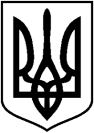 УКРАЇНАБІЛИЦЬКА СЕЛИЩНА РАДАКОБЕЛЯЦЬКОГО РАЙОНУПОЛТАВСЬКОЇ ОБЛАСТІдвадцять перша сесія селищної ради сьомого скликанняРІШЕННЯ22.12.2017                                                   смт Білики                                       №  170Про селищний бюджетна 2018 рік.         Білицька селищна рада вирішила:         1.Визначити на 2018 рік:-  доходи селищного бюджету у сумі 7623224,00 грн., в тому числі доходи загального фонду селищного бюджету 7623224,00 грн., з них субвенція на утримання об*єктів спільного користування чи ліквідацію негативних наслідків діяльності об*єктів спільного користування в сумі 129924,00грн., згідно з додатком №1 цього рішення;- видатки селищного бюджету у сумі 7623224,00 грн., в тому числі видатки загального фонду селищного бюджету 6125224,00 грн., видатки спеціального фонду селищного бюджету  1498000,00 грн;- профіцит селищного бюджету у сумі 1498000,00 грн., в тому числі загального фонду селищного бюджету 1498000,00 грн.  згідно з додатком №2 до цього рішення;- дефіцит спеціального фонду селищного бюджету у сумі 1498000,00 грн. згідно з додатком №2 до цього рішення.2.Затвердити бюджетні призначення селищного бюджету на 2018 рік за тимчасовою класифікацією видатків по загальному фонду в сумі 6125224,00 грн. та по спеціальному фонду 1498000,00 грн. згідно з додатком №3 до цього рішення. 3.Визначити оборотний касовий залишок бюджетних коштів селищного бюджету  у сумі  50000,00 гривень.  4.Затвердити на 2018 рік  перелік об’єктів, фінансування яких буде здійснюватися за рахунок коштів бюджету розвитку згідно з додатком №4 до цього рішення. 5.Затвердити перелік захищених статей  видатків загального фонду селищного бюджету на 2018 рік за їх економічною  структурою: - оплата праці;- нарахування на оплату праці;- оплата комунальних послуг та енергоносіїв;- інші виплати населенню.                                                                  -2- 6.Затвердити в складі видатків селищного бюджету кошти на реалізацію місцевих програм у сумі  4940624,00 грн. згідно з додатком №5 до цього рішення. 7.Селищному голові забезпечити в першочерговому порядку потребу в коштах на оплату праці працівників бюджетних установ відповідно до встановлених законодавством України умов оплати праці та розміру мінімальної заробітної плати; на проведення розрахунків за електричну та теплову енергію, водопостачання, водовідведення, природний газ та послуги зв’язку, які споживаються бюджетною установою. Затвердити ліміти споживання енергоносіїв у натуральних показниках для  бюджетної установи виходячи з обсягів відповідних бюджетних асигнувань.  Додатки № 1-6 до цього рішення є його невід’ємною частиною. Селищний голова  	                                                                       	Ю.П.ЛатишУКРАЇНАБІЛИЦЬКА СЕЛИЩНА РАДАКОБЕЛЯЦЬКОГО РАЙОНУПОЛТАВСЬКОЇ ОБЛАСТІдвадцять перша сесія селищної ради сьомого скликанняРІШЕННЯ22.12.2017                                                   смт Білики                                       №  171Про передачу Кобеляцькій районній  раді у 2018 році субвенції  в розмірі861 500,00 грн.   на фінансування заходів:капітальні видатки  – 500 000,00 грн.:з капітального ремонту  ДНЗ «Дзвіночок»смт  Білики   в сумі -  500 000,00 грн.;поточні видатки  – 361 500,00 грн.з організації харчування учнів початкових класів та пільгової категорії   філіям  Білицьких ЗОШ І-ІІ ст. №,3, 4  опорного закладу «Білицька загальноосвітня школа І-ІІІ ступенів№1» Кобеляцької районної ради  у виділенні додаткових коштів відповідно розрахунків приватного підприємця, який надаватиме послуги харчування – 35 000,00 грн.;з відшкодування компенсації за перевезення окремих пільгових категорій громадян на приміських маршрутах загального користування автомобільним транспортом у  Кобеляцькому районі – 200 000,00 грн.; для утримання  1 одиниці фахівця із соціальної роботи районного центру соціальних служб для сім’ї, дітей та молоді  в смт. Білики (на оплату праці);  - 62 400,00 грн.; для  утримання одного  соціального робітника з надання  соціальних послуг людям похилого віку, ветеранам, інвалідам жителям смт. Білики (на оплату праці )- 64 100,00 грн.          Розглянувши звернення Кобеляцької райдержадміністрації, районного відділу освіти Кобеляцької райдержадміністрації про можливість передачі іншої субвенції з селищного бюджету до районного бюджету:  по капітальному ремонту  приміщення ДНЗ «Дзвіночок» смт. Білики в сумі - 500 000,00 грн., про виділення додаткових  коштів  з організації харчування учнів початкових класів та пільгової категорії  філіям Білицьких ЗОШ І-ІІ ст. №,3, 4  опорного закладу «Білицька загальноосвітня школа І-ІІІ ступенів№1»                                                                    -2- Кобеляцької районної ради  відповідно розрахунків приватного підприємця, який надаватиме  послуги харчування в сумі - 35 000,00 грн., з відшкодування компенсації за перевезення окремих пільгових категорій громадян на приміських маршрутах загального користування автомобільним транспортом у Кобеляцькому районі  в сумі - 200 000,00 грн., для утримання 1 одиниці фахівця із соціальної  роботи районного центру соціальних служб для сім’ї, дітей та молоді  в смт. Білики (на оплату праці) 62 400,00 грн.,  для утримання  одного  соціального робітника з надання  соціальних послуг людям похилого віку, ветеранам, інвалідам жителям смт Білики (на оплату праці) 64 100,00 грн. згідно Програми  соціально-економічного та культурного розвитку селища Білики на 2018 рік , відповідно до статті 101 Бюджетного кодексу України, Закону України «Про державний бюджет України на 2018 рік», керуючись ст.26, ст.27 Закону України «Про місцеве самоврядування в Україні», сесія селищної ради  вирішила:  1. Відповідно до Кошторису Програми соціально-економічного та культурного розвитку  смт Білики на 2018 рік, затвердженої рішенням двадцять першої сесії сьомого скликання від  22.12.2017 р. №      передати Кобеляцькій районній раді у 2018 році субвенцію в розмірі  - 861 500,000 грн. на фінансування заходів: - капітальні видатки  - 500 000,00 грнз капітального ремонту  приміщення  ДНЗ «Дзвіночок» смт. Білики  в сумі - 500 000,00 грн.- поточні видатки – 361 500,00 грнз організації харчування учнів початковихкласів та пільгової категорії  філіям  Білицьких ЗОШ І-ІІст. №,3, 4  опорного закладу «Білицька загальноосвітня школа І-ІІІ ступенів№1» Кобеляцької районної ради  у виділенні додаткових коштів відповідно розрахунків приватного підприємця, який надаватиме  послуги харчування в сумі – 35 000,00 грн.;з відшкодування компенсації за перевезення окремих пільгових категорій громадян на приміських маршрутах загального користування автомобільним транспортом у Кобеляцькому районі   в сумі - 200 000,00 грн. згідно Програми місцевого значення  «Програми організації перевезення окремих пільгових категорій громадян смт. Білики на приміських маршрутах загального користування автомобільним транспортом у Кобеляцькому районі в 2018 році», за маршрутом:  смт. Білики - м. Кобеляки  згідно виданих Білицькою селищною радою талонів на проїзд;  для утримання 1 одиниці фахівця із соціальної  роботи районного центру соціальних служб для сім’ї, дітей та молоді  в смт. Білики (на оплату праці) 62 400,00 грн.; для утримання  одного  соціального робітника з надання  соціальних послуг людям похилого віку, ветеранам, інвалідам жителям смт. Білики (на оплату праці) 64 100,00 грн.2. Доручити селищному голові Латишу Ю.П. укласти відповідну угоду з головою Кобеляцької районної ради, згідно чинного законодавства.3. Контроль за виконанням цього рішення покласти на постійну комісію з питань планування бюджету та фінансів (Казирод В.О.).Селищний голова                                                                           Ю.П.Латиш                                                        Додаток                                                                                                 до Програми соціально-економічного та                                                                                              культурного  розвитку селища Білики                                                на 2018 рік                                                                            Затверджено                                                                                                    рішенням двадцять першої  сесії                                                                                                           сьомого скликання  від 22.12.17р.№171                           Кошторисдо Програми соціально-економічного  та культурного розвитку  смт Білики на 2018 рік        Секретар селищної ради                                                  Т.В.Коваль        Головний  бухгалтер                                                        І.А.ЛукашУКРАЇНАБІЛИЦЬКА СЕЛИЩНА РАДАКОБЕЛЯЦЬКОГО РАЙОНУПОЛТАВСЬКОЇ ОБЛАСТІдвадцять перша сесія селищної ради сьомого скликанняРІШЕННЯ22.12.2017                                                  смт Білики                                       №  172 Про затвердження Програм місцевого значення селищаБілики на 2018 рік.         Розглянувши розроблені Білицькою селищною радою програми місцевого значення та керуючись частиною 1 пункту 22, статті 26 Закону України «Про місцеве самоврядування в Україні», селищна рада вирішила:        1.Затвердити Програми місцевого значення смт Білики на 2018 рік:-    Програму підтримки  місцевої пожежної команди у 2018 році, (додаток №1);-   Програму розвитку фізичної культури і спорту на 2018 рік в смт Білики, (додаток №2);-   Програму соціальної підтримки учасників антитерористичної операції та членів їх сімей в смт Білики на 2018 рік, (додаток №3);-   Програму  соціального захисту окремих категорій населення територіальної громади  смт Білики на 2018 рік,( додаток №4); -   Програму співпраці Білицької селищної ради з Всеукраїнською Асоціацією органів     місцевого самоврядування «Асоціація міст України» на 2018 р., (додаток №5); -  Програму по забезпеченню охорони громадського порядку  та протидії злочинності на  території Білицької селищної ради на 2018 рік, (додаток №6); -  Програму розвитку підприємства комунальної служби «Старт» на 2018 рік, (додаток №7);-  Програму відновлення і розвитку вулично-дорожньої мережі в смт Білики на 2018 рік,  (додаток №8)                -  Програму благоустрою селища Білики на 2018 рік,( додаток №9);-  Програму соціально-економічного та культурного розвитку смт Білики на 2018 рік,  (додаток №10);                                                                      -2-- Програму організації перевезень окремих пільгових  категорій  громадян на приміських маршрутах загального користування автомобільним транспортом  у Кобеляцькому районі на 2018 рік (додаток №11 ); -  Програма підтримки дітей під час проведення новорічних свят в смт Білики на 2018 рік  (додаток №12);  -  Програма проведення нормативної грошової оцінки земель смт.Білики у 2018 році (додаток №13);- Програму зайнятості населення на 2017 рік (додаток №14).    2. Контроль за виконанням цього рішення покласти на постійну комісію з питань планування бюджету та фінансів, комісію з питань соціального захисту, охорони здоров’я,материнства, дитинства, освіти, культури і спорту; комісію з питань забезпечення правопорядку, охорони прав, свобод і законних інтересів громадян; комісію з питань промисловості, житлово-комунального господарства, транспорту, зв’язку, торгівлі тапобутового обслуговування населення.Селищний голова                                                                                     Ю.П.Латиш                                                                                                                            Додаток №1                                                                                                                                        ЗАТВЕРДЖЕНО                           рішенням двадцять першої сесії селищної ради сьомого  скликання від 22.12.2017  № 172ПРОГРАМАпідтримки місцевої пожежної команди
у 2018 роцісмт БіликиПАСПОРТ(загальна характеристика програми)Найменування: Програма підтримки місцевої пожежної команди смт Білики у 2018 році.Ініціатор розроблення програми: Білицька селищна рада.Розробник програми: Виконком Білицької селищної ради. Виконавці заходів: Виконавчий комітет Білицької селищної ради, Місцева пожежна команда.Мета: Забезпечення належного рівня пожежної безпеки селища Білики, організація гасіння пожеж, рятування людей та надання допомоги в ліквідації аварій, катастроф і стихійного лиха.Завдання: Забезпечення інтересів населення, об'єктів, підприємств, установ,організацій незалежно від форм власності у сфері пожежної безпеки.Термін реалізації програми: 2018 р.Загальні обсяги фінансування: Кошти місцевого бюджету на 2018 рік, інші джерела, не заборонені законодавством.Очікувані результати: Здійснення першочергових комплексних заходів, спрямованих на ефективне вирішення питань забезпечення пожежної безпеки, гасіння пожеж, рятуванні людей та надання допомоги в ліквідації аварій, катастроф та стихійного лиха, а також здійснення заходів із запобігання пожежам та нещасним випадкам на них в сільських населених пунктах, що не охороняються підрозділами державної пожежної охорони.Контроль за виконанням: Постійна комісія з планування бюджету та фінансів.ПРОГРАМАпідтримки місцевої пожежної команди смт. Білики у 2018 році1. Обґрунтування необхідності прийняття Програми      Програма розроблена з метою запобігання виникнення і забезпечення ефективного гасіння пожеж, рятування людей та надання допомоги в ліквідації наслідків аварій, катастроф, стихійного лиха в населених пунктах, де немає підрозділів державної пожежної охорони, на виконання постанови Кабінету Міністрів України від 24.02.2003 №202 "Про затвердження Положення про місцеву охорону". Тенденція до зростання кількості пожеж та загибелі людей свідчить про надзвичайну гостроту проблеми. Державна пожежна охорона на даному етапі тільки своїми силами без широкої участі інших видів пожежної охорони, без постійної допомоги населення не в змозі забезпечити належний протипожежний захист об'єктів та житлового сектора в сільській місцевості, враховуючи значну віддаленість більшості населених пунктів від обласного центру, значне збільшення часу слідування підрозділів на пожежі, несвоєчасне їх гасіння і зростання матеріальних витрат від пожеж.Не вирішення даного питання в подальшому може призвести до унеможливлення гасіння пожеж, рятування людей та надання допомоги в ліквідації аварій, катастроф і стихійного лиха в сільській місцевості, що є однією з підстав термінового прийняття Програми.Місцева пожежна команда є самостійною юридичною особою, створена за рішенням Білицької селищної ради за погодженням з Кобеляцьким РС ГУ ДСНС України в Полтавській області, де відсутній підрозділ Державної пожежної охорони, для забезпечення пожежної безпеки на території Білицької селищної ради.2. Мета та стан реалізації ПрограмиОсновною метою Програми є:- забезпечення належного рівня пожежної безпеки смт Білики, організація гасіння пожеж, рятування людей та надання допомоги в ліквідації аварій, катастроф і стихійного лиха, реалізація вимог статті 27 Закону України "Про пожежну безпеку", постанови Кабінету Міністрів України від 24.02.2003 №202 "Про затвердження Положення про місцеву охорону";-створення єдиної системи забезпечення пожежної безпеки в сільських населених пунктах району (Чорбівської,  Червоноквітівської та Жуківської сільських рад) смт Білики, які не охороняються підрозділами державної пожежної охорони;-забезпечення інтересів населення, об'єктів, підприємств, установ, організацій незалежно від форм власності у сфері пожежної безпеки;-розроблення організаційних засад діяльності щодо забезпечення пожежної безпеки та недопущення надзвичайних ситуацій в сільських населених пунктах та селища Білики;-вдосконалення та підвищення ефективності роботи, пов'язаної із забезпеченням пожежної безпеки в сільських населених пунктах та селища Білики;-ефективне вирішення завдань із забезпечення протипожежного захисту та оперативне реагування на обстановку з пожежами та надзвичайними ситуаціями в сільських населених пунктах та смт Білики і зменшення їх негативних наслідків;-досягнення належного рівня фінансового і матеріально-технічного забезпечення у сфері пожежної безпеки та цивільного захисту в сільських населених пунктах та смт Білики;-здійснення контролю за додержанням підприємствами, установами, організаціями та громадянами вимог пожежної безпеки в сільських населених пунктах та смт Білики;-проведення протипожежної пропаганди серед населення з метою запобігання пожежам та наслідкам від них;-надання інформації підрозділам державної пожежної охорони про готовність місцевої пожежної команди до виконання поставлених завдань та оперативної інформації щодо пожеж та надзвичайних ситуацій.3. Основні заходи щодо забезпечення програми та завдання щодо її реалізації4. Результати реалізації ПрограмиРезультатами реалізації Програми є здійснення першочергових комплексних заходів, спрямованих на ефективне вирішення питань забезпечення пожежної безпеки, гасіння пожеж, рятуванні людей та надання допомоги в ліквідації аварій, катастроф та стихійного лиха, а також здійснення заходів із запобігання пожежам та нещасним випадкам на них в смтБілики, що не охороняються підрозділами державної пожежної охорони.5. Фінансове забезпеченняФінансування заходів Програми на створення та утримання пожежної команди буде здійснюватися за рахунок місцевого бюджету, субвенцій прилеглих сільських рад,  а також інших джерел, не заборонених законодавством.З  огляду на економічну ситуацію в державі річна сума фінансування виконання Програми може бути змінена.               Секретар селищної ради                                                                                    Т.В.Коваль                                                                                                             Додаток  №2                                                                                                                       ЗАТВЕРДЖЕНО                                                                                                              рішенням дванадцятої сесії селищної ради                                                                                                              сьомого кликання від 22.12.2017 № 172П Р О Г Р А М  Арозвитку фізичної культури і спорту на 2018 рікв смт Біликисмт БіликиПАСПОРТ(загальна характеристика програми)Найменування: Програму розвитку фізичної культури і спорту на 2018 рік смтБіликиІніціатор розроблення програми: Білицька селищна рада. Розробник програми: Постійна комісія з питань соціального захисту, охорони здоров’я. материнства, дитинства, освіти, культури і спорту. Виконавці заходів: Виконавчий комітет Білицької селищної ради. Мета: Реалізація першочергових і перспективних заходів, спрямованих на створення належних умов для розвитку масових видів спорту, організації змістовного дозвілля за місцем проживання та в місцях масового відпочинку які стануть основою поліпшення здорового способу життя га рухової активності жителів територіальної громади смт Білики.Завдання: 1. Впровадження дієвої системи фізкультурної просвіти населення, яка б сприяла формуванню традицій і культури здорового способу життя, престижу здоров'я, залученню громадян до активних занять фізичною культурою і спортом. 2. Збереження наявної, з подальшим удосконаленням, матеріально-технічної бази, поліпшення умов її функціонування, визначення перспективних напрямів розвитку Термін реалізації програми: 2018р.Загальні обсяги фінансування: Кошти, передбачені в загальному фонді бюджету селища Білики на 2018 рік, а також за рахунок інших джерел, не заборонених чинним законодавством.Очікувані результати: Підвищити рівень залучення громадян фізкультурно- оздоровчою та спортивно-масовою роботою, сприяти фізичному та духовному розвитку населення, зміцненню здоров'я, моральній та соціальній реабілітації інвалідів.Контроль за виконанням: Постійна комісія селищної ради з питань соціального захисту, охорони здоров’я. материнства, дитинства, освіти, культури і спорту.ПРОГРАМА
розвитку фізичної культури і спорту на 2018 рікв смт Білики1.Загальні положенняФізична культура - складова частина загальної культури суспільства, що спрямована на
зміцнення здоров’я,  розвиток фізичних, морально-вольових та інтелектуальних здібностей
людини з метою гармонійного формування її особистості.Фізична культура є важливим засобом підвищення соціальної трудової активності людей,
задоволення їх моральних, естетичних та творчих запитів. життєво-важливої потреби
взаємного спілкування, розвитку дружніх стосунків між людьми.Спорт є органічною частиною фізичної культури, особливою сферою виявлення, досягнень молоді та людей у певних видах фізичних вправ.Соціальна цінність спорту визначається його дійовим стимулюючим впливом на поширення фізичної культури серед різних верств населення.2.Основні завдання і мета ПрограмиОсновними завданнями у сфері фізичної культури і спорту є :-постійне підвищення рівня здоров’я, фізичного та духовного розвитку населення;-зміцнення здоров’я громадян селища, підвищення продуктивності навчання і праці
засобами фізичного виховання, фізичної культури і спорту;-сприяння підвищення фізичної підготовки населення всіх вікових категорій,
організація змістовного дозвілля, профілактики правопорушень;
-розвиток різних видів спорту;-збереження і зміцнення матеріально-технічної бази у галузі фізичної культури і спорту.                                            3.Головні напрями реалізації Програми
1.Фізичне виховання та проведення фізкультурно-оздоровчої і спортивно-масової роботи в навчально-виховній сфері.2.Надавати підтримку учнівським спілкам фізкультурно-спортивної спрямованості для
здійснення заходів із розвитку фізичної культури і спорту в загальноосвітніх школах селища;3.Забезпечити проведення в навчальних закладах системи багатоступеневих спортивно-
масових заходів, починаючи з низових ланок ;4.Залучати до занять фізичної культури і спорту дітей-сиріт. дітей інвалідів, дітей із малозабезпечених та багатодітних сімей;5.Посилити навчання та позакласну фізкультрно-оздоровчу і спортивну роботу,
орієнтовану на створення фізкультурно-оздоровчих та спортивних клубів, різних
спортивних секцій;6.Забезпечити запровадження у загальноосвітніх школах та дошкільному закладі системи
контролю за станом фізичного розвитку та здоров’я дітей;7.Забезпечити необхідні умови для проведення щоденних фізкультурно-оздоровчих занять
з дітьми дошкільного закладу для збереження і зміцнення здоров’я дітей.
4.Масовий спорт за місцем проживання та в місцях відпочинку громадян-забезпечити щорічне проведення шкільної спартакіади;-надавати практичну допомогу керівникам підприємств, установ та організацій, незалежно
від форм власності у створення умов для відпочинку і відновлення здоров’я працюючих,
проведенні реабілітаційних та професійно-прикладних занять у режимі робочого дня,
фізкультурно-оздоровчих і спортивних занять, тому числі з туризму;
-під час складання проектів бюджету передбачити кошти на дольове фінансування
фізкультурно-оздоровчих та спортивних заходів в селищі.5.Фізкультурно-оздоровча та спортивна діяльність у виробничій сфері-сприяти введенню до штатних розписів суб’єктів господарювання всіх форм
власності, посади інструктора з фізичної культури;-забезпечити щорічне проведення селищної спартакіади серед трудових колективів,присвячену Дню селища.-придбання тренажерів до тренажерного залу смт.Білики  – 199 000,00 грн.6.Підтримка спортивних команд селища-створювати умови по підтримці селищних спортивних команд дівчат з тенісу, футболу та
волейболу;-підтримувати в належному стані селищний стадіон та дитячий спортивний майданчик з
штучним покриттям по вул. Заводській ;-забезпечувати  перевезення спортсменів  для участі у різного роду змаганнях  (футбол, волейбол, шахи, шахмати ) та інших  чемпіонатах та кубках району, області, інших офіційних змаганнях,  передбачити кошти в місцевому бюджеті – 50000,00 грн -придбання спортивного інвентаря та спортивної форми для спортсменів, передбачити кошти в місцевому бюджеті – 30000,00 грн.7.Фінансове забезпечення Програми :Реалізація заходів Програми здійснюється відповідно до законів України " Про місцеве
самоврядування в Україні ", Бюджетного Кодексу України за рахунок коштів селищного
бюджету.а також коштів з інших джерел не заборонених законодавством України. Для
забезпечення виконання даної Програми в селищному бюджеті на 2018 рік необхідно
передбачити кошти в сумі  279 000,00 грн.. які не враховуються при визначенні обсягівміжбюджетних трансфертів.З огляду на економічну ситуацію в державі річна сума фінансування  виконання Програми може бути змінена.    Секретар селищної ради                                                                     Т.В.Коваль                                                                                                                                     Додаток  №3                                                                                                                                      Затверджено                                                                                                                                                                                                                         рішенням  дванадцятої сесії                                                                                                                                       селищної ради  сьомогоскликання                                                                                                                                                                                   від 22.12.2017 № 172Програма
      соціальної підтримки учасників антитерористичної операції
                           та членів їх сімей в смт Біликина 2018 рік                                                             смт БіликиП А С П О Р Т(загальна характеристика програми)Найменування: Програми соціальної підтримки учасниківантитерористичної операції та членів їх сімей в смт Білики на 2018 рік.Ініціатор розроблення програми: Білицька селищна рада. Розробник програми: Виконком Білицької селищної ради.Виконавці заходів: Виконавчий комітет Білицької селищної ради.Мета: Надання комплексної допомоги учасникам АТО, членам їх сімей під час участі в АТО. Завдання: Надання матеріальної допомоги учасникам АТО, членам їх сімей під час участі в АТО. Термін реалізації програми: 2018 р.Загальні обсяги фінансування: Кошти районного, місцевого бюджетів на 2018 рік, інші джерела, не заборонені законодавством.Очікувані результати: Надання додаткових гарантій соціального захисту учасникам АТО та членів їх сімей за рахунок коштів місцевого бюджету смт Білики. Контроль за виконанням: Постійна комісія депутатська комісія з питань соціального захисту, охорони здоров’я, материнства, дитинства, освіти, культури і спорту.   Секретар селищної ради                                                                      Т.В.Коваль                                                                                                   Додаток № 4                                                                                                                       ЗАТВЕРДЖЕНО                                                                                                                       рішенням дванадцятої сесії                                                                                                                       сьомого скликання                                                                                                                       від 22.12.2017 року № 172П Р О Г Р А М Асоціального захисту окремих категорій населеннятериторіальної громади  смт Білики на 2018 рік                                                            смт БіликиПАСПОРТ(загальна характеристика програми)Найменування: Програма соціального захисту окремих категорій населеннятериторіальної громади  смт Білики на 2018 рік.Підстава для розроблення місцевої бюджетної програми : статті 22, 34 Закону України “Про місцеве самоврядування в Україні ”, стаття 91 Бюджетного кодексу України, стаття 14 Закону України «Про соціальні послуги», Постанова Кабінету Міністрів  України від 31.01.2007 року № 99 “Про затвердження Порядку надання допомоги на поховання деяких категорій осіб  виконавцю волевиявлення померлого або особі, яка зобов’язалася поховати померлого».Ініціатор розроблення програми: Білицька селищна радаКобеляцького району Полтавської області.Розробник програми: Виконком Білицької селищної ради.Виконавці заходів: Виконавчий комітет Білицької селищної ради. Мета: привернення уваги органу місцевого самоврядування  до умов проживання  учасників антитерористичної операції та членів їх сімей, ветеранів  Великої Вітчизняної війни, малозабезпечених  громадян, які потребують допомоги на лікування, воїнів-інтернаціоналістів Афганістану та ліквідаторів наслідків аварії на ЧАЕС, інвалідів, багатодітних сімей та інших категорій громадян, надання їм  матеріальної допомоги та вирішення питання про надання допомоги на поховання деяких категорій осіб  виконавцю волевиявлення померлого або особі, яка зобов’язалася поховати померлого.Термін реалізації програми: 2018 р.Загальні обсяги фінансування: Кошти місцевого бюджету на 2018 рік, інші джерела, не заборонені законодавством.Очікувані результати: результатом надання матеріальної допомоги:  - віддання шани  категорії людей, які  мають  заслуги перед державою;- результатом надання допомоги на поховання деяких категорій осіб  виконавцю волевиявлення померлого або особі, яка зобов’язалася поховати померлого є часткове відшкодування витрат на поховання  особам, які проводили поховання; - результатом надання допомоги іншим категоріям громадян є покращення їх матеріального становища.Контроль за виконанням: Постійна комісія з питань соціального захисту, охорони здоров’я, материнства, дитинства, освіти, культури і спорту.П Р О Г Р А М Асоціального захисту окремих категорій населеннятериторіальної громади  смт Білики на 2018 рік                                                         1. Загальні положення1.1. Програма соціального захисту окремих категорій населення  територіальної громади  смт Білики на 2018 рік (надалі Програма) розроблена відповідно до  ст.ст.26, 34 Закону України “Про місцеве самоврядування в Україні ”, ст.91 Бюджетного кодексу України,  ст. 14 Закону України «Про соціальні послуги», Постанови Кабінету Міністрів  України від 31.01.2007 року № 99 “Про затвердження Порядку надання допомоги на поховання деяких категорій осіб  виконавцю волевиявлення померлого або особі, яка зобов’язалася поховати померлого». 1.2. Програма визначає мету, завдання, шляхи та засоби розв’язання проблеми, фінансове  забезпечення, очікувані  результати виконання, заходи щодо виконання Програми.                                                            2. Мета програми 2.1. Основною метою Програми є  привернення уваги органу місцевого самоврядування  до умов проживання  учасників антитерористичної операції та членів їх сімей, багатодітних сімей та інших категорій громадян, надання їм  матеріальної допомоги та вирішення питання про надання допомоги на поховання деяких категорій осіб  виконавцю волевиявлення померлого або особі, яка зобов’язалася поховати померлого.3.Завдання програми3.1. Передбачити  в селищному бюджеті кошти для  надання матеріальної допомоги:-  учасникам антитерористичної операції та членам їх сімей;- малозабезпеченим громадянам на лікування;- багатодітним сім'ям та іншим категоріям громадян. 4.Шляхи та засоби розв’язання проблеми4.1.Найбільш гострими  життєвими проблемами для учасників антитерористичної операції та членів їх сімей, малозабезпечених  громадян, багатодітних сімей та інших категорій громадян, які опинилися в складній ситуації і об’єктивно потребують реальної підтримки в коштах  на лікування та придбанні медикаментівю.  Тому надання одноразової грошової матеріальної допомоги категоріям громадян, на яких поширюється дія програми буде хоч маленькою часткою для  вирішення тих чи інших їх потреб.4.2. Відповідно статті 34 Закону України “Про місцеве самоврядування в Україні ” , вирішення питань про надання за рахунок коштів місцевих бюджетів допомоги на лікування   належить до відання виконавчих органів місцевих рад,  згідно  Положенням про порядок надання одноразової матеріальної допомоги жителям Білицької селищної ради і виконком селищної ради здійснює облік осіб, які звернулися з письмовою заявою про допомогу  та на підставі визначених документів  надає таку допомогу в розмірі, встановленому рішенням  виконкому чи ради.5.Фінансове забезпечення5.1.Головний розпорядник коштів – Білицька селищна рада  Кобеляцького району Полтавської області в межах бюджетних призначень передбачає кошти на фінансування Програми. Фінансування  Програми здійснюється в межах видатків передбачених в селищному бюджеті на відповідну галузь  «Інші видатки на соціальний захист населення», а також за рахунок інших джерел, не заборонених чинним законодавством.6. Очікувані результати виконання програми6.1. Результатом надання допомоги іншим категоріям громадян є покращення їх матеріального становища.7.Заходи щодо виконання Програми та орієнтовні обсяги 8.  З огляду на економічну ситуацію в державі річна сума фінансування  виконання Програми може бути змінена.Секретар селищної ради                                                                           Т.В.Коваль                                                                                                                       Додаток №  5                                                                                                                                                                                                                          ЗАТВЕРДЖЕНО:                                                                                                                  рішенням дванадцятої сесії селищної ради                                                                                                                 сьомого скликання від 22.12.2017 № 172ПРОГРАМАспівпраці Білицької селищної радиз Всеукраїнською Асоціацією органів місцевого самоврядування«Асоціація міст України»на 2018рік                                                            смт Білики                                                               П А С П О Р Т         (загальна характеристика програми) Найменування: Програма співпраці Білицької селищної ради з Всеукраїнською Асоціацією органів місцевого самоврядування «Асоціація міст України» на 2018 рікІніціатор розроблення програми: Білицька селищна рада.Розробник програми: Виконком Білицької селищної радиВиконавці заходів: Виконавчий комітет Білицької селищної ради.Мета: Захист законних прав та інтересів міст-членів Всеукраїнської Асоціації органів місцевого самоврядування «Асоціація міст України» в органах державної влади, підтримки та розвитку місцевого самоврядування в Україні.Завдання: Об'єднання зусиль органів місцевого самоврядування щодо захисту прав і законних інтересів громади селища, розв'язання спільних проблем, обміну досвідом, створення умов для більш ефективного здійснення повноважень місцевого самоврядування.Термін реалізації програми: 2018 р.Загальні обсяги фінансування: Кошти, передбачені в місцевому бюджеті на 2018 рік, інші джерела, не заборонені законодавством.Очікувані результати: Реалізації державної політики у сфері розвитку місцевого самоврядування в  смт Білики.Контроль за виконанням: Постійна комісія селищної ради з питань депутатської діяльності та етики.Програмаспівпраці Білицької селищної ради з Всеукраїнською Асоціацією органів місцевого самоврядування» на 2018 рік            Всеукраїнська асоціація органів місцевого самоврядування «Асоціація міст України» (далі – Асоціація) є добровільним неприбутковим об’єднанням міських, селищних рад, що створене ними з метою більш ефективного здійснення своїх повноважень, узгодження дій органів місцевого самоврядування міського рівня щодо захисту прав та інтересів територіальних громад міст, селищ, сприяння їх соціально-економічному та культурному розвитку.             Асоціація здійснює свою діяльність на принципах законності, добровільності, рівноправності членів, самоврядності, самостійності у визначенні напрямів своєї діяльності, відкритості і публічності, позапартійності.Програма розроблена відповідно до Конституції України, Законів України „Про асоціації органів місцевого самоврядування”, “Про місцеве самоврядування в Україні”, Європейської Хартії місцевого самоврядування, іншим законодавством України, а також рішеннями, прийнятими органами управління Асоціації та органами місцевого самоврядування.           Взаємовідносини Асоціації з Білицькою селищною радою будуються на принципах рівноправності і взаємоповаги відповідно до вимог Закону України «Про асоціації органів місцевого самоврядування» та на підставі угод про співпрацю, які не суперечать чинному законодавству.1.Мета та завдання Програми      Метою Програми та спільних заходів є покращення якості життя в територіальної громади селища шляхом вирішення таких завдань:-  утвердження демократичних принципів в системі управління міста;- захист конституційного права громади на здійснення місцевого самоврядування;- сприяння розвитку і зміцненню місцевого самоврядування;- сприяння соціально-економічному та культурному розвитку територіальних громад;-  поглиблення взаємодії та співпраці громади у вирішенні завдань та функцій місцевого самоврядування;- створення умов для ефективної реалізації норм Конституції та законів України з питань місцевого самоврядування;- захист прав та інтересів громади, органів місцевого самоврядування, їх посадових осіб в  органах  державної влади; - організація обміну досвідом діяльності органів місцевого самоврядування щодо вирішення проблем соціально-економічного та культурного розвитку територіальних громад;- надання консультативно-методичної  і практичної допомоги органам місцевого самоврядування; - здійснення благодійницької діяльності, спрямованої на задоволення соціально-економічних та культурних потреб громади.2.Основні напрямки діяльності Програми: - об'єднання зусиль органів місцевого самоврядування щодо захисту прав і законних інтересів громади селища, розв'язання спільних проблем, обміну досвідом, створення умов для більш ефективного здійснення повноважень місцевого самоврядування;- методична, правова та інформаційна допомога органам місцевого самоврядування – членам Асоціації у здійсненні ними мети та завдань програми; - сприяти підвищенню ефективності підготовки та перепідготовки посадових осіб місцевого самоврядування, підвищенню їх кваліфікації;- узагальнення та поширення досвіду діяльності органів місцевого самоврядування з питань соціально-економічного та культурного розвитку; - сприяння у підготовці проектів, їх актів, програм соціально-економічного та культурного розвитку територіальних громад; - підготовка пропозицій щодо типових (примірних) статутів територіальної громади міста, положенння про виконавчі органи міської ради, органів самоорганізації населення;- захист інтересів територіальної громади із суспільно важливих питань; - підготовка та подання пропозицій до Міністерства фінансів України пропозиції до проекту закону про Державний бюджет України в частині, що стосується показників місцевих бюджетів та міжбюджетних трансфертів;- участь у розробленні проектів загальнодержавних програм щодо розвитку регіонів, проектів та програм місцевого і регіонального розвитку;- представлення і захист місцевих інтересів органів місцевого самоврядування при прийнятті органами державної влади рішень щодо соціально-економічного та культурного розвитку територій; - організація або участь в організації та проведенні загальнонаціональних конкурсів на кращий проект чи програму місцевого і регіонального розвитку;- сприяння методичному забезпеченню навчання депутатів місцевих рад, міських голів, спеціалістів, які працюють у системі місцевого самоврядування, та підготовці, перепідготовці і підвищенню кваліфікації службовців органів місцевого самоврядування;- підготовка пропозиції до Положення про атестацію посадових осіб місцевого самоврядування; - здійснення інших повноважень в межах чинного законодавства;- селищна рада сплачує членські внески та бере участь у виконанні статутних завдань.Згідно підписаної Угоди селищна рада має права і обов’язки членів Асоціації:3.Члени Асоціації мають право:- вносити на обговорення Загальних зборів (конференції) та інших органів управління Асоціації проекти документів, брати участь у підготовці рішень Асоціації та її органів управління з усіх питань діяльності Асоціації;- одержувати від Асоціації методичну, організаційну, правову допомогу в межах, її статутних завдань та повноважень;-  обирати та бути обраними до складу органів управління Асоціації;- отримувати інформацію про діяльність органів управління Асоціації, безкоштовно користуватися інформаційно-довідковими послугами виконавчої дирекції Асоціації.- входити до складу офіційних делегацій Асоціації та бути уповноваженими виступати від імені Асоціації та її органів управління; - вийти зі складу Асоціації за умови виконання зобов’язань, що випливають з членства в Асоціації.- представництво члена Асоціації в її органах управління здійснює відповідний голова або інша особа, уповноважена відповідною радою.- сплачувати внески за членство «Асоціації міст України»,  у розмірі 2600,00 грн. в рік (згідно угоди). - з огляду на економічну ситуацію в державі вносити зміни сум фінансування Програми. Секретар селищної ради                                                                       Т.В.Коваль                                                                                                                       Додаток №6   Затверджено                                                                                                                                                рішенням дванадцятої сесії                                                                                                                                                селищної ради   сьомого  скликання                                                                                                                                                                                                                                                                                             від  22.12. 2017 року № 172ПРОГРАМАпо забезпеченню охорони громадського порядку тапротидії злочинності на території Білицької селищної ради на 2018р.                                                              смт Білики                                                                 П А С П О Р Т         (загальна характеристика програми) Найменування: Програма по забезпеченню охорони громадського порядку та протидії злочинності на території Білицької селищної ради на 2018р.Ініціатор розроблення програми: Білицька селищна рада.Розробник програми: Виконком Білицької селищної радиВиконавці заходів: Виконавчий комітет Білицької селищної ради.Мета: Забезпечення надійної правової захищеності населення селища Білики, якісному підвищенні рівня боротьби зі злочинністю та іншими правопорушеннями. Завдання: забезпечити належну взаємодію дільничних інспекторів з громадським формуванням з охорони громадського порядку на території Білицької селищної ради. Термін реалізації програми: 2018 р.Загальні обсяги фінансування: Кошти, передбачені в місцевому бюджеті на 2018 рік, інші джерела, не заборонені законодавством.Очікувані результати: Зменшення правопорушень та злочинності на території Білицької селищної ради.Контроль за виконанням: Постійна комісія селищної ради з питань забезпечення правопорядку, охорони прав, свобод і законних інтересів громадян.ПРОГРАМАпо забезпеченню охорони громадського порядку тапротидії злочинності на території Білицької селищної ради на 2018р.       Програма по забезпеченню охорони громадського порядку, боротьби з злочинністю
розроблена відповідно до вимог Закону України « Про участь громадян в охороні
громадського порядку і державного кордону № 1835-111 від 22 червня 2000 року»,
Мета програми полягає в здійснення заходів спрямованих на забезпечення прав та законних інтересів громадян. Зміцнення охорони громадського порядку, яка є невідє’мною частиною загальної системи забезпечення національної безпеки громадян. Здійснення координації діяльності органів місцевого самоврядування з правоохоронними органами в боротьбі зі злочинністю.Для досягнення цієї мети в програмі визначені:-основні напрями діяльності державних органів і громадського формування селища по
зміцненню правопорядку і посиленню боротьби зі злочинністю;-комплекс соціально-економічних, правових, організаційних заходів, здійснюваних
правоохоронними та іншими державними органами і суспільними організаціями для
підвищення рівня профілактики правопорушень, забезпечення захисту законних прав, свободі інтересів громадян;-кадрові, матеріально-технічні, фінансові та інші ресурси, необхідні для реалізації програми, а також їх джерела і порядок використовування.      Комплексний характер програми та її ефективність можуть бути забезпечені лише за
умови об'єднання зусиль правоохоронних, господарських, інших державних органів влади і місцевого самоврядування, громадських організацій, чіткої взаємодії і координації їх дій в питаннях боротьби зі злочинністю та іншими правопорушеннями. Програма є основою для формування поточних і перспективних планів соціального і економічного розвитку селища в частині зміцнення правопорядку і посилення боротьби зі злочинністю.      Згідно зі статтею 73 Закону України „Про місцеве самоврядування в Україні", акти,
прийняті в межах наданих їм повноважень голів селищних рад, є обов'язковими для
виконання всіма розташованими на відповідній території органами виконавчої влади,
установами та організаціями, посадовими особами, а також громадянами.Основні організаційні заходи       Забезпечити систематичне вивчення громадської думки про стан правопорядку і
правоохоронної діяльності в селищі, при цьому залучити правоохоронні органи, педагогів,
економістів, депутатів.Протягом 2018 року:	 Селищна рада, відділ освіти, Кобеляцький ВП  ГУНППоліпшити інформування громадськості, населення смт Білики про правоохоронну
діяльність відділу внутрішніх справ, громадського формування по забезпеченню
громадського порядку на території селища. З цією метою організовувати :проведення «прямих ліній», «круглих столів»;Постійно.	Кобеляцький ВП  ГУНП, Білицьке громадське формування.Систематично заслуховувати на сесії селищної ради та засіданнях виконкому звіти
дільничного інспектора міліції, голови громадського формування про роботу, що
проводиться ними, по забезпеченню охорони громадського порядку і боротьбі зі
злочинністю в селищі Білики, координації роботи громадського формування з охорони
громадського порядку.Протягом 2018 року.        Селищна рада,	                  Кобеляцький ВП  ГУНП.Захист життя, здоров'я, честі і гідності особи, її майна від злочинних посягань:Здійснювати заходи по проведенню обліку домоволодінь, де мешкають особи похилого
віку, самотні, визнані недієздатними, психічно хворі, інші особи, які вимагають опіки, а
також хворі на алкоголізм і наркоманію, з метою попередження фактів знущань над ними,
незаконного відчуження їх домоволодіння.
Протягом 2018 року.    Селищна рада, громадське формування,     Кобеляцький ВП  ГУНП.Попередження злочинного впливу на неповнолітніх і молодь.-Спільно з відділом освіти розробити комплекс заходів, направлених на попередження
бездоглядності дітей, правопорушень і злочинів серед неповнолітніх і сприяння залученню підлітків, що перебувають на обліку РВ УМВС, до спортивних, технічних і творчих секцій.
Протягом 2018 року    Виконком селищної ради, служба у справах дітей, ВП  ГУНП-Забезпечити своєчасне виявлення неблагополучних сімей, їх облік і систематичний
контроль умов життя і виховання в них неповнолітніх, вживання невідкладних
профілактичних заходів.Протягом 2018 року Селищна рада, служба у справах дітей, відділ освіти, районний центр соціальних служб для сім'ї дітей та молоді, ВП  ГУНП.-З метою активізації роботи по попередженню і розкриттю злочинів серед неповнолітніх,
роз'єднання злочинних угрупувань, що формуються, з числа підлітків і молоді, виявленню і вилученню з громадських і криміногенних місць бездоглядних дітей, провести в масштабах селища комплексні цільові оперативно-профілактичні операції «Канікули», «Підліток», «Літо», «Діти вулиці».Постійно. Селищна рада, відділ освіти, Районний центр соціальних служб для сім'ї дітей та молоді, служба у справах дітей, ВП  ГУНП .-Продовжити вживати виняткові Заходи до батьків, які згубно впливають на виховання
дітей, особливо відносно тих, які умисно ставлять дітей у важке матеріальне положення,
використовуючи всі профілактичні заходи аж до позбавлення батьківських прав.
Протягом 2017р. Виконком селищної ради, служба у справах дітей, ВП  ГУНП.-Вжити заходи до освітлення в ЗМІ позитивних прикладів життєдіяльності молодіжних
громадських організацій, результатів участі в різних секціях за інтересами. Здійснювати
пропаганду здорового способу життя, правового навчання неповнолітніх і молоді,
попередження негативних проявів в їх середовищі.Постійно. ВП  ГУНП , районний центр соціальних служб для сім'ї дітей та молоді.Попередження розповсюдження наркоманії', пияцтва, алкоголізму.-Встановити і розвивати зв'язки з громадськими організаціями по підтримці програми
боротьби з незаконним обігом наркотичних засобів, використати для цього громадську
думку з віддзеркаленням в засобах масової інформації.Протягом 2018 р. Селищна рада, ВП  ГУНП.-Постійно проводити перевірки дотримання вимог законодавства з питань протидії
незаконному обігу наркотичних речовин, психотропних засобів та виконання
антиалкогольного законодавства в місцях масового відпочинку громадян, кафе, барах,дискотеках.Постійно.                           Селищна рада,          ВП  ГУНП          Попередження рецидивної злочинності та насильства в сім'ї.- Вживати  заходи по працевлаштуванню осіб, що звільнилися з місць позбавлення волі,
сприяти їх адаптації та вирішенню соціально-побутових проблем.Постійно. Селищна рада, районний центр соціальних служб для сім'ї дітей та молоді, служба у справах дітей, центр зайнятості, кримінально-виконавча інспекція, ВП  ГУНП,.-Забезпечити реалізацію механізму взаємодії міліції з установами виконання покарань і
.місцевими органами влади з питання побутового і трудового влаштування осіб, звільнених з місць позбавлення волі.Протягом 2018 р. Селищна рада, центр зайнятості населення, кримінально-виконавча
інспекція, ВП  ГУНП.-Здійснити систему профілактичних заходів з особами, які вчиняють насильство в сім'ї, а
також відносно осіб, схильних до повторних злочинів.Протягом 2018 р. Селищна рада, кримінально-виконавча інспекція, ВП  ГУНП.Охорона громадського порядку і безпека дорожнього руху.-Вжити додаткові заходи щодо більш якісного залучення громадського формування до
охорони громадського порядку на території селищної ради. Визначити принципи і порядок зацікавленості їх членів в профілактиці, попередженню і припиненню злочинів і
правопорушень.Протягом 2018 р.      Селищна рада, керівники підприємств, організацій, ВП  ГУНП.-Запровадити заслуховування стану профілактики правопорушень та злочинів, скоєних в
громадських місцях та аналізу дорожньо-транспортних пригод на сесії селищної ради
Щороку. Селищна рада, ВП  ГУНП.Фінансове	забезпечення програми.Реалізація заходів Програми здійснюється відповідно до Законів України " Про місцеве
самоврядування в Україні " Бюджетного Кодексу України за рахунок коштів
селищного бюджету,а також коштів з інших джерел не заборонених законодавством України. Секретар селищної ради                                                                        Т.В.Коваль                                                                                                                       Додаток № 7                                                                                                                       Затверджено                                                                                                                       рішенням дванадцятої сесії                                                                                                                      селищної ради   сьомого  скликання                                                                                                                                                                                                                                                                    від  22 грудня 2017 року № 172ПРОГРАМАрозвитку  підприємства комунальної служби «Старт»на 2018рік                                                    смт Білики                                                              П А С П О Р Т                                           (загальна характеристика програми) Найменування: Програма розвитку підприємства комунальної служби «Старт», смт Білики на 2018 рік. Ініціатор розроблення програми: Білицька селищна рада.Розробник програми: Виконком Білицької селищної ради, ПКС «Старт».Виконавці заходів: Виконавчий комітет Білицької селищної ради, ПКС «Старт». Мета: Задоволення потреб споживачів у постачанні та відведенні води належної якості в смт Білики.Завдання: поліпшення фінансового стану підприємства водопровідно-каналізаційного господарства;-реконструкція і розвиток водопровідно-каналізаційних об’єктів; -забезпечення підприємства в галузі ресурсо- та енергозберігаючими технологіями очищення питної води та стічних вод і відповідним обладнанням та приладами контролю. Термін реалізації програми: 2018р.Загальні обсяги фінансування: Кошти районного, місцевого бюджетів на 2018 рік, кошти ПКС «Старт», інші джерела, не заборонені законодавством.Очікувані результати: Підвищення рівня якості послуг, що надаються населенню з водопостачання та водовідведення смт Білики.Контроль за виконанням: Постійна комісія з питань промисловості, житлово- комунального господарства, транспорту, зв’язку, торгівлі та побутового обслуговування населення.ПРОГРАМА
розвитку підприємства комунальної служби «Старт» на 2018 рік                                                                  1.Загальні положення Житлово-комунальне господарство, як основа соціальної сфери життя людини, є однією з найменш сучасно оснащених галузей народного господарства. Кризові явища в суспільстві та залишковий принцип фінансування галузі призвели до подальшого суттєвого загострення її проблем. Ситуація в житлово-комунальному господарстві продовжує ускладнюватися, відсутні позитивні зміни у становленні ринкових засад господарювання, розвитку конкуренції та залученні приватних інвестицій у підприємства галузі. Нестача власних та бюджетних фінансових ресурсів, відсутність дієвого механізму залучення позабюджетних коштів не сприяють вирішенню завдань технічного переоснащення житлово-комунальних підприємств та розвитку комунальної інфраструктури. Нинішній стан житлово-комунального господарства  свідчить про необхідність реформування цієї галузі. Мета Програми -  підвищення ефективності та надійності функціонування житлово-комунальних систем життєзабезпечення населення, поліпшення якості житлово-комунальних послуг з одночасним зниженням нераціональних витрат. Виконання Програми передбачає:- створення конкурентного середовища і формування ринку житлово-комунальних послуг, удосконалення тарифної політики;- забезпечення ефективної інвестиційної політики в галузі житлово-комунального господарства;- запровадження стимулів до економного і раціонального господарювання та використання ресурсів;- прозорість у прийнятті рішень щодо реформування житлово-комунального господарства, розвитку комунальних послуг та встановлення тарифів на них, залучення громадськості до проведення цих заходів;- доступність житлово-комунальних послуг для громадян з низьким рівнем доходів, адресний соціальний захист населення в оплаті послуг.  2. Житлове господарствоЖитловий фонд селищної ради складається з житлових багатоквартирних будинків, які було збудовано в 50-60-х роках. З відсутністю належних коштів в селищі не проводилися комплексні капітальні ремонти житлових будинків. У результаті окремі конструктивні елементи будинків, особливо покрівлі,  внаслідок тривалої експлуатації перебувають у незадовільному технічному стані. Подальша їх експлуатація без вжиття додаткових заходів щодо приведення в належний технічний стан дуде неможлива. Власники квартир утримують житлові будинки за власні кошти. Фасади будинків теж потребують ремонту.Водопровідно-каналізаційне господарствоНаселення селища Білики забезпечується питною водою в основному шляхом централізованого господарсько-питного водопостачання, що здійснюється за рахунок Бучацького водоносного горизонту. Вся спожита вода забезпечується з підземних вод. Вода, що використовується, має показники, які її характеризують як середньоякісну. Управління і експлуатацію систем централізованого водопостачання забезпечує підприємство комунальної служби «Старт»( далі ПКС «Старт»), засновником якого є Білицька селищна рада.Система питного водопостачання ПКС «Старт» складається з 10 артезіанських свердловин, трубопроводів питної води, гідровузлів для забезпечення населення водою. Система існуючих водопровідних мереж питного водопостачання в селищі досить розгалужена. Загальна їх довжина перевищує 53,5 кілометрів, з яких 26,7 кілометрів ( 80 відсоток) потребують заміни.Загальна довжина каналізаційної мережі становить близько 7,0 кілометрів, довжина напірних колекторів - майже 2,0, кілометрів. Потужність каналізаційних насосних станцій у цілому достатня для перекачування стічних вод, проведена в 2017 році реконструкція КНС та каналізаційної ситсеми дало змогу   від’єднатися від каналізаційних очисних споруд ВП «Кобеляцький цукровий завод».  Використання агрегатів і решіток, здебільшого застарілих, призводить до підвищених витрат електричної енергії та збільшення собівартості перекачування стоків.Каналізаційна мережа прокладалася понад 50 років тому. Амортизація об'єктів перевищує 80 відсотків. Через відсутність коштів та необхідних матеріалів планово-попереджувальні та ремонтні роботи виконуються на 10 - 20 %.2.Благоустрій та санітарне очищенняПослуги з вивозу та видалення сміття  в смт Білики були проблематичними. В 2015 році було придбано автомобіль для вивозу сміття. Сміттєзвалище  твердих побутових відходів стає одним із найбільших забруднювачів навколишнього природного середовища.  Техніки з розрівнювання та втрамбування сміття немає. 3.Заходи ПрограмиЗабезпечення надійності функціонування підприємства та її сталого розвитку для належного надання споживачам житлово-комунальних послуг відповідно до визначених нормативів і стандартів при дотриманні умов економічної обґрунтованості та соціальної справедливості потребує реалізації наступних стратегічних цілей:- підвищення ефективності використання енергетичних та матеріальних ресурсів;
- підвищення якості та збільшення обсягу послуг;
- залучення інвестицій і співпраця з підприємствами селища;
- залучення громадськості до процесів формування житлової політики та реформування житлово-комунального господарства.Заходи  підприємства комунальної служби «Старт» на 2018 рік4.Фінансово-економічне забезпечення Програми Фінансування Програми здійснюється за рахунок коштів  селищного  бюджету, коштів підприємств та інших джерел, не заборонених законодавством.Основними важелями, які створять достатній рівень фінансування підприємства комунальної служби, є:- забезпечення 100-відсоткової оплати споживачами вартості послуг;
- удосконалення системи надання пільг та субсидій з оплати житла і комунальних послуг;
- забезпечення цільового використання складових тарифу (амортизаційних відрахувань, частини прибутку) для модернізації і розвитку підприємств житлово-комунального господарства;

                                    5 . Контроль за виконанням Програми1.   Контроль за виконанням програми здійснюється виконавчим комітетом.2. Щорічно виконавчий комітет звітує про стан виконання Програми та запланованих щорічних заходів щодо реалізації її положень на сесії селищної ради та через засоби масової інформації.3. Контроль за використанням бюджетних коштів, спрямованих на забезпечення виконання Програми, здійснюється у встановленому порядку.
6 .Очікувані результатиОсновною умовою реалізації Програми є консолідація та спрямування дій селищної ради, виконавчого комітету, підприємства комунальної служби «Старт»  на створення дієвої системи управління та сприятливого середовища для формування ефективного власника і розвитку конкуренції.Виконання Програми дасть можливість:1)зробити доступними послуги з водопостачання для населення та підприємств за умови їх своєчасної оплати;
2) забезпечити надання населенню житлово-комунальних послуг належної якості відповідно до вимог національних стандартів;
3) забезпечити прозорість у формуванні тарифної та цінової політики на житлово-комунальні послуги;
4) забезпечити захист прав споживачів, їх своєчасне інформування з питань своїх прав та обов'язків;
5) добитися зменшення протягом п'яти років обсягів використання енергоресурсів у комунальній енергетиці та житлових будівлях на 20 відсотків;
6) привести витрати і втрати під час виробництва (надання) житлово-комунальних послуг у відповідність з вимогами стандартів.   Секретар селищної ради                                                                  Т.В.Коваль                                                                                                                      Додаток № 8                                                                                                                                                Затверджено                                                                                                                                                рішенням дванадцятої сесії                                                                                                                                                селищної ради   сьомого  скликання                                                                                                                                                                                                                                                                                             від  22 грудня 2017 року № 172                                                  П Р О Г Р А М Авідновлення і розвитку вулично-дорожньої мережі                     в смт Білики на 2018 рік                                                            смт БіликиП Р О Г Р А М Авідновлення і розвитку вулично-дорожньої мережів смт Білики на 2018 рік       Програма відновлення і розвитку вулично-дорожньої мережі    в смт Білики на 2017 рік (далі Програма) розроблена відповідно до Законів України законів України «Про місцеве самоврядування в Україні», «Про державний рух», «Про джерла фінансування дорожнього господарства в Україні» та «Про благоустрій населених пунктів» Бюджетного кодексу України та інших нормативно-правових актів в рамках загальнодержавної стратегії відновлення та розвитку вулично-дорожньої мережі  в Україні.1.Мета та основні завдання програмиМетою програми:є відновлення і розвиток вулично-дорожньої мережі в смт Білики, забезпечення безпечного руху пішоходів та запобігання дорожньо-транспортним пригодам, забезпечення  безпечного руху пішоходів та запобігання дорожнього травматизму, належне утримання та покращення стану існуючих і будівництво нових мереж вуличного освітлення в смт Білики.2.Програмні заходи                                     3. Джерела фінансування програмних заходів     Джерелом фінансування заходів з відновлення і розвитку вулично-дорожньої мережі в смт Білики є бюджет селища за рахунок видатків на реконструкцію, ремонт та утримання автомобільних доріг, за рахунок капітальних вкладень( видатки на реконструкцію мереж вуличного освітлення), згідно Кошторису (додаток №1)                                      4.Контроль за виконанням програмних заходів     Контроль за виконанням заходів з відновлення і розвитку вулично-дорожньої мережі в смт Білики покладено на постійну комісія з питань житлово-комунального господарства, промисловості, транспорту, зв’язку, торгівлі і побутового обслуговування населення Білицької селищної ради.Секретар селищної ради                                                                          Т.В.Коваль                                                                                                                      Додаток   №1                                                                                                                                                                                                                                                                                                  Затверджено                                                                                                                                                рішенням дванадцятої сесії                                                                                                                                                селищної ради   сьомого  скликання                                                                                                                                                                                                                                                                                             від  22.12. 2017 року № 172КОШТОРИСна виконання Програми відновлення і розвитку вулично-дорожньої мережів смт Білики  на 2018 рік        Секретар селищної ради                                                                Т.В.Коваль        Головний  бухгалтер                                                                       І.А.Лукаш                                                                                                                                                 Додаток № 9                                                                                                                                                Затверджено                                                                                                                                                рішенням дванадцятої сесії                                                                                                                                                селищної ради   сьомого  скликання                                                                                                                                                                                                                                                                                             від  22 грудня 2017 року № 172 ПРОГРАМАблагоустрою селища Білики на 2018 рік                                                          смт Білики                                                                  ПАСПОРТ (загальна характеристика програми)Найменування: Програма благоустрою селища Білики  на 2018 рік .Ініціатор розроблення програми: Виконком Білицької селищної ради.Розробник програми: Виконком Білицької селищної ради. Виконавці заходів: Виконавчий комітет Білицької селищної ради, підприємства, організації та установи, які розташовані на території селища, незалежно від форми власності та підпорядкування.Мета: Забезпечення  розроблених заходів , спрямованих на проведення комплексу робіт  з покращення благоустрою смтБілики. Завдання: Забезпечення  на території селища чистоти і порядку.Термін реалізації програми: 2018р.Загальні обсяги фінансування:  Кошти, передбачені в місцевому бюджеті селища  Білики на 2018 рік.Очікувані    результати: покращення мікроклімату, санітарного очищення, зниження рівня шуму та інше, що здійснюється на території селища для раціонального використання, належного утримання та охорони, створення умов щодо захисту і відновлення сприятливого для життєдіяльності людини довкілля. Контроль за виконанням: Постійна комісія міської ради з питань Промисловості, житлово-комунального господарства, транспорту, зв’язку, торгівлі та побутового обслуговування населення.П Р О  Г Р А М Аблагоустрою селища Білики на 2018 рікЗагальні положення.           Питання по благоустрою селища Білики, на сьогоднішній день, є надзвичайно актуальним, що зумовлено характеристиками умов життя громадян селища.           Приведення  території селища в належний стан, дотримання санітарно-гігієнічних норм, проведення комплексного благоустрою селища – є основним завданням селищної ради.Мета програми.          Метою Програми є розроблення заходів , спрямованих на проведення комплексу робіт з інженерного захисту, розчищення, осушення та озеленення території, а також соціально-економічних, організаційно – правових та екологічних заходів з покращення мікроклімату, санітарного очищення, зниження рівня шуму та інше, що здійснюється на території селища для раціонального використання, належного утримання та охорони, створення умов щодо захисту і відновлення сприятливого для життєдіяльності людини довкілля.          Програми розрахована на один рік. Фінансування Програми здійснюється за рахунок коштів, передбачених в загальному та спеціальному  фондах бюджету селища  Білики на 2016 рік.Основні завдання Програми.Основним завданням Програми є :організація забезпечення на території селища чистоти і порядку, дотримання тиші в громадських місцях;організація місць відпочинку для населення; розроблення схем санітарного очищення  селища;затвердження правил благоустрою територій населеного пункту;залучення на договірних засадах коштів і матеріально-технічних ресурсів юридичних і фізичних осіб для здійснення заходів з благоустрою населених пунктів;здійснення контролю за станом благоустрою та утриманням територій, інженерних споруд та об’єктів, підприємств, установ та організацій, їх озелененням, охороною зелених насаджень;визначення місць стоянок транспортних засобах на об’єктах благоустрою населених пунктів, графіків роботи кладовищ, зовнішнього освітлення та санітарного очищення території, термінів проведення робіт з реконструкції та  капітального ремонту об’єктів благоустрою;створення органів і служб для забезпечення  здійснення з іншими суб’єктами комунальної власності благоустрою селища.Основні заходи, щодо реалізації Програми     З огляду на економічну ситуацію в державі можуть бути внесені  зміни сум фінансування Програми.Секретар селищної ради                                                                Т.В.Коваль                                                                                                                                                Додатк № 10                                                                                                                                                Затверджено                                                                                                                                                рішенням дванадцятої сесії                                                                                                                                                селищної ради   сьомого  скликання                                                                                                                                                                                                                                                                                             від  22  грудня 2017 року № 172                                     ПРОГРАМА СОЦІАЛЬНО-ЕКОНОМІЧНОГО                                                ТА КУЛЬТУРНОГО РОЗВИТКУ                                                    смт  Білики на 2018 ріксмт Білики                                                                   ПАСПОРТ                                            (загальна характеристика програми)Найменування: Програма соціально-економічного розвитку смт Білики на 2018 р. Ініціатор розроблення програми:  Білицька селищна рада.Розробник програми: Виконком Білицької селищної ради, ПКС «Старт».Виконавці заходів: Виконавчий комітет Білицької селищної ради, ПКС «Старт».Мета:Забезпеченні сталого соціально – економічного, екологічного і культурного розвитку селища, створення нових робочих місць, підвищення рівня життя населення. Завдання: Роботи з  благоустрою, виконання будівельних та ремонтних робіт на об’єктах комунальної  власності, поповнення дохідної частини бюджету, з метою формування якісного та безпечного середовища життєдіяльності населення смт Білики. Термін реалізації програми: 2018р.Загальні обсяги фінансування: Кошти районного, місцевого бюджетів на 2018 рік,  інші джерела, не заборонені законодавством. Очікувані  результати: Підвищення рівня благоустрою смт Білики, розвиток духовно-культурних та спортивних закладів,  підвищення рівня надання послуг ПКС «Старт». Контроль за виконанням: Постійні комісії з питань промисловості, житлово-комунального господарства, транспорту, зв’язку, торгівлі та побутового обслуговування населення, планування та бюджету.ПРОГРАМАсоціально-економічного та культурного розвитку  смт  Білики  на 2018 рік1. Вступ.1.1. Пріоритетні цілі та завдання діяльності селищної ради на 2018 рік         Програма соціально-економічного розвитку  Білицької селищної ради на 2018 р. (далі — Програма) розроблена відповідно до вимог законів України «Про державне прогнозування та розроблення програм економічного і соціального розвитку України», «Про місцеве самоврядування в Україні»,  Державної стратегії регіонального розвитку на період  2018 року.У Програмі визначено цілі та завдання соціально-економічної та культурної політики селищної ради на 2018 р., спрямовані на розвиток селища – роботи з  благоустрою, виконання  ремонтних робіт на об’єктах комунальної та інших форм власності, поповнення дохідної частини бюджету, з метою формування якісного та безпечного середовища життєдіяльності населення селища.Заходи Програми фінансуються за рахунок коштів бюджету селищної ради, субвенцій з районного, обласного та державного бюджету, коштів підприємств та інвесторів.У процесі виконання Програма може уточнюватися. Зміни і доповнення до Програми затверджуються сесією  Білицької селищної ради за поданням селищного голови або відповідних постійних депутатських комісій.Звітування про виконання Програми здійснюється за підсумками року.Стратегічною метою селищної ради є виконання наступних робіт:Проведення робіт з реконструкції та прокладання водопровідних мереж, водовідведенняремонт доріг з твердим покриттям;підсипка доріг з грунто вимпокриттям;благоустрій  території селищної ради;вуличне освітлення смтБілики;благоустрій дитячих майданчиків.Загальний очікуваний ефект від реалізації програмних цілей – підвищення рівня благоустрою селищної ради, розвиток духовно-культурних та спортивних закладів.2. Соціальна сфера2.1. Демографічна  ситуаціяДемографічна ситуація, що склалась в селищі, характеризується сталою кількістю населення впродовж останнього  року. На фоні загальнодержавного та районного зменшення кількості жителів, в Біликах  не спостерігається.  Це пояснюється в першу чергу вигідним розташуванням селища, адже поруч обласний та районний центри - це робить селище привабливим для постійного проживання. Відбувається приріст населення за рахунок міграції.Як і загалом в Україні, в смт  Біликах смертність перевищує народжуваність, так в 2017 році народилось 30 дітей, померло 106 осіб.Більшість факторів, які впливають на демографічну ситуацію в селищі, формуються на загальнодержавному рівні і залежать від фінансово-економічного стану та добробуту населення. Подолання фінансової кризи та поліпшення економічного стану населення, що в свою чергу призведе до досягнення сталого демографічного розвитку, нормалізації і відтворення населення, є тривалим і складним процесом.2.2. Завдання селищної ради та центру соціальних служб:- всебічне зміцнення правових, моральних та матеріальних засад сімейного життя;- запровадження правової, психолого-педагогічної та організаційно-методичної системи з метою створення оптимальних соціально-економічних умов для повноцінного виховання дітей у сім`ї;- створення системи цілеспрямованої підготовки майбутніх батьків до подружньогожиття, підвищення рівня психолого-педагогічної культури громадян;- забезпечення соціальних заходів, спрямованих на вихід сімей із складних життєвих обставин;- поширення соціальної реклами щодо пропаганди позитивного іміджу сім`ї та її соціальної підтримки, популяризації сімейного життя, формування національних сімейних цінностей з питань здорового способу життя та збереження репродуктивного здоров’я;2.3. Підтримка сім’ї, дітей та молодіУ ході економічного  та соціального реформування з’явився ряд несприятливих факторів, які негативно впливають на стан сімей. Передусім цестосується демографічної ситуації, репродуктивного здоров’я, економічного стану сімей, сімейного безробіття, виховання дітей у сім`ї та їх навчання. Потребують розв’язання проблеми професійної підготовки, продуктивної зайнятості, охорони здоров’я, соціального забезпечення соціально- незахищених верств населення.Останніми роками спостерігається нестабільність рівня життя більшості сімей по селищній  раді.Потрібно відмітити статистику по селищу:-       Багатодітні сім’ї  – 47;-       діти-інваліди – 21;Основні завдання та заходи на 2018 рік: Зі свого боку, в межах своїх повноважень та можливостей, селищна рада основними цілями та завданнями щодо підтримки соціальних верств населення  в селищі ставить перед собою і такі завдання:● подолання негативних тенденцій відтворення населення;● допомога малозабезпеченим та кризовим сім’ям: ●виділити субвенцію з селищного бюджету Кобеляцькій районній раді- 200 000,00 грн.:з організації перевезень окремих пільгових  категорій  громадян на приміських маршрутах загального користування автомобільним транспортом  у Кобеляцькому районі.● утримання 1 одиниці фахівця із соціальної  роботи районного центру соціальних служб для сім’ї, дітей та молоді  в смт. Білики (на оплату праці) 62 400,00 грн.,; ● утримання  одного  соціального робітника з надання  соціальних послуг людям похилого віку, ветеранам, інвалідам жителям смт. Білики (на оплату праці) 64 100,00 грн..2.4. Зайнятість населення та ринок праці.На території селищної ради розташовано понад 20 підприємств, установ та організацій, в яких працює близько 1300 чоловік, 90% з яких місцеві жителі.Всього в смт Біликах зареєстровано близько 2800 осіб працездатного населення. Станом на 01 січня 2018 року, за даними центру зайнятості, у Кобеляцькому районі безробітних жителів Біликів рахується 583 чоловік. Планується і в 2018 році   робота на цукровому заводі де будуть  працювати  місцеві жителі, що дасть  зменшення кількості безробітних.Основні завдання та заходи на 2018 рік: ● сприяння зайнятості населення, зниження рівня безробіття;● сприяння розвитку підприємництва;3. Гуманітарна сфера3.1. Охорона здоров’яВ селищі функціонує 3 медичних установи:1. Білицька амбулаторія загальної практики сімейної медицини(АЗПСМ).2.Терапевтичне відділення Кобеляцької ЦРЛ.3. Дитячий ревматологічний санаторій «Ліщинівка», оздоровчий табір «Ромашка».Лікарня знаходиться на утриманні районного бюджету,  ДРС «Ліщинівка», ОТ «Ромашка» – обласне управління охорони здоров’я Полтавської ОДА.В Білицькій АЗПСМ загалом працює 32 чоловіки, з них - 4 лікарі, 13 медсестер та 6 фельдшерів, 19 працівників молодшого медичного персоналу.В терапевтичному відділенні Кобеляцької ЦРЛ працює 28 працівників, загальна кількість ліжок в стаціонарі – 20, обслуговує окрім Біликів – с.Жуки, Фрунзе, Рубани, Червоні Квіти, Прогрес, Чапаєва, Комарівка, Чорбівка, Червоне, Калініно, Кустолові-Кущі.Серед захворювань найбільш поширені серцево-судинної, дихальної системи та різноманітні травми.Щотижня, в середньому, швидка допомога виїздить на 30 викликів.Основні завдання та заходи на 2018 рік:3.2. ОсвітаВ селищі налічується чотири загальноосвітні школи, три неповні середні та одна повна середня, в яких станом на 01 січня 2018 року навчається 549 дітей (ЗОШ №1 – 312, ЗОШ № 2 – 61, ЗОШ№ 3 – 78, ЗОШ№ 4 - 98 ), працює 88 вчителя (ЗОШ№1 – 37, ЗОШ№2 – 16, ЗОШ№3 – 18, ЗОШ№4- 17).Всі чотири школи знаходяться на утриманні відділу освіти Кобеляцької РДА.В селищі працює дошкільний навчальний заклад – дитячий садок «Дзвіночок», на 108 дитячих ліжок.Основні завдання та заходи на 2018 рік: ● здійснювати допомогу на нагальні потреби закладів освіти за рахунок спонсорів та шляхом  субвенції міжбюджетного трансферту через районний бюджет:● виділити субвенцію з селищного бюджету Кобеляцькій районній раді:- на капітальний ремонт приміщення ДНЗ «Дзвіночок» – 500 000,00 грн;- з організації харчування учнів початкових класів та пільгової категорії Білицьких ЗОШ І-ІІ ступенів №3,4 – 35 000,00 грн.3.3. Культура та духовністьНа території селища розміщені наступні заклади культури :1. Селищний будинок культури;2. Дитяча музична школа;3.Білицький народний музей історії та  художньо-прикладного мистецтва;4.Православна Миколаївська Церква Московського патріархату вул.Марченка;5. Українська Православна  Церква Московського патріархату, Свято-Успенська;6.Каплиця-церква «Віри, Надії, Любові та матері Софії», православна Київського патріархату;7. Каплиця Пророка Святого Іллі, Українська греко-католицька церква;В 2018 році будинком культури будуть проводитись свята на Новий рік, День Святого Миколая, святковий концерт з нагоди вручення випускникам загальноосвітніх шкіл селища атестатів, День підприємця, Всесвітній день футболу, тощо.3.4.Фізична культура і спортОсновні завдання та заходи на   2018 рік: 4. Основні напрями соціально-економічного розвитку селищної ради4.1. Ресурсне забезпечення  розвитку селищаЦілями діяльності селищної ради є підвищення ефективності фінансово-бюджетної політики, забезпечення стабільного функціонування бюджетної системи шляхом зміцнення та збільшення дохідної частини бюджету, підвищення ефективності, оптимізації раціонального використання бюджетних коштів.Фінансово-бюджетна політика - це основний інструмент регулювання та стимулювання економічних і соціальних процесів в селищі, що реалізується за рахунок бюджетних ресурсів, власних коштів підприємств, установ та організацій, коштів позабюджетних фондів та коштів інвесторів.Основними по наповненню селищного бюджету є :-податок на майно (в частині податку на нерухоме майно, відмінне від земельної ділянки) для об'єктів житлової нерухомості;-податок на майно (в частині податку на нерухоме майно, відмінне від земельної ділянки) для об'єктів нежитлової нерухомості;-податок на майно (в частині транспортного податку);-податок на майно (в частині плати за землю );-акцизний податок з реалізації суб'єктами господарювання роздрібної торгівлі підакцизних товарів;-орендна плата за землю.Очікувані результати:  ●стабільне функціонування бюджетної системи; ●збільшення дохідної частини селищного бюджету; ●підвищення ефективності використання бюджетних коштів дозволить ефективно їх залучати на вирішення першочергових заходів у житлово-комунальній та соціальній сферах; ●покращення матеріально-технічної бази СБК, бібліотеки.4.2. Поліпшення селищного середовища життєдіяльності, розвиток інфраструктури (благоустрій)4.3.Розвиток дорожньої інфраструктури5. Комунальне господарство. Білицька селищна рада є засновником підприємства комунальної служби «Старт», яке здійснює водопостачання та водовідведення в селищі. Кожного року селищна рада надає дотацію на оплату енергоносіїв так, як реальні тарифи, що надає комунгосп суттєво вищі ніж діючі. У зв’язку з тим, що переважна більшість водопроводів фізично застарілі. За тривалий термін експлуатації всі ці мережі замулені на 50%, що вдвічі зменшує умовний прохід води. До складу ПКС «Старт» станом на січень 2018 року входять дві служби: водопостачальна та каналізаційна.Загальна довжина трубопроводів селища на сьогодні складає близько , з яких: 53,5 кілометрів, з яких 26,7 кілометрів ( 80 відсоток) потребують заміни.В 2017 році прокладено майже 17 км водопровідної мережі в мікрорайоні «Поділ», де мешканці постійно потерпали від непридатної для споживання води або її відсутності.Виконана регіональна програма охорони довкілля, раціонального використання природних ресурсів «Реконструкція системи водовідведення і КНС в смт. Білики, Кобеляцький район, Полтавська область» , що дало змогу  від’єднання  від зношеної каналізаційної мережі цукрового  заводу та самостійно відкачувати  стоки.Стратегічним  завданням  в 2018 році є залучення коштів місцевого бюджету, спонсорів   до проведення робіт із заміни каналізаційних мереж в  смт Білики.Заходи підприємства комунальної служби «Старт» на 2018 рікОчікувані результати: ●покращення якості надання комунальних  послуг населенню; ●зменшення втрат води при транспортуванні по трубопроводах; ●зменшення кількості поривів трубопроводів. Секретар селищної ради                                                                          Т.В.Коваль                                               Додаток                                                                                                 до Програми соціально-економічного та                                                                                              культурного  розвитку селища Білики                                                на 2018 рік                                                                            Затверджено                                                                                        рішенням дванадцятої сесії                                                                                                           сьомого скликання  від 22.12.17р.№172                           Кошторисдо Програми соціально-економічного  та культурного розвитку  смт Білики на 2018 рік   Секретар селищної ради                                                                          Т.В.Коваль   Головний  бухгалтер                                                                                 І.А.Лукаш                                                                                                                              Додаток № 11                                                                                                              Затверджено                                                              рішенням дванадцятої   сесії                                                                                               селищної ради сьомого скликання                                                                                               від 22 грудня 2017 року № 172                                                             ПРОГРАМА«Про організацію перевезень окремих пільгових  категорій  громадян на  приміських маршрутах загального користування автомобільним транспортом у Кобеляцькому районі на 2018 рік»Розділ ІЗагальна характеристика Програми	       Програма «Про організацію перевезень пільгових  категорій  громадян на території Кобеляцького району на 2018 рік» (далі – Програма) розроблена відповідно до Бюджетного Кодексу України, Законів України «Про автомобільний транспорт», «Про статус ветеранів війни, гарантії їх соціального захисту», «Про державну соціальну допомогу інвалідам з дитинства та дітям-інвалідам», «Про державну соціальну допомогу особам, які не мають права на пенсію, та інвалідам», «Про основи соціальної захищеності інвалідів в Україні», «Про статус ветеранів військової служби, ветеранів органів внутрішніх справ, ветеранів Національної поліції і деяких інших осіб та їх соціальний захист», «Про соціальний і правовий захист військовослужбовців та членів їх сімей», «Про реабілітацію жертв політичних репресій на Україні», «Про статус і соціальний захист громадян, які постраждали внаслідок Чорнобильської катастрофи», «Про охорону дитинства» та постанови Кабінету Міністрів України від 17.05.1993 № 354 «Про безплатний проїзд пенсіонерів на транспорті загального користування» та від 16.08.1994 № 555 «Про поширення чинності постанови Кабінету Міністрів України від 17 травня 1993 р. № 354».Розділ ІІВизначення проблем, на розв’язання яких спрямована ПрограмаВ селищі проживає 1762 особи, які мають право на пільговий проїзд у приміському автомобільному транспорті загального користування згідно з чинним законодавством, в тім числі: інваліди війни, учасники бойових дій, пенсіонери за віком, інваліди, ветерани військової служби, ветерани органів внутрішніх справ, громадяни, які постраждали внаслідок Чорнобильської катастрофи (категорія 1 та категорія 2-ліквідатори), діти з багатодітних сімей.До 2016 року у Державному бюджеті України передбачались видатки на компенсацію за пільговий проїзд окремих категорій громадян, визначених законодавством.В Законі України «Про Державний бюджет України на 2018 рік» відповідні видатки у вигляді субвенції з державного бюджету місцевим бюджетам не були передбачені. Стаття 91 Бюджетного кодексу України передбачає видатки з місцевого бюджету на місцеві програми соціального захисту окремих категорій населення та компенсаційні виплати за пільговий проїзд окремих категорій громадян.Ситуація, що склалася, потребує термінового врегулювання, поскільки пільговим категоріям громадян проблематично скористатися правом на пільговий проїзд через відсутність фінансового ресурсу, а перевізники несуть фінансові втрати через відсутність компенсаційних виплат за пільгове перевезення окремих категорій громадян.Розв’язання даної проблеми потребує скоординованих дій структурних підрозділів органу виконавчої влади та органів місцевого самоврядування.Програму передбачається виконати протягом 2018 року.Розділ ІІІМета Програми     Метою Програми є забезпечення реалізації прав окремих категорій громадян на пільговий проїзд автомобільним транспортом на приміських автобусних маршрутах загального користування та відшкодування компенсації за перевезення окремих пільгових категорій громадян в Кобеляцькому районі перевізникам, які здійснюють перевезення на приміських маршрутах автомобільним транспортом загального користування за рахунок коштів місцевого бюджету.Розділ ІVФінансово – економічне  обґрунтування Програми	Фінансування заходів щодо виконання  програми  здійснюватиметься за рахунок  коштів  місцевого бюджету, шляхом передачі субвенції Управлінню соціального захисту населення райдержадміністрації.Порядок відшкодування витратСелищна рада, а при умові співфінансування Програми  Управління соціального захисту населення райдержадміністрації, як Платник, укладає договір із кожним перевізником для здійснення компенсаційних виплат перевізнику за пільговий проїзд окремих категорій громадян. Перевізники, які здійснюють безкоштовні перевезення пільгових категорій, надають в управління соціального захисту населення райдержадміністрації,  селищній раді  фактичні розрахунки витрат,  акти звірки та інші необхідні документи, що беззаперечно підтверджують  здійснення факту пільгового перевезення, щомісячно, до 4 числа наступного за звітним місяцем.Відповідальність за достовірність, повноту та вчасне подання розрахунків в управління соціального захисту населення райдержадміністрації за пільгове перевезення пасажирів для надання відшкодування, покладається на перевізників, з якими укладені відповідні договори.У разі потреби,  управління соціального захисту населення, селищна рада  здійснюють перевірки кількості  перевезень пільгових категорій пасажирів, результати яких відображаються в актах перевірки та зберігаються в управлінні соціального захисту населення райдержадміністрації та на підприємствах, які перевірялися. Після проведених перевірок, при  виявленні невідповідностей показників, передбачених розрахунками, Платник зобов’язаний провести перерахунок щодо суми відшкодувань.Управління соціального захисту населення райдержадміністрації при умові спів фінансування з місцевого бюджету  сплачує Перевізникам кошти по відшкодуванню витрат за перевезення пільгових категорій населення в 10-ти денний термін при надходженні їх на зазначені цілі, відповідно до бюджетних призначень.Розділ VРезультативні показникиПріоритетні напрями  Програми:- підтримка ветеранів, інвалідів, учасників бойових дій та інших соціально    незахищених    верств населення;- надання громадянам, належних їм згідно з чинним законодавством пільг           (критерії оцінки ефективності виконання заходів Програми)Завдання:Зниження соціальної напруги серед пільгової категорії населення смт Білики.Компенсація вартості перевезень окремих пільгових категорій громадян автомобільним транспортом на приміських маршрутах згідно укладених з перевізниками договорів, або на умовах спів фінансування з Кобеляцькою районною радою до моменту внесення змін до Закону України «Про Державний бюджет України на 2018 рік».Очікуваний результат: Реалізація Програми забезпечить організацію пільгового проїзду окремих категорій громадян селища на приміських маршрутах загального користування автомобільним транспортом та компенсацію збитків перевізникам від пільгових перевезень окремих категорій громадян автомобільним транспортом на приміських маршрутах загального користування. Секретар селищної ради                                                                         Т.В.Коваль                                                                                                         Додаток №1                                                                                               до Програми  організації перевезень окремих                                                                              пільгових  категорій  громадян на                                                                                         на приміських маршрутах загального                                                                                                                                                       автомобільним транспортом  у                                                                                                                  Кобеляцькому районі на 2018 рік                                           Затверджено                                                                                           рішенням двадцять першої сесії                                                                                                  сьомого скликання  від 22.12.17р.№ 172Кошторисдо Програми організації перевезень окремих пільгових  категорій  громадян на приміських маршрутах загального користування автомобільним транспортом  у Кобеляцькому районі на 2018 рікГоловний бухгалтер                                                                               І.А.ЛукашСекретар селищної ради                                                                        Т.В.Коваль                                                                                  Додаток №2 Затверджено Рішення 21-ї сесії селищної ради сьомого скликання 22.12.2017 № 172Порядок відшкодування компенсації за перевезення окремих пільгових категорій громадян на приміських маршрутах загального користування автомобільним транспортом у Кобеляцькому районі на 2018 рік1. Загальні положення1.1. Цей порядок визначає єдиний механізм відшкодування перевізникам компенсаційних виплат, пов’язаних з перевезенням громадян, які  мають право на пільги в автомобільному транспорті приміського сполучення (за винятком таксі) за рахунок коштів місцевого бюджету. Порядок розроблений на виконання районної Програми відшкодування компенсації за перевезення окремих пільгових категорій громадян у Кобеляцькому районі на 2018 рік.1.2. Законодавчою та нормативною підставою Порядку є Бюджетний Кодекс України, Закони України «Про автомобільний транспорт», «Про статус ветеранів війни, гарантії їх соціального захисту», постанови Кабінету Міністрів України від 17.05.1993 №354 «Про безплатний проїзд пенсіонерів на транспорті загального користування» та від 16.08.1994 №555 «Про поширення чинності постанови Кабінету Міністрів України від 17 травня 1993 р. №354», Закони України «Про державну соціальну допомогу інвалідам з дитинства та дітям-інвалідам», «Про державну соціальну допомогу особам, які не мають права на пенсію, та інвалідам», «Про основи соціальної захищеності інвалідів в Україні», «Про статус ветеранів військової служби, ветеранів органів внутрішніх справ, ветеранів Національної поліції і деяких інших осіб та їх соціальний захист», «Про соціальний і правовий захист військовослужбовців та членів їх сімей», «Про реабілітацію жертв політичних репресій на Україні», «Про статус і соціальний захист громадян, які постраждали внаслідок Чорнобильської катастрофи», «Про охорону дитинства».Дія Порядку поширюється на відшкодування компенсаційних виплат за перевезення окремих категорій громадян за рахунок коштів місцевого бюджету. 1.3.Цей Порядок визначає механізм відшкодування управлінням праці та соціального захисту населення Кобеляцької райдержадміністрації (далі- Управлінням) перевізникам за пільговий проїзд окремих пільгових категорій громадян за рахунок коштів місцевого бюджету на умові перерахування субвенції з місцевого бюджету.1.4.Загальна сума відшкодування компенсаційних виплат, пов’язаних з перевезенням громадян, які мають право на пільги, у автомобільному транспорті приміського сполучення визначається кошторисними призначеннями на відповідний рік за рахунок коштів місцевого бюджету. 1.5. Відшкодування компенсаційних виплат проводиться на підставі договорів про відшкодування компенсації за перевезення окремих пільгових категорій громадян Кобеляцького району автомобільним транспортом загального користування, укладених між перевізниками і Управлінням, яке є головним розпорядником коштів, призначених для компенсаційних виплат за пільгове перевезення окремих категорій громадян .Перевізники – отримувачі компенсаційних виплат за рахунок коштів місцевого бюджету за пільговий проїзд окремих категорій громадян для укладання договору з Управлінням подають наступну інформацію:- заяву на укладання договору;- виписку з Єдиного державного реєстру юридичних осіб та фізичних осіб-підприємців;- копію чинного договору про організацію перевезення пасажирів;- копію ліцензії;- копію розкладу руху автобусів на маршрутах;- копію свідоцтва про реєстрацію платника податку (за наявності);- довідку про маршрути, в якій вказується:найменування маршруту;назва і адреса відправного пункту та пункту прибуття;встановлені тарифи (вартість проїзду).1.6. Обліку підлягають поїздки пільгових категорій громадян, яким відповідно до законодавства України, надано право пільгового проїзду в автомобільному транспорті загального користування, а саме:— інвалідів війни - згідно посвідчення «Інваліда війни»;- учасників бойових дій - згідно посвідчення «Учасника бойових дій» - пенсіонерів за віком - на підставі пенсійного посвідчення;- інвалідів та дітей-інвалідів - на підставі посвідчення, що підтверджує призначення соціальної допомоги відповідно до Законів України «Про державну соціальну допомогу інвалідам з дитинства та дітям-інвалідам», «Про державну соціальну допомогу особам, які не мають права на пенсію, та інвалідам» АБО на підставі медичних документів, які підтверджують статус (висновку МСЕК або висновку ЛКК), довідки органу соціального захисту населення про перебування на обліку та документу, який посвідчує особу (за відсутності бланків посвідчення), пенсійного посвідчення;- осіб, які супроводжують інвалідів І групи або дітей-інвалідів(не більше одного супроводжуючого) – по факту супроводження; - ветеранів військової служби, ветеранів органів внутрішніх справ, ветеранів Національної поліції, ветеранів податкової міліції, ветеранів державної пожежної охорони, ветеранів Державної кримінально-виконавчої служби України, ветеранів служби цивільного захисту, ветеранів Державної служби спеціального зв'язку та захисту інформації України – при пред’явленні відповідного посвідчення «Ветерана військової служби», «Ветерана органів внутрішніх справ», «Ветерана податкової міліції», «Ветерана війни», «Ветерана Державної кримінально-виконавчої служби», «Ветерана служби цивільного захисту», «Ветерана Державної служби спеціального зв'язку та захисту інформації»;- реабілітованих громадян, які постраждали внаслідок репресій або є пенсіонерами - на підставі посвідчення реабілітованого, пенсійного посвідчення;- громадян, які постраждали внаслідок Чорнобильської катастрофи (категорія 1 та категорія 2-ліквідатори) – на підставі посвідчення особи, яка постраждала внаслідок Чорнобильської катастрофи;- дітей з багатодітних сімей - на підставі посвідчення «Дитини з багатодітної сім’ї». 2. Облікування фактичних перевезень громадян, яким надано право безоплатного проїзду автомобільним транспортом на приміських маршрутах та визначення суми втрат за перевезення окремих пільгових категорій громадян.2.1. Безкоштовне перевезення окремих категорій громадян, що мають право на безплатний проїзд згідно з чинним законодавством та вказаних у пп. 1.6 даного Порядку, здійснюється пасажирським автотранспортом на умовах, визначених договором на перевезення пасажирів автомобільним транспортом, укладеним між перевізником та облдержадміністрацією, та на підставі договору, укладеного між перевізником та Управлінням, при пред'явленні пільговиком талона одноразового використання (далі – талон) на проїзд та відповідного посвідчення, що підтверджує право на пільгу. Відсутність талона не є підставою для водія відмовити у перевезенні громадян, які пред’явили посвідчення, що підтверджує право на пільгу.2.2. За отриманням талонів громадяни, що мають право на безкоштовний проїзд згідно з чинним законодавством та вказані у пп.1.6 Порядку, звертаються у селищну  раду за місцем реєстрації.2.3.Селищна  рада організовує виготовлення талонів (зразок додається), засвідчує їх своєю гербовою печаткою, забезпечує їх зберігання, видачу та облік. Розподіл і поширення талонів проводиться за заявочним принципом.Талон є документом суворої звітності – розміром 80х70 міліметрів з написом зверху: «Талон для обліку безкоштовного (пільгового) проїзду автотранспортом в приміському сполученні», білого кольору. Талон дійсний при наявності печатки селищної та сільської ради та підпису посадової особи, відповідальної за видачу талонів.(Додаток 1 до Порядку).2.4. Для отримання талонів громадянин, що має право на безплатний проїзд, звертається до селищної ради та пред'являє особисто такі документи:- посвідчення про право на пільги;- паспорт;-заяву. Видачу талонів відповідного зразка проводиться  громадянам пільгових категорій, які зареєстровані та проживають на території селищної ради, або проживають без реєстрації більше 15 років в смт Білики згідно їх заяв та пред’явленням паспорта,  посвідчення про право на пільги   з розрахунку 4–х талонів (Зразок Додаток 1) на місяць на проїзд за маршрутом смт Білики-Кобеляки, або на інші напрямки  по району на приміських маршрутах загального користування, де відсутні каси продажу білетів.2.5.Видача талонів проводиться селищною радою з відміткою на талоні місяця та року його дії, прізвища, імені, по - батькові пільговика, номера та серії посвідчення, пунктів відправлення та прибуття. Про одержання талонів пільговик розписується у журналі обліку талонів. 2.6. При посадці в автобус на автостанції пільговик пред'являє водієві: квиток (отриманий в касі); посвідчення про право на безкоштовне (пільгове) перевезення встановленого зразка. При посадці за межами автостанції громадянин, що користується правом пільгового проїзду, пред’являє водію  автобуса відповідне посвідчення і талон, який дає право проїзду у відповідний період. Право на використання талону має тільки власник посвідчення. Талон без відповідного посвідчення вважається недійсним та не дає право на пільговий проїзд.2.7. Розрахунки фактично виконаних обсягів перевезень пільгових категорій населення в автобусах приміських маршрутів загального користування виконуються перевізниками на підставі виданих на автостанції пільгових квитків та фактичної кількості отриманих від громадян талонів та вартості проїзду по кожному маршруту окремо (без урахування страхового збору та ПДВ) за календарний місяць. 2.8. В термін до 10-го числа місяця наступного за звітним, перевізники подають до Управління щомісячний розрахунок про фактично виконані обсяги перевезень пільгових категорій населення за встановленою формою, підтверджений відповідною кількістю виданих пільгових квитків та  отриманих талонів та розрахунок компенсаційних виплат за пільгове перевезення окремих категорій громадян у приміському автотранспорті за відповідний місяць .3. Порядок проведення відшкодування компенсації3.1. Управління на підставі розрахунків про фактично виконані обсяги перевезень пільгових категорій громадян, що надаються перевізниками, забезпечує відшкодування компенсаційних виплат на розрахунковий рахунок перевізників. 3.2.Управління бере бюджетні зобов’язання та здійснює відповідні видатки в межах бюджетних асигнувань.3.3. Станом на 1 число кожного місяця Управління та перевізник складають акти звіряння у трьох примірниках.4. Контроль та відповідальність за порушення договірних умов4.1. Перевізник несе повну відповідальність за надання пільг на проїзд окремих категорій громадян за рахунок коштів місцевого бюджету та за достовірність поданих розрахунків.5. Порядок розгляду спорів5.1. Спори, що виникають між перевізниками та Управлінням вирішуються шляхом переговорів.5.2. У випадках недосягнення згоди між Управлінням та перевізниками спори вирішуються згідно з чинним законодавством України.Секретар селищної ради                                                               Т.В.Коваль                                                                                                                                                                                                                                                                   Додаток №12                                                                                                                                             до рішення двадцять першої сесії                                                                                                                                                селищної ради  сьомого скликання                                                                                                                                              від  22.12.2017 року № 172ПРОГРАМАпідтримки дітей під час проведення новорічних свят в смт Білики на 2018 рікОбгрунтування здійснення Програми        Місцеві органи виконавчої влади та органи місцевого самоврядування відповідно до їх компетенції забезпечують проведення державної політики в сфері підтримки дитинства, розроблення галузевих регіональних програм поліпшення становища дітей, вирішення інших питань в цій сфері.Підстава для розроблення Програми     Програма розроблена на підставі закону України «Про охорону дитинства», ст.15, 91 Бюджетного Кодексу України «Про місцеве самоврядування в Україні».Мета Програми      Метою Програми є поліпшення становлення дітей та організацію їх всебічного виховання.Завдання Програми        Завданням  Програми є:поліпшення становища дітей з багатодітних сімей, дітей учасників АТО;поліпшення становища дітей-інвалідів;поліпшення становища учнів усіх шкіл та дітей ДНЗ «Дзвіночок», розташованих на території Білицької селищної ради;залучення дітей до культурно-масової діяльності, зменшення напруги в дитячих колективах, та ін.Етапи виконання Програми      Програми виконується протягом грудня 2018 року.Фінансування Програми     Джерелом фінансування Програми є бюджетні кошти, передбачені для цієї мети в бюджеті селища на 2018 рік.Загальний орієнтований обсяг фінансових ресурсів, необхідних для виконання Програми з селищного бюджету в 2018 році складає 70 ( сімдесят   тисяч) грн., згідно Кошторису (додається).Учасники та виконавці Програми       Основним організатором заходів та учасником виконання Програми є виконавчий комітет Білицької селищної ради.Очікувані результати        Поліпшення становища дітей в суспільстві, підтримка дітей-інвалідів та дітей з багатодітних сімей, дітей учасників АТО, учнів усіх  шкіл та дітей ДНЗ «Дзвіночок», розташованих на території Білицької селищної ради.Контроль за ходом виконання Програми        Виконання Програми здійснюється шляхом реалізації  заходів та планів роботи основними та безпосередніми учасниками Програми.Контроль за виконанням заходів здійснюється комісією селищної ради з питань соціального захисту, охорони здоров’я, материнства, дитинства, освіти, науки, культури і  спорту.Секретар селищної ради                                                        Т.В.Коваль                                                                                                                              Додаток  до Програми                                                                               підтримки дітей  під час проведення                                                                               новорічних свят в смт.Білики , затвердженої                                                                              рішенням двадцять першої сесії селищної ради                                                                               сьомого скликання від 22.12.2017 року № 172КОШТОРИСна виконання Програми підтримки дітей під час проведення новорічних свят в смт Білики на 2018 рік   Секретар селищної ради                                                               Т.В.Коваль     Головний бухгалтер                                                                     І.А.Лукаш                                                                                                   Додаток №13                                                                                                                                             до рішення двадцять першої сесії                                                                                                                                                селищної ради  сьомого скликання                                                                                                                                              від  22.12.2017 року № 172Програмапроведення нормативної грошової оцінки земель смт. Білики у 2018 роціМета програми.Метою є проведення нормативної грошової оцінки земель смт.Білики у 2018 році та розробка Технічної документації з нормативної грошової оцінки земель населеного пунктуЦілі програми.Основною ціллю програми є збільшення надходжень до бюджету у вигляді земельного податку, орендної плати, та збільшенні державного мита при міні, спадкуванні та даруванні земельних ділянок.Напрямки реалізації мети і цілей програми.Для реалізації програми передбачається провести ряд заходів:− прийняття рішення Білицької селищної ради щодо проведення нормативної грошової оцінки земель смт.Білики;− укладення договору з проектною організацією на проведення робіт з нормативної грошової оцінки земель смт.Білики ;− збір та надання проектній організації вихідних даних необхідних дляоцінки земель;− оформлення Технічної документації з нормативної грошової оцінки смт.Білики; − погодження та затвердження Технічної документації з нормативної грошової оцінки смт. Білики;Ефективність програми.Реалізація цієї програми забезпечить збільшення надходжень до селищного бюджету у вигляді земельного податку, орендної плати, та збільшенні державного мита при міні, спадкуванні та даруванні земельних ділянок.Фінансування ПрограмиФінансування даної програми буде здійснюватися за рахунок власних надходжень до загального фонду селищного бюджету в 2018 році.а) виготовлення технічної документації з нормативно-грошової оцінки землі –  150 000 грн.Секретар селищної ради                                                                              Т.В.Коваль                                                                                                                            Додаток №  14                                                                                                                            ЗАТВЕРДЖЕНО                                                                                                                      рішенням двадцять першоїї сесії                                                                                                                      Білицької селищної ради                                                                                                                                                                                                                                                                                          сьомого  скликання                                                                                                                       від  22 грудня 2017 року № 172                                П Р О Г Р А М Азайнятості населення Білицької  селищної ради             на  2018 ріксмт БіликиІ. Економічний потенціал та функціонування соціальної сфери, тенденції та перспективи розвитку місцевого ринку праці1. Загальні положенняДо складу  селищної ради входить селище міського типу Білики, яке розташоване у південній частині Полтавської області, на правому березі річки Ворскла. За 15 км від районного центру м.Кобеляки та за 60 км від обласного центру м.Полтави.Транспортна мережа загального призначення : автобусне сполученняТранспортна доступність:від селищної ради до інших населених пунктів районувід селищної ради до  районного центру та обласного центру2. Здійснюють господарську та підприємницьку діяльність на території ради (об’єднаної територіальної громади): 3. На території ради функціонують:3.1. Заклади соціальної інфраструктури:- шкіл_5__, р.м. _130__, дошкільних дитячих закладів _1__	, 22 р.м. ____, підліткових клубів ____-____, р.м. __-___,  центрів соціальної допомоги ____ р.м.__-_, соціальних працівників ____-___, ФАПів __-___, р.м. -_____,   лікарень __1__, р.м.,  60   амбулаторій ___-_, р.м._____,  підприємств торгівлі _28__, р.м. 30, підприємств громадського харчування ___5____, р.м. 9,  підприємств сфери побуту __10__, р.м. _12_, з них: перукарні _5__,р.м. _2___,                                      з ремонту взуття __   , р.м. _____,  з  пошиття та ремонту одягу 2_, р.м. _3_, з ремонту побутової техніки _-_, р.м. __-__,  з ремонту телерадіоапаратури _1_,р.м.___1__, пральні _-____,р.м. -_____, з надання ритуальних послуг __2__,р.м. _2___, інші:  установ культури___2___, р.м. _11___,з них: клубів -1___, р.м.10___,бібліотек __1____,р.м. __1___,  центрів соціального дозвілля молоді __-___, р.м.__-___,  інші ____-______________;спортивно-оздоровчих закладів, споруд ___4_____, р.м. __2_,з них : спортзалів __1_,р.м. _1____,     стадіонів _2_ ,р.м. __-____, лазні ___1___, р.м. _1__,інші	___-_3.2. Суб'єкти господарювання обслуговуючої інфраструктури (державні, комунальні та підприємства інших форм власності, спільні та малі підприємства) (назва підприємства та кількість робочих місць)  по:обробці землі ТОВ «Громада-Агро»збиранню врожаю ТОВ «Громада-Агро»;заготівлі і збуту сільськогосподарської продукції ______-_______;матеріально-технічному      забезпеченню      сільськогосподарським
інвентарем, запасними частинами, насіннєвим матеріалом,
мінеральними добривами, хімічними засобами захисту рослин ____-______;обслуговуванню та догляду за худобою   населення,   у   т.ч.    пункти   штучного запліднення тварин _____-_____;наданню житлово-комунальних послуг ПКС «Старт», Білицьке відділення Кобеляцького УЕГГ , у т.ч. з питань ремонту будівель _-___, надвірних споруд _-___, парканів _-__, доріг _-___, тротуарів _-___,  газопостачання, водопостачання та водовідведення __2__.3.3. Суб'єкти господарювання комунальної форми власності, які можуть використовуватись на правах оренди  (гуртожитки, житлові будинки, виробничі приміщення, заклади торгівлі та ін.): відсутні4. У населеному  пункті   смт.Білики  проживає     5232_  чол. населення. (на підставі Розділ ІІ Моніторинг зайнятості населення станом на 1 січня 2018 року)з них:1.7. незайняті громадяни                                                                 _753_ чол.         2. Населення в непрацездатному віці                                 2654_чол.           5. Перспектива створення нових робочих місць, всього __ _________6. Потреба в кадрах _-__ чол., в т.ч. по галузях та професіях:- промисловість та будівництво _________-_________________;- сільське господарство   _______________-________________________;- соціально-культурна сфера ____-______, в т.ч. освіта _______-__________, охорона здоров’я ___________-_________; культура __________-___________;- побутове та торгівельне обслуговування ______________-____________;
-  інші галузі _______________________-______________________________7. Потреба в молодих працівниках, що залучатимуться до роботи в селах і селищах  шляхом  адресної допомоги з Держбюджету ( за професіями), чол.: -8.Надлишок трудових ресурсів, всього                       в т.ч. за професіями: ___-___________________________________________             9. Потреба у професійній підготовці (за професіями), чол.:- незайнятого населення _________________________-_________________;- молоді (після закінчення школи, без освіти)________-_________________ 10. Потреба  в  створенні  спеціалізованих  робочих  місць  для працевлаштування інвалідів, всього __-____ в т.ч. з надомним характером праці ____-______11. Перспектива залучення коштів Міжнародної технічної допомоги (Грантів) на створення робочих місць (розвиток підприємництва): -12. Підсумки соціально-економічного розвитку в 2017 році (з наведенням конкретних результатів та  прикладів)       В 2017 році прокладено майже 17 км водопровідної мережі в мікрорайоні «Поділ», де мешканці постійно потерпали від непридатної для споживання води, або її відсутності.Виконана регіональна програма охорони довкілля, раціонального використання природних ресурсів «Реконструкція системи водовідведення і КНС в смт. Білики, Кобеляцький район, Полтавська область» , що дало змогу  від’єднання  від зношеної каналізаційної мережі цукрового  заводу та самостійно відкачувати  стоки смт. Білики.Проведено капітальний ремонт  покрівлі  лікувальної установи смт  Білики  в розмірі   400 000,00 грн. та   капітальний ремонт  покрівлі  даху ДНЗ «Дзвіночок»  в розмірі   розмірі 240 000,00 грн. в порядку спів фінансування з районною радоюСекретар селищної ради                                                                                        Т.В.КовальУКРАЇНАБІЛИЦЬКА СЕЛИЩНА РАДАКОБЕЛЯЦЬКОГО РАЙОНУПОЛТАВСЬКОЇ ОБЛАСТІдвадцять перша  сесія селищної ради сьомого скликанняРІШЕННЯ22.12.2017                                                  смт Білики                                       № 173Про виділення коштів на проведення повторнихвиборів   по виборчому окрузі №14 в смт. Білики. 
            Керуючись п.23 ст 26 Закону України «Про місцеве самоврядування в Україні», ст.70 Бюджетного кодексу України, розглянувши Постанову   Білицької селищної виборчої комісії від 18.12.2017 року № 2 «Про визнання проміжних   виборів в одномандатному виборчому округу №14   Білицької  селищної ради Кобеляцького району Полтавської області на 07 січня 2018 року такими, що не відбулися, та призначення повторних виборів депутата Білицької селищної ради Кобеляцького району Полтавської області»,  сесія селищної ради вирішив:Виділити кошти з  бюджету селищної ради на 2018 рік на проведення повторних виборів депутата селищної  ради  в одномандатному виборчому окрузі №14. Затвердити  кошторис видатків Білицької селищної виборчої комісії на підготовку та проведення  повторних  виборів  11 лютого 2018 року по виборчому окрузі №14 в сумі - 8600,00 грн.. Контроль за виконанням даного рішення покласти на постійну депутатську  комісію з планування бюджету та фінансів(голова Казирод В.О.) Селищний голова                                                                       Ю.П.ЛатишУКРАЇНАБІЛИЦЬКА СЕЛИЩНА РАДАКОБЕЛЯЦЬКОГО РАЙОНУПОЛТАВСЬКОЇ ОБЛАСТІдвадцять перша  сесія селищної ради сьомого скликанняРІШЕННЯ22.12.2017                                                  смт Білики                                       № 174Про затвердження штатного розпису Білицької селищноїради на 2018 рік.        Керуючись пунктом 23 частини 1 статті 26 та статтею 64 Закону України «Про місцеве самоврядування в Україні», ст.22 Бюджетного Кодексу України, сесія селищної ради вирішила:       1.Затвердити штатний розпис працівників виконавчого апарату Білицької селищної ради на 2018 рік,  що додається.       2.Нарахування заробітної плати проводити до штатного розпису.       3.Контроль за виконанням даного рішення покласти на постійну депутатську комісію з планування та бюджету (Казирода В.О.). Селищний голова                                                                                    Ю.П.Латиш                                                                                              Додаток №1                                                                             до рішення двадцять першої сесії селищної ради                                                                                              сьомого скликання  від 22.12.2017 № 174                                                                                     ЗАТВЕРДЖЕНО                                                                                 Постанова Кабінету Міністрів України                                                                               24.05.2017 року № 353 “Про внесення змін до постанови Кабінету              Міністрів України від 09 березня 2006 року № 268»                                                                                  Додаток до рішення сесії Білицької                                                                                  селищної ради від 22.12..2017 р. №174                                                                                                Затверджую                                                                                 штат у кількості 13 штатних одиниць                                                                                 з місячним фондом заробітної плати за                                                       посадовими окладами 38384,00  (тридцять вісім                                                                 тисяч триста вісімдесят чотири грн. 00 коп.)                                                        Селищний голова                                                                                       (посада)                                                                                   ____________________Ю.П.Латиш                                                                                                   (підпис керівника)                                                                                   « 22 « грудня  2017р.                                                                                    (число, місяць, рік)ШТАТНИЙ  РОЗПИС з 01 січня   2018 року______________  Білицької селищної ради___________________                                                            (назва установи)Селищний голова ________________________            ___Ю.П.Латиш                                              (підпис)                                       (ініціали і прізвище)Головний бухгалтер______________________               __І.А.Лукаш                                                (підпис)                                   (ініціали і прізвище)М.П.      УКРАЇНАБІЛИЦЬКА СЕЛИЩНА РАДАКОБЕЛЯЦЬКОГО РАЙОНУПОЛТАВСЬКОЇ ОБЛАСТІдвадцять   перша сесія селищної ради сьомого скликанняРІШЕННЯ22.12.2017 року                                          смт Білики                                     № 175Про умови оплати праціБілицького селищного головита затвердження Положення  прооплату праці та преміюванняпрацівників Білицької селищноїради в 2018 році.       З метою належного матеріального забезпечення Білицького селищного голови та працівників Білицької селищної ради на виконання вимог постанови Кабінету Міністрів України від 24.05.2017 року № 353 “Про внесення змін до постанови Кабінету Міністрів України від 9 березня 2006 року № 268 «Про упорядкування структури та умов оплати праці працівників апарату органів виконавчої влади,органів прокуратури, судів та інших органів» та визнання такими, що втратили чинність, деяких постанов Кабінету Міністрів України”, керуючись ст. 26 Закону України «Про місцеве самоврядування в Україні» сесія  селищної ради вирішила:Встановити Білицькому селищному голові Латишу Юрію Петровичу щомісячну надбавку за виконання особливо важливої роботи в розмірі 50% посадового окладу з урахуванням надбавки за ранг посадової особи місцевого самоврядування та вислугу років.Преміювати Білицького селищного голову Латиша Юрія Петровича у 2018 році щомісячно у розмірі 100  відсотків посадового окладу з урахуванням надбавки за ранг посадової особи місцевого самоврядування,  вислугу років,  надбавки за виконання особливо важливої роботи  та виплатити матеріальну допомогу на оздоровлення і  на вирішення соціально-побутових питань в розмірі середньомісячної заробітної плати.Преміювати до Дня місцевого самоврядування в розмірі середньомісячної заробітної плати у межах фонду оплати праці.Затвердити Положення  про оплату праці та преміювання працівників Білицької селищної ради, встановлення їм надбавки і надання допомоги в 2018 році. (додаток №1).Надати право Білицькому селищному голові Латишу Юрію Петровичу у 2018 році щомісячно преміювати працівників Білицької селищної ради, встановлювати їм надбавки, надавати допомоги та самостійно визначати розмір таких премій, надбавок і допомог.Селищний голова                                                                                        Ю.П.Латиш                                                                                                               Додаток №1 до                                                                                           рішення дванадцятої сесії  селищної                                                                                           ради  сьомого скликання від                                                                                             22.12.2017 р.   № 175          ПОЛОЖЕННЯпро    преміювання працівників Білицької селищної ради,встановлення їм надбавки та  надання допомог в 2018 роціПоложення   про   преміювання   працівників   Білицької   селищної   ради, встановлення їм надбавки та надання допомог розроблене відповідно до положень Законів України "Про  місцеве  самоврядування в Україні, "Про  службу в органах місцевого самоврядування", Наказу Міністерства праці України від 02.10.1996 року №77 «Про умови оплати праці робітників, зайнятих обслуговуванням органів виконавчої влади, місцевого самоврядування та їx виконавчих opгaнів, органів прокуратури, судів та інших органів», на виконання вимог постанови Кабінету Міністрів України від 24.05.2017 року № 353 “Про внесення змін до постанови Кабінету Міністрів України від 9 березня 2006 року № 268 «Про упорядкування структури та умов оплати праці працівників апарату органів виконавчої влади,органів прокуратури, судів та інших органів» та визнання такими, що втратили чинність, деяких постанов Кабінету Міністрів України» та інших нормативно-правових актів.Розділ І. Джерела формуваня премій, надбавок і допомог1.1.Джерелом формування премій, надбавок і допомог працівникам Білицької селищної ради (далі – працівники селищної ради) є бюджет смт Білики у межах затверджених видатків на оплату праці.1.2.Фонд преміювання працівників селищної ради утворюється у розмірі не менш як 10 відсотків посадових окладів та економії фонду оплати праці.1.3.Встановлення надбавок i надання допомог працівникам селищної ради здійснюєтъся у межах затверджених видатків на оплату праці.Розділ ІІ. Види премій, надбавок і допомог2.1.Премія може бути:- щомісячною, що виплачується у складі заробітної плати за другу половину місяця;- одноразовою до державних свят;- одноразовою до професійних свят;- одноразовою до ювілейних дат.2.2.Надбавка може бути:- за високі досягнення у праці;- за виконання особливо важливої роботи.	Ці надбавки виплачуються щомісячно у складі заробітної плати та можуть бути об'єднані в одну надбавку.2.3.Допомоги можуть бути:- матеріальна допомога для вирішення соціально-побутових питань;- допомога на оздоровлення.	Матеріальна допомога для вирішення соціально-побутових питань надається один раз на рік. 	Допомога на оздоровлення надається один раз на рік при виході працівника у щорічну відпустку.Розділ ІІІ. Умови преміювання, встановлення надбавок і надання допомог3.1.Преміювання працівників селищної ради, встановлення їм надбавок і надання допомог здійснюється на підставі розпорядження Білицького селищного голови (далі – селищний голова).3.2.Преміювання працівників селищної ради та встановлення їм надбавок здійснюється відповідно до їх особистого вкладу в загальні результати роботи, залежить від якості виконання службових повноважень та професійних обов’язків, завдань і доручень селищного голови, їх своєчасного виконання, дотримання трудової дисципліни та правил внутрішнього трудового розпорядку, а також до державних і професійних свят та ювілейних дат.3.3.Надбавки встановлюються лише тим працівникам селищної ради, які віднесені до категорії посадових осіб місцевого самоврядування та службовців-технічних працівників. 	Допомога на оздоровлення надається лише тим працівникам селищної ради, які віднесені до категорії посадових осіб місцевого самоврядування.  3.4.Допомоги працівникам селищної ради надаються в залежності від їх соціально-побутових умов проживання, матеріального стану та стану їх здоров’я.3.5.У разі погіршення якості роботи, неналежного виконання службових повноважень та професійних обов’язків, завдань і доручень селищного голови, несвоєчасного їх виконання,  премії та надбавки працівникам селищної ради не надаються (скасовуються) або розмір їх зменшується за розпорядженням селищного голови. Розділ ІV. Розміри премій, надбавок і допомог4.1.Розміри премій працівникам селищної ради встановлюється селищним головою щомісячно при нарахуванні заробітної плати у відсотках від посадового окладу (тарифної ставки) з урахуванням усіх доплат та надбавок. 4.2.Розміри надбавок працівникам селищної ради встановлюється селищним головою щомісячно при нарахуванні заробітної плати у сукупному розмірі до 50 відсотків посадового окладу з урахуванням надбавок за ранг та вислугу років.4.3.Допомоги працівникам селищної ради надаються у розмірах, що не перевищують їх середньомісячної заробітної плати.Секретар селищної ради                                                      		Т.В. КовальУКРАЇНАБІЛИЦЬКА СЕЛИЩНА РАДАКОБЕЛЯЦЬКОГО РАЙОНУПОЛТАВСЬКОЇ ОБЛАСТІдвадцять перша  сесія селищної ради сьомого скликанняРІШЕННЯ 22.12.2017                                                    смт Білики                                             № 176Про внесення змін до  Положення «Про місцеву пожежну команду №1 смт. Білики».      Керуючись п.22 частини 1  ст. 26 Закону України «Про місцеве самоврядування в Україні», Кодексом цивільного захисту України, листом головного управління державної служби України з надзвичайних ситуацій  у Полтавській області (Кобеляцький районний сектор) сесія селищної ради вирішила: Внести зміни до Положення  «Про місцеву пожежну команду №1  смт Білики». Затвердити Положення  «Про місцеву пожежну команду №1  смт. Білики » в новій редакції (додається)Начальнику місцевої пожежної команди №1  смт. Білики Тупиці В.В. зареєструвати  Положення «Про місцеву  пожежну команду  №1  смт. Білики згідно чинного законодавства.Селищний голова                                                                            Ю.П.ЛатишУКРАЇНАБІЛИЦЬКА СЕЛИЩНА РАДАКОБЕЛЯЦЬКОГО РАЙОНУПОЛТАВСЬКОЇ ОБЛАСТІдвадцять перша  сесія селищної ради сьомого скликання                                                                      РІШЕННЯ 22.12.2017                                                    смт Білики                                             № 177Про затвердження плану роботи Білицької селищної ради на І півріччя 2018 року.      Відповідно до п. 7 ст. 26 Закону України «Про місцеве самоврядування в Україні», сесія селищної ради вирішила: Затвердити план роботи Білицької селищної ради на перше півріччя 2018 року (додаток 1).Контроль за виконанням плану роботи Білицької селищної ради  на 1 півріччя покласти на постійну депутатську комісію з питань  депутатської діяльності та етики..Селищний голова                                                                                      Ю.П.Латиш                                                                                                                                          Додаток 1                                                                                                до рішення двадцять першої  сесії                                                                                                                 Білицької селищної ради                                                                                                                 сьомого скликання від                                                                                                                 22.12.2017 року № 177                                                                              П л а н                          роботи Білицької селищної ради  сьомого скликання                                               на І-ше півріччя 2018 рокуСекретар селищної ради                                                                           Т.В.КовальУКРАЇНАБІЛИЦЬКА СЕЛИЩНА РАДАКОБЕЛЯЦЬКОГО РАЙОНУПОЛТАВСЬКОЇ ОБЛАСТІдвадцять перша  сесія селищної ради сьомого скликанняРІШЕННЯ22.12.2017 р.                                              смт.Білики                                            № 178Про затвердженнядоговорів, укладенихселищним головоюв 2017 році. Відповідно до ст. 59, ст. 46, ст. 26 Закону України “ Про місцеве самоврядування в Україні”, заслухавши та обговоривши інформацію секретаря селищної ради Т.В. Коваль про перелік договорів, укладених селищним головою в 2016 році, селищна рада відмічає, що всі договори підписані селищним головою у зв’язку з виробничою необхідністю та на забезпечення виконання власних повноважень. Враховуючи вищевикладене та розглянувши перелік договорів, укладених селищним головою в 2017 році, сесія селищної ради вирішила:Затвердити договори, укладені селищним головою в 2017 році:- Договір від 12.10.2017 року № 88 з  ФОП Глинський Сергій Михайлович за запчастини до бензопили (сума договору складає 370,00 грн.  без ПДВ);- Договір від 13.10.2017 року № 89 з ПКС “Старт” за послуги по навантаженню і вивозу сміття зі сміттєзвалища смт. Білики (сума договору складає 6016,48 грн.в т.ч..ПДВ 1002,75);- Договір від 20.10.2017 року № 81/30 з  СПД ФО Бажан О.Г. за папір ксероксний , прапори (сума договору складає 215,00 грн. без ПДВ);- Договір від 25.10.2017 року № 39/3937077/1716/17/91 з філією ПрАТ СК «Провідна» в м.Полтаві за страхування транспортного засобу  (сума договору складає 421,00 грн. без ПДВ);- Договір від 24.10.2017 року № 92 з  ПВКП «Електропром»  за постачання бензину через автозаправну  станцію (сума договору складає 3000,00 грн. в т.ч. ПДВ);- Договір від 30.10.2017 року № 93 з   ФОП  Немудрий В.М. за проектор EPSON EB-X-41  в комплектц зі стійкою та екраном (сума договору складає 19600,00 грн. без ПДВ);- Договір від 30.10.2017 року № 94 з   СПД ФО  Тітаренко Любов Василівна за запасні частини до службового автомобіля  проектор (сума договору складає 1910,00 грн. без ПДВ);- Договір від 08.11.2017 року № 95 з ПП Пастернак Олександр Вікторович за футбольну форму та атрибутику (сума договору складає 1750, 00 грн. без ПДВ);- Договір від 03.11.2017 року № 96 з ТОВ «Компанія Крок»  за новорічні подарунки (сума договору складає 69997, 49 грн. без ПДВ);- Договір від 01.11.2017 року № 95/97 з ФО Зінченко О.В. за електротовари (сума договору складає 2260, 00 грн. без ПДВ);- Договір від 03.11.2017 року № 98 з ФОП Лісний О.І. за експертний звіт  робочого проекту «Капітальний ремонт автомобільної дороги о1708101 Кобеляки-Білики (М22) в межах Білицької селищної ради» (сума договору складає 6984, 00 грн.);                                                                       -2-- Договір від 09.11.2017 року № 97/99 з ФОП Лісний О.І. за розробку   робочого проекту (проектно-кошторисну документацію«Капітальний ремонт автомобільної дороги о1708101 Кобеляки-Білики (М22) в межах Білицької селищної ради» (сума договору складає 42210, 00 грн.);- Договір  від 09.11.2017 року №1/100 про транспортні перевезення щебеня з ФОП Чуприна Владислав Олександрович (сума договору складає 9000,00 грн.  без ПДВ);- Договір від 15.11.2017 року № 101 з ТОВ  “Кобеляцький Будсервіс” за послуги навантажувача по упорядкуванню сміттєзвалища (сума договору складає 2520, 00 грн. в т.ч ПДВ – 420,00.);- Договір від 20.11.2017 року № 102 з ФОП Близнюк Анатолій Федорович за сіль, яка буде використана під час приготування соляно-піщаної суміші для посипання доріг селища  (сума договору складає 2800, 00 грн. без ПДВ);- Договір від 23.11.2017 року № 103 з редакцією газети «Колос» за послуги з друкування в газеті оголошень, некрологів та вітань (сума договору складає 1500,00 грн. без ПДВ);- Договір від 01.12.2017 року № 104 з ФОП Ємець О.О. за  господарчі товари для благоустрою селища (сума договору складає 1000,00 грн без ПДВ); - Договір  від 08.12.2017 року №1/105 про транспортні перевезення щебеня з ФОП Чуприна Владислав Олександрович (сума договору складає 4500,00 грн.  без ПДВ);- Договір від 08.12.2017 року № 106 з ФО Зінченко О.В. за електротовари (сума договору складає 4970, 00 грн. без ПДВ);- Договір від 08.12.2017 року № 107 з СПД ФО Жук Станіслав Олексійович ТОВ за бланки документів (сума договору складає 1564, 38 грн. без ПДВ);- Договір від 13.12.2017 року № 399022/108 з ПАТ «Полтаваобленерго» за технічну перевірку та опломбування 1-ф.ел.лічильника по вуличному освітленню (сума договору складає 408, 76 грн. в т.ч. ПДВ 68, 13 грн.);- Договір від 13.12.2017 року № 87/109 з  ФОП Дробот Л.Є.за папір, канцелярські товари (сума договору складає 2991,00 грн. без ПДВ);- Договір від 15.12.2017 року № 110 з ПП Пастернак Олександр Вікторович за гтрі тренувальні  - 2 штуки (сума договору складає 2800, 00 грн. без ПДВ);- Договір від 13.12.2017 року № 399022/111 з ПАТ «Полтаваобленерго» згідно рахунку № 0772146 вартості виконання робіт  (сума договору складає 408, 76 грн. в т.ч. ПДВ 68, 13 грн.);- Договір від 15.12.2017 року № 361/112 з редакцією газети «Колос» за послуги з друкування в газеті оголошень, некрологів та вітань (сума договору складає 1500,00 грн. без ПДВ);- Договір від 19.12.2017 року №113 з  ПВКП «Електропром»  за продаж бензину для заправки  службового автомобіля через автозаправну  станцію смт. Білики (сума договору складає 2000,00 грн. в т.ч. ПДВ);- Договір від 15.12.2017 року № 15/114 з ФОП  Третяк О.І. за обслуговування та поточний ремонт офісної техніки   (сума договору 525,00 грн. без ПДВ);- Договір від 19.12.2017 року № 115 з дирекцією ПАТ «Укрпошта»  за оформлення передплати періодичних видань   (сума договору 1115,60 грн. без ПДВ);- Договір від 13.12.2017 року № 9/116 з ПКС “Старт” за послуги по навантаженню і вивозу сміття зі сміттєзвалища смт. Білики (сума договору складає 7862,48 грн.в т.ч..ПДВ 1310,41);2.  Контроль за виконанням цього рішення покласти на постійну депутатську комісію з питань забезпечення правопорядку, охорони прав, обов’язків та законних інтересів громадян Адамова Ю.В.Селищний голова                                                                                      Ю.П.ЛатишУКРАЇНАБІЛИЦЬКА СЕЛИЩНА РАДАКОБЕЛЯЦЬКОГО РАЙОНУПОЛТАВСЬКОЇ ОБЛАСТІдвадцять перша  сесія селищної ради сьомого скликанняРІШЕННЯ22.12.2017                                                  смт Білики                                       № 179Про затвердження рішеньвиконкому,розпорядженьприйнятих в міжсесійний період за жовтень – грудень2017 року.         Заслухавши інформацію селищного голови Латиша Ю.П. «Про затвердження рішень виконкому, розпоряджень селищного голови прийнятих в міжсесійний період за жовтень –грудень 2017 року», керуючись ст.26 Закону України «Про місцеве самоврядування в Україні», сесія селищної ради вирішила:Затвердити:Рішення виконкому від 31 жовтня 2017 року: №75 »Про виконання «Програми підтримки  пожежної команди в 2017 році».№76 «Про закріплення права користування житлом  дитини –сироти.»№77 «Про приєднання та закільцювання системи водопостачання в мікрорайоні «Поділ»             до діючих артсвердловин в смт.Білики.»№78 «Про надання матеріальної допомоги громадянам селища.»№79 «Про впорядкування адресного номера житлового будинку гр.***** * *  в смт           Білики.»№80 «Про впорядкування адресного номера житлового будинку гр.***** * *.  в смт            Білики».№81 «Про постановку на квартирний облік сім’ї  ****** * *..»    Рішення виконкому від 29 листопада 2017 року:№82 «Про заходи щодо святкування новорічних та різдвяних свят в смт Білики.»№83 «Про закріплення права користування житлом дітей-сиріт.»№84 «Про надання матеріальної допомоги громадянам селища.»№85 «Про впорядкування адресного номера житлового будинку гр.****** * *  в смт            Білики.»№86 «Про розгляд заяви гр..***** * * щодо встановлення факту ухилення батька у                                                                         вихованні дитини.»Розпорядження з основної діяльності:-від 09.10.2017р. №02-06/41 «Про призначеннякомісії по обстеженню зелених     насаджень,що загрожують життю, здоров’ю людей в смт Білики». -від 13.10.2017р. №02-06/42 «Про скликання 19-ої сесії Білицької селищної ради сьомого                                                                      -2-  скликання».-від 13.10.2017р.№02-06/43 «Про скликання чергового виконкому селищної ради».-від 13.10.2017р. №02-06/44 «Про проведення щорічної інвентаризації у 2017 році».-від 16.11.2017р. №02-06/45 «Про скликання 20-ої позачергової сесії Білицької селищної     ради сьомого скликання».-від 17.11.2017р. №02-06/46 «Про скликання чергового виконкому селищної ради».-від 27.11.2017р. №02-06/47 Про створення комісії по обстеженню фактично проживаючих     осіб в будинку за адресою: вул.********,** в смт Білики».-від 08.12.2017р. №02-06/48 «Про створення комісії по обстеженню фактично    проживаючих осіб в будинку за адресою: вул. *****,** в смт Білики».-від 11.12.2017р. №02-06/49 «Про затвердження графіку відпусток працівників Білицької     селищної ради на 2018 рік.»-від 12.12.2017р. №02-06/50 «Про скликання 21-ої  сесії Білицької селищної ради сьомого   скликання».-від 15.12.2017р. №02-06/51 «Про скликання чергового виконкому селищної ради».- з прийняття,заохочення,звільнення,сумісництва працівників,матеріальну допомогу-від 20.10.2017р.№02-07/69 «Про преміювання працівників селищної ради за жовтень 2017    року». -від 20.10.2017р. №02-07/70 «Про преміювання підсобного робітника селищної ради за    жовтень 2017 року».-від 22.11.2017р. №02-07/71 »Про преміювання підсобного робітника селищної ради за    листопад 2017 року».-від 22.11.2017р. №02-07/72 «Про преміювання працівників селищної ради за листопад     2017 року».-від 19.12.2017р. №02-07/73 «Про преміювання працівників селищної ради за грудень 2017    року».-від  19.12.2017р. №02-07/74 «Про преміювання підсобного робітника селищної ради за    грудень 2017р.» -від 20.12.2017р. №02-07/75 «Про звільнення гр.Адамова Ю.О. 31.12.2017р.».-від  20.12.2017р. №02-07/76 «Про звільнення гр.Базуліної О.Г.» 21.12.2017р.».-від  20.12.2017р. №02-07/77 «Про звільнення гр.Брихачко Т.В. 31.12.2017р.»-від  20.12.2017р. №02-07/78 «Про звільнення гр.Діденка І.М. 31.12.2017р.»-від  20.12.2017р. №02-07/79 «Про звільнення гр.Красноплахтич М.О.31.12.2017р.».-від  20.12.2017р. №02-07/80 «Про звільнення гр.Луцько Ю.М. 31.12.2017р.»-від  20.12.2017р. №02-07/81 «Про звільнення гр.Слищенка О.О. 31.12.2017р.»-від  20.12.2017р. №02-07/82 «Про звільнення гр.Слищенка О.О. 31.12.2017р.»-від  20.12.2017р. №02-07/83 «Про звільнення гр.Степаненко Л.Г. 31.12.2017р.»-про надання відпусток:-від 23.10.2017р. №02-08/16 «Про надання частини основної щорічної відпустки    бухгалтеру селищної ради Брихачко Т.В..»-від 27.11.2017р. №02-08/17 «Про надання додаткової оплачуваної відпустки головному     бухгалтеру селищної ради Лукаш І.А..»-від 01.12.2017р. №02-08/18 «Про надання додаткової оплачуваної відпустки у зв’язку з  навчанням касиру виконкому селищної ради Кобченко Н.Г.».-від 11.12.2017р. №02-08/19 «Про надання додаткової соціальної відпустки спеціалісту-  землевпоряднику І-категорії селищної ради Кусайко Т.О.»-про стягнення відрядження працівників з адміністративно-господарчих питань-від 09.10.2017р. №02-09/23 «Про відрядження працівників селищної ради до м.Полтави».                                                                  -3--від 26.10.2017р. №02-09/24 «Про відрядження працівників селищної ради до м.Полтави».-від 31.10.2017р. №02-09/25 «Про відрядження працівників селищної ради до м.Полтави».-від 06.11.2017р. №02-09/26 «Про відрядження працівників селищної ради до м.Полтави».Селищний голова                                                                                       Ю.П.Латиш УКРАЇНАБІЛИЦЬКА СЕЛИЩНА РАДАКОБЕЛЯЦЬКОГО РАЙОНУПОЛТАВСЬКОЇ ОБЛАСТІдвадцять   перша сесія селищної ради сьомого скликанняРІШЕННЯ22.12.2017 року                                          смт Білики                                     № 180Про проведення нормативної грошової оцінки земель смт. Білики.	Відповідно до статті 16, пункту 34 частини 1 статті 26, 33 Закону України «Про місцеве самоврядування в Україні», статті 201 Земельного кодексу України, Закону України «Про оцінку земель», статті 21 Закону України «Про державний земельний кадастр», з метою економічного регулювання земельних відносин, визначення розмірів і встановлення порядку плати за землю в смт. Білики, сесія  селищної ради вирішила:Провести роботи з нормативної грошової оцінки земель смт. Білики. Замовити розроблення  технічної документації із нормативної грошової    оцінки з Державним підприємством  «Полтавський науково-дослідний та проектний інститут землеустрою»  в сумі 150 000 грн..Контроль за виконанням цього рішення покласти на постійну комісію з питань сільськогосподарського виробництва та екології.(Педченко О.Г.)Селищний голова                                                                                     Ю.П.ЛатишУКРАЇНАБІЛИЦЬКА СЕЛИЩНА РАДАКОБЕЛЯЦЬКОГО РАЙОНУПОЛТАВСЬКОЇ ОБЛАСТІдвадцять перша  сесія селищної ради сьомого скликанняРІШЕННЯ22.12.2017 року                                         смт.Білики                            № 181Про надання дозволу гр.*************** ******* на розробкупроекту землеустрою щодо відведенняземельної ділянки для ведення особистогоселянського господарства площею в межах смт Білики.        Розглянувши заяву гр.****** ***** **** вхідний №Т-02-14/404 від 29.11.2017 року про розробку проекту землеустрою щодо відведення земельної ділянки, керуючись ст.26 Закону України «Про місцеве самоврядування в Україні», ст.12, 33, 118, 121, 123, 186 Земельного кодексу та ст.25, ст.50 Закону України «Про землеустрій»,  сесія селищної  ради  вирішила:        1.Надати дозвіл гр.****** ****** ****** на розробку проекту землеустрою, щодо відведення земельної ділянки для ведення особистого селянського господарства площею  0,20га  в межах смт Білики.        2.Гр. ****** ****** ***** виготовлений проект землеустрою щодо відведення земельної ділянки зазначеної в п.1 та витяг з Державного земельного кадастру про земельну ділянку подати на розгляд та затвердження до сесії селищної ради.Селищний голова                                                                             Ю.П.ЛатишУКРАЇНАБІЛИЦЬКА СЕЛИЩНА РАДАКОБЕЛЯЦЬКОГО РАЙОНУПОЛТАВСЬКОЇ ОБЛАСТІдвадцять перша  сесія селищної ради сьомого скликанняРІШЕННЯ22.12.2017 року                                          смт.Білики                                  № 182Про надання дозволу гр.*********** ****** на розробкупроекту землеустрою щодо відведенняземельної ділянки для будівництва таобслуговування житлового будинку, господарських будівель та споруд площею  в межах смт.Білики.        Розглянувши заяву гр****** **** **** вхідний №К- 02 -14/418 від 18.12.2017 року про розробку проекту землеустрою щодо відведення земельної ділянки, керуючись ст.26 Закону України «Про місцеве самоврядування в Україні», ст.12, 33, 118, 121, 123, 186 Земельного кодексу та ст.25, ст.50 Закону України «Про землеустрій»,  сесія селищної ради  вирішила:        1.Надати дозвіл гр.***** ****** ***** на розробку проекту землеустрою, щодо відведення земельної ділянки для будівництва та  обслуговування житлового будинку, господарських будівель та споруд площею  0,15га  в межах смт Білики.        2.Гр. ********* ****** ****** виготовлений проект землеустрою щодо відведення земельної ділянки зазначеної в п.1 та витяг з Державного земельного кадастру про земельну ділянку подати на розгляд та затвердження до сесії селищної ради.Селищний голова                                                                           Ю.П.ЛатишУКРАЇНАБІЛИЦЬКА СЕЛИЩНА РАДАКОБЕЛЯЦЬКОГО РАЙОНУПОЛТАВСЬКОЇ ОБЛАСТІдвадцять перша сесія  селищної ради сьомого скликанняРІШЕННЯ22.12.2017року                                           смт Білики                                        № 183        Про надання дозволу на виготовленнятехнічної документації із землеустроющодо встановлення (відновлення) межземельної ділянки в натурі (на місцевості)для будівництва і обслуговування жилого будинку господарськихбудівель і споруд площею  гр.******* **** ******  повул.********,**  в смт Білики.         Розглянувши заяву гр.******** ***** ****** вхідний № С-02-14/410 від 05.12.2017 року про виготовлення  технічної документації  із землеустрою щодо встановлення меж земельної ділянки в натурі, керуючись ст.26 Закону України «Про місцеве самоврядування в Україні», статтями 12, 40, 81, 116, 118, 121 Земельного Кодексу України, статтями 25, 55 Закону України «Про землеустрій», сесія селищної ради вирішила:         1.Надати дозвіл на виготовлення технічної документації із землеустрою щодо встановлення (відновлення) меж земельної ділянки в натурі (на місцевості) для будівництва і обслуговування жилого будинку господарських будівель і споруд площею  гр.****** ***** ******** по вул.*******,** в смт Білики.         2.Гр. .****** ***** ********  виготовлену технічну документацію із землеустрою зазначену в п.1  та  витяг з Державного земельного кадастру про земельну ділянку  подати на розгляд та затвердження до сесії селищної ради.Селищний голова                                                                                           Ю.П.ЛатишУКРАЇНАБІЛИЦЬКА СЕЛИЩНА РАДАКОБЕЛЯЦЬКОГО РАЙОНУПОЛТАВСЬКОЇ ОБЛАСТІдвадцять перша сесія  селищної ради сьомого скликанняРІШЕННЯ22.12.2017року                                           смт Білики                                        № 184        Про надання дозволу на виготовленнятехнічної документації із землеустроющодо встановлення (відновлення) межземельної ділянки в натурі (на місцевості)для будівництва і обслуговування жилого будинку господарськихбудівель і споруд площею  гр. .****** ***** ******** повул.********,**  в смт Білики.         Розглянувши заяву гр. .****** ***** ********  вхідний № Ч-02-14/417 від 18.12.2017 року про виготовлення  технічної документації  із землеустрою щодо встановлення меж земельної ділянки в натурі, керуючись ст.26 Закону України «Про місцеве самоврядування в Україні», статтями 12, 40, 81, 116, 118, 121 Земельного Кодексу України, статтями 25, 55 Закону України «Про землеустрій», сесія селищної ради вирішила:         1.Надати дозвіл на виготовлення технічної документації із землеустрою щодо встановлення (відновлення) меж земельної ділянки в натурі (на місцевості) для будівництва і обслуговування жилого будинку господарських будівель і споруд площею  гр. .****** ***** ******** по вул.********,** в смт Білики.         2.Гр. .****** ***** ********  виготовлену технічну документацію із землеустрою зазначену в п.1  та  витяг з Державного земельного кадастру про земельну ділянку  подати на розгляд та затвердження до сесії селищної ради.Селищний голова                                                                                           Ю.П.ЛатишУКРАЇНАБІЛИЦЬКА СЕЛИЩНА РАДАКОБЕЛЯЦЬКОГО РАЙОНУПОЛТАВСЬКОЇ ОБЛАСТІ                          двадцять перша сесія  селищної ради сьомого скликанняРІШЕННЯ22.12.2017року                                           смт Білики                                        № 185        Про надання дозволу на виготовленнятехнічної документації із землеустроющодо встановлення (відновлення) межземельної ділянки в натурі (на місцевості)для будівництва і обслуговування жилого будинку господарськихбудівель і споруд площею  гр. .****** ***** ******** повул.******,**  в смт Білики.         Розглянувши заяву гр. .****** ***** ********  вхідний № Б-02-14/419 від 18.12.2017 року про виготовлення  технічної документації  із землеустрою щодо встановлення меж земельної ділянки в натурі, керуючись ст.26 Закону України «Про місцеве самоврядування в Україні», статтями 12, 40, 81, 116, 118, 121 Земельного Кодексу України, статтями 25, 55 Закону України «Про землеустрій», сесія селищної ради вирішила:         1.Надати дозвіл на виготовлення технічної документації із землеустрою щодо встановлення (відновлення) меж земельної ділянки в натурі (на місцевості) для будівництва і обслуговування жилого будинку господарських будівель і споруд площею  гр. .****** ***** ******** по вул.*******,** в смт Білики.         2.Гр. .****** ***** ********  виготовлену технічну документацію із землеустрою зазначену в п.1  та  витяг з Державного земельного кадастру про земельну ділянку  подати на розгляд та затвердження до сесії селищної ради.Селищний голова                                                                                           Ю.П.ЛатишУКРАЇНАБІЛИЦЬКА СЕЛИЩНА РАДАКОБЕЛЯЦЬКОГО РАЙОНУПОЛТАВСЬКОЇ ОБЛАСТІдвадцять перша сесія  селищної ради сьомого скликанняРІШЕННЯ22.12.2017року                                           смт Білики                                        № 186        Про надання дозволу на виготовленнятехнічної документації із землеустроющодо встановлення (відновлення) межземельної ділянки в натурі (на місцевості)для будівництва і обслуговування жилого будинку господарськихбудівель і споруд площею 0,12га гр. .****** ***** ********по вул.******,**  в смт Білики.         Розглянувши заяву гр. .****** ***** ******** вхідний № М-02-14/408 від 05.12.2017 року про виготовлення  технічної документації  із землеустрою щодо встановлення меж земельної ділянки в натурі, керуючись ст.26 Закону України «Про місцеве самоврядування в Україні», статтями 12, 40, 81, 116, 118, 121 Земельного Кодексу України, статтями 25, 55 Закону України «Про землеустрій», сесія селищної ради вирішила:         1.Надати дозвіл на виготовлення технічної документації із землеустрою щодо встановлення (відновлення) меж земельної ділянки в натурі (на місцевості) для будівництва і обслуговування жилого будинку господарських будівель і споруд площею  гр. .****** ***** ********  по вул.*******,** в смт Білики.         2.Гр. .****** ***** ********  виготовлену технічну документацію із землеустрою зазначену в п.1  та  витяг з Державного земельного кадастру про земельну ділянку  подати на розгляд та затвердження до сесії селищної ради.Селищний голова                                                                                           Ю.П.ЛатишУКРАЇНАБІЛИЦЬКА СЕЛИЩНА РАДАКОБЕЛЯЦЬКОГО РАЙОНУПОЛТАВСЬКОЇ ОБЛАСТІдвадцять перша сесія  селищної ради сьомого скликанняРІШЕННЯ2.12.2017року                                            смт Білики                                        № 187         Про надання дозволу на виготовленнятехнічної документації із землеустроющодо встановлення (відновлення) межземельної ділянки в натурі (на місцевості)для будівництва і обслуговування жилого будинку господарськихбудівель і споруд площею 0,15га гр. .****** ***** ******** повул.*******,** в смт Білики.         Розглянувши заяву гр. .****** ***** ******** вхідний № З-02-14/405 від 30.11.2017 року про виготовлення  технічної документації  із землеустрою щодо встановлення меж земельної ділянки в натурі, керуючись ст.26 Закону України «Про місцеве самоврядування в Україні», статтями 12, 40, 81, 116, 118, 121 Земельного Кодексу України, статтями 25, 55 Закону України «Про землеустрій», сесія селищної ради вирішила:         1.Надати дозвіл на виготовлення технічної документації із землеустрою щодо встановлення (відновлення) меж земельної ділянки в натурі (на місцевості) для будівництва і обслуговування жилого будинку господарських будівель і споруд площею  гр. .****** ***** ******** по вул.******,** в смт Білики.         2.Гр. .****** ***** ********  виготовлену технічну документацію із землеустрою зазначену в п.1  та  витяг з Державного земельного кадастру про земельну ділянку  подати на розгляд та затвердження до сесії селищної ради.Селищний голова                                                                                           Ю.П.ЛатишУКРАЇНАБІЛИЦЬКА СЕЛИЩНА РАДАКОБЕЛЯЦЬКОГО РАЙОНУПОЛТАВСЬКОЇ ОБЛАСТІдвадцять перша  сесія селищної ради сьомого скликанняРІШЕННЯ22.12.2017                                                   смт Білики                                        № 188Про затвердження проекту землеустроющодо відведення земельної ділянки длябудівництва та обслуговування житлового будинку господарських будівель та спорудплощею  з кадастровим номером 5321855300:30:003:0588гр. .****** ***** ********вул.**** *******,** смт.Білики.      Розглянувши заяву гр. .****** ***** ******** вх.№М-02-14/409 від 05.12.2017 року про затвердження  проекту землеустрою та проект землеустрою щодо відведення земельної ділянки виготовлений ПП «АРХІ – ТЕРРА»., керуючись ст..26 Закону України «Про місцеве самоврядування в Україні», статтями 12, 90, 118, 121, 125, 126, 186 Земельного Кодексу України,  Постановою Кабінету Міністрів України від 17.11.2004 року №155 «Про затвердження положення про державний фонд документації із землеустрою» та витягом з Державного земельного кадастру про земельну ділянку від 30.11.2017 року, сесія селищної ради вирішила:      1.Затвердити проект землеустрою щодо відведення земельної ділянки для будівництва та обслуговування житлового будинку господарських будівель та споруд площею 0.15га га з кадастровим номером 5321855300:30:003:0588  гр. .****** ***** ********  вул.*** *****,** смт Білики.      2.Передати безоплатно гр. .****** ***** ********  у власність земельну ділянку для будівництва та обслуговування житлового будинку господарських будівель та споруд площею  з кадастровим номером  5321855300:30:003:0588 вул.***** *** смт.Білики.       3.Зобов’язати гр. .****** ***** ******** отримати в реєстраційній службі Кобеляцького районного управління юстиції свідоцтво про право власності на земельну ділянку  з кадастровим номером 5321855300:30:003:0588 площею 0.15га вул.**** ******   смт. Білики та провести його державну реєстрацію.Селищний голова                                                                                                   Ю.П.ЛатишУКРАЇНАБІЛИЦЬКА СЕЛИЩНА РАДАКОБЕЛЯЦЬКОГО РАЙОНУПОЛТАВСЬКОЇ ОБЛАСТІдвадцять перша сесія селищної ради сьомого скликанняРІШЕННЯ22.12.2017року                                           смт Білики                                        № 189      Про затвердження  технічноїдокументації із землеустроющодо встановлення (відновлення) межземельної ділянки в натурі (на місцевості) для будівництва і обслуговування жилого будинку, господарськихбудівель і споруд (присадибна ділянка)(02.01) площею 0,1500га з кадастровимномером 5321855300:30:003:0609гр. .****** ***** ********по вул. ******,**  в смт Білики.      Розглянувши заяву гр. .****** ***** ********  вх.№Ж-02-14/426 від 21.12.2017 року про затвердження  технічної документації  із землеустрою та технічну документацію виготовлену ПП «АЛАН-ЗЕМ», враховуючи фактичне користування земельною ділянкою, керуючись ст..26 Закону України «Про місцеве самоврядування в Україні», статтями 12, 90, 118, 121, 125, 126, 186 Земельного Кодексу України,  Постановою Кабінету Міністрів України від 17.11.2004 року №155 «Про затвердження положення про державний фонд документації із землеустрою» та витягом з Державного земельного кадастру про земельну ділянку  від  15.12.2017 року, сесія селищної ради вирішила:      1.Затвердити технічну документацію із землеустрою щодо встановлення (відновлення)  меж земельної ділянки в натурі (на місцевості) для будівництва і обслуговування жилого будинку, господарських будівель і споруд (присадибна ділянка) (02.01) площею 0,1500га з кадастровим номером 5321855300:30:003:0609 гр.  .****** ***** ******** по вул, *******,**  в смт Білики.      2.Передати безоплатно гр. .****** ***** ******** у власність земельну ділянку для будівництва і обслуговування жилого будинку, господарських будівель і споруд  (присадибна ділянка) (02.01) площею 0,1500га з кадастровим номером  5321855300:30:003:0609  по вул.********,**  в смт Білики.      3.Зобов’язати гр. .****** ***** ******** зареєструвати право власності на земельну ділянку для будівництва і обслуговування жилого будинку, господарських будівель і споруд (присадибна ділянка) (02.01) з кадастровим номером 5321855300:30:003:0609 площею 0,1500га по вул.********,**  в смт Білики в організації, яка здійснює державну реєстрацію.Селищний голова                                                                                Ю.П.ЛатишУКРАЇНАБІЛИЦЬКА СЕЛИЩНА РАДАКОБЕЛЯЦЬКОГО РАЙОНУПОЛТАВСЬКОЇ ОБЛАСТІдвадцять перша сесія  селищної ради сьомого скликанняРІШЕННЯ22.12.2017року                                           смт Білики                                        № 190        Про надання дозволу на виготовленнятехнічної документації із землеустроющодо встановлення (відновлення) межземельної ділянки в натурі (на місцевості)для будівництва і обслуговування жилого будинку господарськихбудівель і споруд площею 0,1020га для передачі в довгострокову орендугр. .****** ***** ********  повул.*******,**  в смт Білики.         Розглянувши заяву гр. .****** ***** ********  вхідний № Є-02-14/425 від 21.12.2017 року про виготовлення  технічної документації  із землеустрою щодо встановлення меж земельної ділянки в натурі, керуючись ст.26 Закону України «Про місцеве самоврядування в Україні», статтями 12, 40, 81, 116, 118, 121 Земельного Кодексу України, статтями 25, 55 Закону України «Про землеустрій», сесія селищної ради вирішила:         1.Надати дозвіл на виготовлення технічної документації із землеустрою щодо встановлення (відновлення) меж земельної ділянки в натурі (на місцевості) для будівництва і обслуговування жилого будинку господарських будівель і споруд площею  для передачі в довгострокову оренду гр. .****** ***** ******** по вул.********,** в смт Білики.         2.Гр.****** ****** ***** виготовлену технічну документацію із землеустрою зазначену в п.1  та  витяг з Державного земельного кадастру про земельну ділянку  подати на розгляд та затвердження до сесії селищної ради.Селищний голова                                                                                           Ю.П.Латиш№ п.пЗміст заходуСубвенція Білицької селищної ради до: Виконавець Сума коштівгрнкапітальні видатки1.Капітальний ремонт приміщення дитячого навчального закладу «Дзвіночок»  Кобеляцької районної радиРайонний відділ освіти500 000,00поточні видатки1.Організація харчування учнів початкових класів та пільгової категорії філіям Білицьких ЗОШ І-ІІ ст. №,3, 4  опорного закладу «Білицька загальноосвітня школа І-ІІІ ступенів№1» Кобеляцької районної ради  Кобеляцької районної радиРайонний відділ освіти35 000,002.Відшкодування компенсації за перевезення окремих пільгових категорій громадян на приміських маршрутах загального користування автомобільним транспортом у Кобеляцькому районі, згідно Кошторису Програми місцевого значення  організації перевезення окремих пільгових категорій громадян на приміських маршрутах загального користування автомобільним транспортом у Кобеляцькому районі в 2018 році».Кобеляцької районної радиРайонна державна адміністрація  Управління праці та соціального захисту населення200 000,003.Утримання 1 одиниці фахівця із соціальної  роботи районного центру соціальних служб для сім’ї, дітей та молоді  в смт. Білики (на оплату праці) Кобеляцької районної радиРайонна державна адміністрація  РЦ СССМ62 400,004.Утримання  одного  соціального робітника з надання  соціальних послуг людям похилого віку, ветеранам, інвалідам жителям смт. Білики (на оплату праці) Кобеляцької районної радиРайонна державна адміністрація  Районний тер центр соціального обслуговування (надання соціальних послуг)64 100,00Всього861  500,00№ п/пНазва заходуВиконавецьВартість    грн.1.Забезпечити постійне функціонування місцевої пожежної команди (заробітна плата з нарахуванням)Виконком Білицької селищної радиЧорбівська сільська радаЧервоноквітівська сільська радаЖуківська сільська рада599 924,00470 000,0043 483,0081 441,005 000,002.Забезпечити своєчасний ремонт пожежної техніки та ПММ.Керівництво пожежної командиЗа кошти, що не заборонені законодавством3.Укласти договори з Навчально-методичним центром цивільного захисту та безпеки життєдіяльності Полтавської області про проходження професійної підготовки усіх працівників місцевої пожежної командиПротягом 2018 рокуКерівництво пожежної команди4.За участю підрозділів державної пожежної охорони та сільськогосподарських підприємств забезпечити проведення роз'яснювальної роботи та інших організаційних заходів щодо забезпечення належної діяльності місцевої пожежної команди, у тому числі цілодобового чергування, ремонту пожежної техніки, забезпечення її паливно- мастильними матеріаламиПостійноВиконком Білицької селищної ради, керівникисільськогосподарських підприємств, місцева пожежна команда5.Розглянути на засіданні виконкому селищної ради питання забезпечення пожежної безпеки, проведення пожежно- профілактичної роботи, організації навчання населення правилам пожежної безпеки за місцем проживання та організації гасіння пожеж з прийняттям конкретних рішень.Протягом 2018рокуВиконком селищної ради6.Розробити та здійснити комплекс заходів, спрямованих на підвищення рівня протипожежного та цивільного захисту населенняІ півріччя 2018рокуначальник місцевої пожежної команди, виконком Білицької селищної ради7.Проводити перевірки організації служби та боєготовності місцевої пожежної команди. Про недоліки в організації служби та стан боєготовності інформувати районну державну адміністрацію.Постійновиконком Білицької селищної ради, районний відділ управлінняДСНС України в Полтавській області.8.Проаналізувати стан протипожежного водопостачання смтБілики, розробити та здійснити комплекс заходів щодо забезпечення необхідних витрат води на зовнішнє пожежогасіння.виконком Білицької селищної ради, районний відділ управління ДСНСУкраїни в Полтавській області, ПКС «Старт»9.Проводити широку роз'яснювальну роботу серед населення щодо проблеми функціонування ' та матеріально-технічного забезпечення місцевої пожежної команди, за рахунок пожертвувань юридичних і фізичних осіб та самооподаткування громадян,районний відділ управлінняДСНС України в Полтавській області, виконком Білицької селищної ради10.3 метою участі у гасінні пожеж, ліквідації наслідків аварій проведення рятувальних робіт, залучення до цього добровільних пожежних дружин, протипожежних об'єднань громадян та окремих громадян, при селищній раді створити добровільні пожежні дружини, а також укласти угоди з районним центром зайнятості щодо залучення громадян, які знаходяться у них на обліку до виконання громадськихробіт, пов'язаних з гасінням пожеж, ліквідації наслідків аварій істихійного лиха. Скласти графіки чергування членів добровільнихпожежних команд та організувати їх чергування при пожежнихдепо місцевих пожежнихкоманд.ПостійноМісцева пожежна командаВсього на суму599 924,00Програма
             соціальної підтримки учасників антитерористичної операції
          та членів їх сімей в смт Білики на 2018 рік.1.Загальні положенняПрограма соціальної підтримки учасників антитерористичної операції та членів їх сімей в смт Білики на 2018 рік (далі – Програма) – це комплекс заходів, що здійснюються на місцевому рівні з метою підтримки громадян, яких направлено в зону проведення антитерористичних операцій (далі – АТО), та членів їх сімей, соціально-побутових питань осіб, які брали участь у проведенні АТО та членів їх сімей.В умовах проведення в Україні АТО виникає необхідність надання додаткових соціальних гарантій учасникам АТО, членам їх сімей, зокрема у частині поліпшення фінансово-матеріального стану зазначених категорій осіб.У рамках Програми передбачається надання допомоги особам рядового і начальницького складу, співробітникам Міністерства оборони України, Міністерства внутрішніх справ України, Служби безпеки України, Державної прикордонної служби України, Національної гвардії України, Державної служби України з надзвичайних ситуацій у Полтавській області тощо, які беруть участь в АТО, членам їх сімей.Програма діє на 2018 рік.2.Мета ПрограмиМетою Програми є надання комплексної допомоги учасникам АТО, членам їх сімей, підвищення рівня поінформованості з питань соціальної підтримки учасників АТО, їх сімей, поліпшення ефективності взаємодії органів місцевого самоврядування та органів державної влади з регіональними громадськими організаціями та іншими юридичними особами у сфері підтримки учасників АТО та членів їх сімей.3.Основні завданняОсновними завданнями Програми є:- надання медичної, психологічної та соціальної підтримки учасникам АТО та членам їх сімей, у тому  числі надання матеріальної допомоги;- соціальний супровід сімей учасників АТО тощо.4.Очікувані результати виконання ПрограмиПосилення соціального захисту учасників АТО та членів їх сімей, поліпшення матеріально-побутових умов їх проживання.Надання додаткових гарантій соціального захисту учасникам АТО та членів їх сімей, за рахунок коштів місцевого бюджету смт Білики тощо.Зростання довіри до влади селища.Формування позитивного ставлення до військовослужбовців та членів їх сімей.5.Фінансове забезпеченняФінансування заходів, передбачених Програмою, здійснюється за рахунок видатків загального фонду місцевого бюджету смт Білики, передбачених на 2018 рік, та інших джерел фінансування, не заборонених законодавством України.6.Завдання та заходи щодо виконання місцевої програми соціальної підтримки
учасників антитерористичної операції та членів їх сімей№з/пНайменування заходуВиконавціТерміни виконанняОрієнтовні обсяги фінансування, тис. грн.№з/пНайменування заходуВиконавціТерміни виконання            2018 рік1.Матеріальна допомога  малозабезпеченим та пільговим  категоріям громадян у тому числі дітям на лікування тяжких захворювань, на операції та післяопераційний реабілітаційний період, згідно «Положення про порядок надання матеріальної допомоги жителям  Білицької селищної ради з 01.02.2017 року».Виконавчий комітет селищної радиПротягом 2018 року100 000,00Всього100 000,00 ФондНайменування заходівСума (грн.)Термін виконання ВиконавецьзагальнийДотація з місцевого бюджету на погашення поточної заборгованості за електроенергію200 000,00Протягом рокуБілицька селищна радаПоточний ремонт приміщеня будинку по вул.Миру,2 Для тренажерного залу)150 000,00Протягом рокуБілицька селищна радаспеціальний реалізація природоохоронного заходукапремонт артсвердловини м-н«Поділ» в смт Білики, Кобеляцького району Полтавської області600 000,00Протягом рокуБілицька селищна радаВсього:950 000,00№п.п.№п.п.ЗаходиЗаходиВиконавці(замовник)Термін виконанняБудівельно-монтажні роботиБудівельно-монтажні роботиБудівельно-монтажні роботиБудівельно-монтажні роботиБудівельно-монтажні роботиБудівельно-монтажні роботи1Провести поточний ремонт доріг та вулиць селища  смт Білики: вул..Кобеляцька, Будівельна, Санаторька, Заводська, Соборна, Надворсклянська, провулок Федорівський.Провести поточний ремонт доріг та вулиць селища  смт Білики: вул..Кобеляцька, Будівельна, Санаторька, Заводська, Соборна, Надворсклянська, провулок Федорівський.Виконавчий комітет Білицької селищної радиВиконавчий комітет Білицької селищної ради2018 рік                 Утримання  вулично-дорожньої мережі                 Утримання  вулично-дорожньої мережі                 Утримання  вулично-дорожньої мережі                 Утримання  вулично-дорожньої мережі                 Утримання  вулично-дорожньої мережі                 Утримання  вулично-дорожньої мережі5Очищати вулиці і дороги від сміття і бруду, снігу й льоду.Очищати вулиці і дороги від сміття і бруду, снігу й льоду.Виконавчий комітет Білицької селищної радиВиконавчий комітет Білицької селищної ради2018 рік6Посипати вулиці і дороги піско-сольовою сумішшю в зимовий період.Посипати вулиці і дороги піско-сольовою сумішшю в зимовий період.Виконавчий комітет Білицької селищної радиВиконавчий комітет Білицької селищної ради2018 рік7Видаляти дерева, кущі траву для покращення оглядовості вулиць і доріг та стану обочин.Видаляти дерева, кущі траву для покращення оглядовості вулиць і доріг та стану обочин.Виконавчий комітет Білицької селищної радиВиконавчий комітет Білицької селищної ради2018 рік8Утримувати в належному стані (в тому числі ремонтувати , відновлювати) дорожні знаки та дорожню розмітку.Утримувати в належному стані (в тому числі ремонтувати , відновлювати) дорожні знаки та дорожню розмітку.Виконавчий комітет Білицької селищної радиВиконавчий комітет Білицької селищної ради2018 рік9Проводити періодичну повірку, ремонт та обслуговування лічильників електроенергії вуличного освітлення та інших вуличних електроустановок, в т.ч. їх технічні перевірки, пломбування та роз- пломбування.Проводити періодичну повірку, ремонт та обслуговування лічильників електроенергії вуличного освітлення та інших вуличних електроустановок, в т.ч. їх технічні перевірки, пломбування та роз- пломбування.Виконавчий комітет Білицької селищної радиВиконавчий комітет Білицької селищної ради2018 рік10Виконувати роботи з електропостачання електроустановок(в т.ч. встановлення автоматичних вимикачів у розподільчих щитах) вуличного освітлення та іншого вуличного електрообладнання з приєднанням до електричних мереж.Виконувати роботи з електропостачання електроустановок(в т.ч. встановлення автоматичних вимикачів у розподільчих щитах) вуличного освітлення та іншого вуличного електрообладнання з приєднанням до електричних мереж.Виконавчий комітет Білицької селищної радиВиконавчий комітет Білицької селищної ради2018 рік11Проводити своєчасну заміну ламп і дроселів у світильниках вуличного освітлення та автоматів-вимикачів у вузлах обліку, шо вийшов з ладу.Проводити своєчасну заміну ламп і дроселів у світильниках вуличного освітлення та автоматів-вимикачів у вузлах обліку, шо вийшов з ладу.Виконавчий комітет Білицької селищної радиВиконавчий комітет Білицької селищної ради2018 рік12Закупляти нові світильники вуличного освітлення (в т.ч.світодіодні), кронштейни, лампи та дроселі для світильників щороку в кількості не менше 50 штук.Закупляти нові світильники вуличного освітлення (в т.ч.світодіодні), кронштейни, лампи та дроселі для світильників щороку в кількості не менше 50 штук.Виконавчий комітет Білицької селищної радиВиконавчий комітет Білицької селищної ради2018 рік№п/пЗміст заходуДжерело фінансуванняОбсяг фінансування грн.1Поточні  видатки:поточний ремонт доріг та вулиць селища  смт Білики: вул..Кобеляцька, Будівельна, Санаторька, Заводська, Соборна, Надворсклянська, провулок Федорівськийта іншихВиконавчий комітетБілицької селищної ради711 500,00Всього711 500,00№Зміст заходуВідповідальні виконавціТермінвиконанняТермінвиконанняВартістьробіт, матеріалів, послуг1.Озеленення території селища : висадка зелених насаджень (у тому числі снігозахисні та протиерозійні) уздовж вулиць і доріг, в парках, об’єктах благоустрою загального користування , санітарно - захисних зонах, на при будинкових територіяхВиконавчий комітет , ПКС«Старт»Березень-жовтень2018 рокуІнші джерела не заборонені законодавствомІнші джерела не заборонені законодавством2.Придбанння спортивних тренажерів та дитячих майданчиків  (капітальні видатки)Виконавчий комітет199 000,00199 000,003.Організація санітарного очищення території селища : -транспортні послуги по упорядкуванню сміттєзвалища та вивіз твердих побутових відходів- послуги екскаватора-чистка вулиць від снігу та посипка реагентами,прибирання вулиць, парків, садів, місць загального користування, доріг, що знаходяться у комунальній власності -придбання предметів та матеріалів для благоустрою селища та працівників (мотокос, лавочок, урн для сміття, інвентаря, рукавиць, пакетів, фарби, запчастин до інвентаря,матеріалів для поточного ремонту вуличного освітлення, пам’ятників та інше)- транспортні послуги по перевезенню щебеня - авто послуги по облаштуванню дорігВиконавчий комітет ,ПКС «Старт»Виконавчий комітет постійнопо потребі по потребіпостійноберезень-листопад по потребіпостійно70 000,0020 000,0019 000,00160 000,0062 400,0040 000,0070 000,0020 000,0019 000,00160 000,0062 400,0040 000,004.Послуги по монтажу дитячих майданчиків  Виконавчий комітет Протягом року50 000,0050 000,005.Послуги по поточному ремонту мережі  вуличного освітленнВиконавчий комітетБілицької селищної радиПротягом року42 000,0042 000,006.Оплата праці з нарахуванням працівників з благоустрою селища  6 чоловікВиконавчий комітет Протягом року427 100,00427 100,007.Оплата  поточної заборгованості по електроенергії (вуличне освітлення селища) Виконавчий комітет січень-грудень180 000,00180 000,008.Здійснення профілактичного ремонту пам’ятників часів ВВВВиконавчий комітет квітень-жовтеньУ межах кошторисуУ межах кошторису9.Водолазне обстеження та очистка акваторії пляжу загального користування в смт. Білики Виконавчий комітеттравень1   500,001   500,0010.Страхування рятувальника в купальний сезон на пляжу загального користування  в смт.білики Виконавчий комітеттравень100,00100,0011.Видалення аварійних сухостійних дерев та чагарниківВиконавчий комітет Протягом року12.Здіснення контролю за станом благоустрою територій на підприємствах, установах, організаціях, які розміщуються на території селища та утримують закріплену за ними територіюВиконавчий комітет Протягом року13.Здійснення контролю за благоустроєм присадибних ділянокВиконавчий комітет Протягом року14.Інформування жителів селища про необхідність утримання території житлових будинків, присадибних ділянок в належному санітарному станіВиконавчий комітет Протягом рокуВсього на суму1 271 100,00 1 271 100,00 Назва заходу що фінансується з селищного бюджетуКількістьВартість, тис.грн.Придбання тренажерів для тренажерного залу смт.Білики             1199 000,00Транспортні послуги по перевезенню спортсменів 150 000,00Придбання спортивного інвентаря та спортивної форми для спортсменів130 000,00№Зміст заходуВідповідальні виконавціТермінвиконанняВартістьробіт, матеріалів, послуг1.Озеленення території селища : висадка зелених насаджень (у тому числі снігозахисні та протиерозійні) уздовж вулиць і доріг, в парках, об’єктах благоустрою загального користування , санітарно - захисних зонах, на при будинкових територіяхВиконавчий комітет , ПКС«Старт»Березень-жовтень2018 рокуІнші джерела не заборонені законодавством2.Придбанння спортивних тренажерів та дитячих майданчиків  (капітальні видатки)Виконавчий комітет199 000,003.Організація санітарного очищення території селища : -транспортні послуги по упорядкуванню сміттєзвалища та вивіз твердих побутових відходів- послуги екскаватора-чистка вулиць від снігу та посипка реагентами,прибирання вулиць, парків, садів, місць загального користування, доріг, що знаходяться у комунальній власності -придбання предметів та матеріалів для благоустрою селища та працівників (мотокос, лавочок, урн для сміття, інвентаря, рукавиць, пакетів, фарби, запчастин до інвентаря,матеріалів для поточного ремонту вуличного освітлення, пам’ятників та інше)- транспортні послуги по перевезенню щебеня - авто послуги по облаштуванню дорігВиконавчий комітет ,ПКС «Старт»Виконавчий комітет постійнопо потребі по потребіпостійноберезень-листопад по потребіпостійно70 000,0020 000,0019 000,00160 000,0062 400,0040 000,004.Послуги по монтажу дитячих майданчиків  Виконавчий комітет Протягом року50 000,005.Послуги по поточному ремонту мережі  вуличного освітленнВиконавчий комітетБілицької селищної радиПротягом року42 000,006.Оплата праці з нарахуванням працівників з благоустрою селища  6 чоловікВиконавчий комітет Протягом року427 100,007.Оплата  поточної заборгованості по електроенергії (вуличне освітлення селища) Виконавчий комітет січень-грудень180 000,008.Здійснення профілактичного ремонту пам’ятників часів ВВВВиконавчий комітет квітень-жовтеньУ межах кошторису9.Водолазне обстеження та очистка акваторії пляжу загального користування в смт. Білики Виконавчий комітеттравень1   500,0010.Страхування рятувальника в купальний сезон на пляжу загального користування  в смт.білики Виконавчий комітеттравень100,0011.Видалення аварійних сухостійних дерев та чагарниківВиконавчий комітет Протягом року12.Здіснення контролю за станом благоустрою територій на підприємствах, установах, організаціях, які розміщуються на території селища та утримують закріплену за ними територіюВиконавчий комітет Протягом року13.Здійснення контролю за благоустроєм присадибних ділянокВиконавчий комітет Протягом року14.Інформування жителів селища про необхідність утримання території житлових будинків, присадибних ділянок в належному санітарному станіВиконавчий комітет Протягом рокуВсього на суму1 271 100,00 №п/пЗміст заходуДжерело фінансуванняОбсяг фінансування грн.1Поточні  видатки:поточний ремонт доріг та вулиць селища  смт Білики: вул..Кобеляцька, Будівельна, Санаторька, заводська, Соборна, Надворсклянська, провулок Федорівськийта іншихВиконавчий комітетБілицької селищної ради711 500,00Всього на суму711 500,00Очікуваний результат: ●забезпечення благоустрою вулиць та місць загального користування селища;●благоустрій прибудинкових територій.ФондНайменування заходівСума (грн.)Термін виконання ВиконавецьзагальнийДотація з місцевого бюджету на погашення поточної заборгованості за електроенергію200 000,00Протягом рокуБілицька селищна радаПоточний ремонт приміщеня будинку по вул.Миру,2 Для тренажерного залу)150 000,00Протягом рокуБілицька селищна радаспеціальний реалізація природоохоронного заходукапремонт артсвердловини м-н«Поділ» в смт Білики, Кобеляцького району Полтавської області600 000,00Протягом рокуБілицька селищна радаВсього:950 000,00№ п.пЗміст заходуСубвенція Білицької селищної ради до: Виконавець Сума коштівгрнкапітальні видатки1.Капітальний ремонт приміщення дитячого навчального закладу «Дзвіночок»  Кобеляцької районної радиРайонний відділ освіти500 000,00поточні видатки2.Організація харчування учнів початкових класів та пільгової категорії філіям Білицьких ЗОШ І-ІІ ст. №,3, 4  опорного закладу «Білицька загальноосвітня школа І-ІІІ ступенів№1» Кобеляцької районної ради  Кобеляцької районної радиРайонний відділ освіти35 000,003.Відшкодування компенсації за перевезення окремих пільгових категорій громадян на приміських маршрутах загального користування автомобільним транспортом у Кобеляцькому районі, згідно Кошторису Програми місцевого значення  організації перевезення окремих пільгових категорій громадян на приміських маршрутах загального користування автомобільним транспортом у Кобеляцькому районі в 2018 році».Кобеляцької районної радиРайонна державна адміністрація  Управління праці та соціального захисту населення200 000,004.Утримання 1 одиниці фахівця із соціальної  роботи районного центру соціальних служб для сім’ї, дітей та молоді  в смт. Білики (на оплату праці) Кобеляцької районної радиРайонна державна адміністрація  РЦ СССМ62 400,005.Утримання  одного  соціального робітника з надання  соціальних послуг людям похилого віку, ветеранам, інвалідам жителям смт. Білики (на оплату праці) Кобеляцької районної радиРайонна державна адміністрація  Районний тер центр соціального обслуговування (надання соціальних послуг)64 100,00Всього861  500,00№ п.пЗміст заходуСубвенція Білицької селищної ради до: Виконавець Сума коштівгрнПоточні видатки1.Відшкодування компенсації за перевезення окремих пільгових категорій громадян на приміських маршрутах загального користування автомобільним транспортом у Кобеляцькому районі, згідно Кошторису Програми місцевого значення  організації перевезення окремих пільгових категорій громадян на приміських маршрутах загального користування автомобільним транспортом у Кобеляцькому районі в 2018 році».Кобеляцької районної радиРайонна державна адміністрація  Управління праці та соціального захисту населення200 000,00Всього200 000,00№п/пЗміст заходуДжерело фінансуванняОбсяг фінансування грн.1. Придбання новорічних подарунків для дітей: з багатодітних сімей, дітей учасників АТО, дітей інвалідів,  - (віком до 14 років); учнів усіх шкіл та дітей ДНЗ «Дзвіночок», розташованих на території Білицької селищної ради та проведення Новорічних свят в Білицькому селищному  будинку культури.Місцевий бюджет70 000,00                  Всього:                                                                                             70 000,00                  Всього:                                                                                             70 000,00                  Всього:                                                                                             70 000,00                  Всього:                                                                                             70 000,00Вид та форма  діяльності підприємстваНазваКількість робочих місцьпромисловістьфілія   » Кобеляцький цукровий                                                                               завод»   ТОВ «Цукорагропром»В період сезону- 620 чол.;В період ремонтних робіт-300 чол.сільське господарствоТОВ «Громада-Агро»16транспорт-будівництво-малі підприємства-фермерські господарства-приватні підприємці – фізичні особи5868приватні підприємці – фізичні особи1.	Працездатних осіб, всього 2578 чол.з них:1.1. зайняті:  у юридичних осіб                                                        423_ чол.у приватних підприємців                 68_ чол.приватні підприємці58_ чол.за межами району, області та              за кордоном1.2. студенти та військовослужбовці строкової     військової служби                                        _368_ чол.325_чол.1.3. внутрішньо переміщені особи1.4. учасники антитерористичної операції1.5. особи, які отримують державну допомогу малозабезпеченим  сім’ям81__чол.                     60_чол.51__чол.1.6.безробітні на обліку в центрах зайнятості 270_ чол. 1.6.1. у т.ч. за професіями:       бухгалтерюрист        фінансист                                      учитель                                       економіст                                      17_чол._5___чол._8___чол._18___чол._9___чол.                            медична сестра                                                                                       9_     чол.                                     слюсар                                                   _19_ чол.                             водій37___чол.                            тракторист18___чол.                           прдавець                     23__  чол.                          підсобний робітник24____чол.                          охоронник                      30_      чол.                           свинар                      53       чол.1.6.2. особи, які мають додаткові гарантії у сприянні працевлаштування за направленням служби зайнятості, всього_261_ чол.         з них- один із батьків або особа, яка їх замінює і: має на утриманні дітей віком до шести років; виховує без одного з подружжя віком до 14 років або дитину-інваліда; утримує без одного з подружжя інваліда з дитинства та/або інваліда І групи_15__ чол.- діти –сироти та діти позбавлені батьківського піклування _2__ чол.- особи, звільнені після відбуття покарання або примусового лікування_5__ чол.- молодь, яка закінчила або припинила навчання у середніх ЗОШ, ПТНЗ та ВНЗ,  звільнилася з строкової військової або альтернативної служби і яка вперше приймається на роботу48_ чол.учасники бойових дій20_ чол.- особи, яким до настання права на    пенсію за віком залишилося 10 і менше років118 чол.- інваліди, які не досягли пенсійного віку                      53_ чол.- особи, яким виповнилося 15 років та які за згодою одного з батьків можуть, як виняток, прийматися на роботу_-__ чол.1.6.3. внутрішньо переміщені особи17_ чол.1.6.4. особи, які відносяться до  сімейного безробіття35_ чол.Перелік юридичних та фізичних осібДжерела фінансуванняКількість створених нових робочих місцьОрієнтовна дата створення нового робочого місцяфілія   » Кобеляцький цукровий завод»   ТОВ «Цукорагропром»кошти підприємства320На період сезону з жовтня по грудень№з/пНазва структурного підрозділу                  та посадКількість штатних посадПосадовий оклад (грн..)Фонд заробітної плати на місяць         (грн.)123451.Селищний голова1    4400,00    4400,002.Заступник селищного голови з питань діяльності виконавчих органів 1    4300,00    4300,003.Секретар ради1    4200,00    4200,004.Провідний спеціаліст- юрист1    2000,00    2000,005.Головний бухгалтер1    3200,00    3200,006.Спец.ІІ категорії по веденнюбухгалтерського обліку1    2200,00    2200,007.Спеціаліст-землевпорядник І категорії1    2250,00    2250,008.Спец.ІІ категорії1    2200,00    2200,009.Касир0,5    2118,00                       1059,0010.Діловод1    1895,00    1895,0011.Прибиральник службових приміщень0,5    2156,00    1078,0012.Сторож1    2156,00    2156,0013.Бухгалтер1    3723,00    3723,0014.Адміністратор з надання адмінпослуг (реєстрація місця проживання фізичних осіб)1    3723,00    3723,00Усього за посадовими окладами13   40521,00    38384,00№Питання, які виносяться на розглядТермін розглядуВідповідальний за підготовкуІ.               СЕСІЇ СЕЛИЩНОЇ РАДИ1.1.Про виконання бюджету селища за 2017 рік Лютий Лукаш І.А.1.2.​ Про внесеня змін до бюджету  Білицької селищної ради на  2018 рік       лютий Лукаш І.А.1.3.​ Про виконання бюджету селища на 2017 рік у І кварталі 2018 року.       квітеньЛукаш І.А.1.4.​ Про розгляд звернень юридичних і фізичних осіб з регулювання земельних відносин       січень-           червеньземлевпорядникІІ.ЗАСІДАННЯ ВИКОНАВЧОГО КОМІТЕТУ2.1.Про  хід виконання місцевих програмсіченьЛатиш Ю.П.2.2.Про роботу Білицької селищної бібліотекилютий Курило О.Г.2.3.Про заходи щодо покращення санітарного стану населеного пунктуберезеньЛатиш Ю.П.2.4.Про  стан роботи із зверненнями громадян у виконкомі селищної ради у 2018 роціберезеньКоваль Т.В.2.5.Про план роботи  виконкому селищної ради на ІІ-й квартал 2018 рокуберезеньЛатиш Ю.П.ІІІ.ПИТАННЯ ДЛЯ ВИВЧЕННЯ В ОПЕРАТИВНОМУ ПОРЯДКУ3.1.​ Про достовірність та своєчасність здачі статистичної звітності за 2018 рік       січеньЛукаш І.А.землевпорядник3.2.Про контроль за сплатою орендної плати за землю.щомісячноземлевпорядник3.3.​Вирішення спірних земельних питань   протягом         півріччяЛатиш Ю.П.землевпорядник3.4.​ Про упорядкування адресного господарства селища.  протягом          півріччяземлевпорядник3.5.​ Вирішення питань щодо попередження дитячої бездоглядності та безпритульності.протягом півріччяКоваль Т.В.3.6.​ Про стан і міри підвищення пожежної безпеки на об’єктах народного господарства,  житлових будинкахпротягом півріччяТупиця В.В.ІV.ПІДГОТоВкА ТА ПРОВЕдення НАРАД4.1.З керівниками комунальних закладів по виконанню Програм селища смт Білики на 2018 рік  лютийЛатиш Ю.П.Петров С.Г.4.2.Про роботу дільничного інспектора поліції з дотримання правопорядкута законності на території селищної радиберезеньдільничний Климань С.С.4.3.​ З керівниками комунальних закладів по підготовці заходів щодо роботи об’єктів соціально-культурного призначення та житла в осінньо-зимовий період 2018/2019 р.р. липеньЛатиш Ю.П.V.ПРОВЕСТИ ЗАСІДАННЯ КОМІСІЙ ВИКОНКОМУ*​ адміністративної,*​ з житлових питань,*​ у справах неповнолітніхзгідно окремих планів таза потребоюГолови комісійVІ.ПРОВЕСТИ ЗАСІДАННЯ ПОСТІЙНИХ КОМІСІЙ СЕЛИЩНОЇ РАДИ*​ Комісія з питань депутатської діяльності та етики.*​ Комісія з планування бюджету та фінансів.*​ Комісія з питань промисловості, житлово-комунального господарства, транспорту, зв’язку, торгівлі та побутового обслуговування населення*​ Комісія з питань сільськогосподарського виробництва та екології*​ Комісія з питань соціального захисту, охорони здоров’я, материнства, дитинства, освіти, культури і спорту.*​ Комісія з питань забезпечення правопорядку, охорони прав, свобод і законних інтересів громадян.згідно плану таза потребоюГолови постійних комісійVІІ.У ПОРЯДКУ КОНТРОЛЮ ЗА ВИКОНАННЯМ РОЗПОРЯДЖЕНЬ ГОЛОВИ КОБЕЛЯЦЬКОЇ РДАЛатиш Ю.П.Коваль Т.В.7.1. «Про районний план заходів щодо запобігання корупції на 2018рік»Латиш Ю.П.7.2. «Про роботу військового обліку на території Кобеляцького району у 2018 році та завдання на 2019 рік» Протягом рокуЛатиш Ю.П.Скляр С.В.          VІІІ.ОРГАНІЗАЦІЯ ТА ПРОВЕДЕННЯ ОРГАНІЗАЦІЙНО-МАСОВИХ ЗАХОДІВ ПО ВІДЗНАЧЕННЮ:Латиш Ю.П.Петров С.Г.
Пугач Л.М.1.​ Новорічних святсічень2.​ Міжнародного дня права жінок і миру березень3.​ Великодняквітень4.​ Дня Перемоги над нацизмом у Другій світовій війнітравень5.​ Дня останнього дзвоникатравень6.​ Дня Конституції Україничервень7.​ Випускних вечорів та Дня молодічервень